ПЛАН РАБОТЫмуниципального казенногообщеобразовательного учреждения  «Специальная основная общеобразовательная школа № 64 » (МКОУ «Специальная школа № 64»)г. Прокопьевскана 2021 – 2022 учебный годРАЗДЕЛ  1АНАЛИЗ РАБОТЫ ШКОЛЫ ЗА 2020-2021 УЧЕБНЫЙ ГОДЦель работы учреждения на 2020-2021 учебный год:создание условий для получения качественного образования, сохранения и укрепления здоровья, полноценной самореализации, успешности каждого обучающегося в современных социально-экономических условиях, обеспечивающих конкурентоспособность образовательного учреждения на рынке образовательных услуг.Задачи:Совершенствовать организационно-педагогические условия для повышения эффективности образовательного процесса через применение современных подходов к организации образовательной деятельности, непрерывное повышение профессионального уровня и педагогического мастерства учителя.Оптимизировать систему работы в воспитании высоконравственной, образованной,  творческой личности с устойчивыми  моральными принципами и активной жизненной позицией.  3.    Совершенствовать оздоровительный компонент в целях сохранения и укрепления                здоровья обучающихся, мотивации школьников к здоровому образу жизни.          На начало  2020-2021  учебного года к обучению в школе приступили 181 учащийся. В  течение года выбыло  по семейным обстоятельствам  3 человека, прибыли  6 человек. Количество учащихся на конец года – 184.          В соответствии с учебным планом школы было укомплектовано 15 классов -  с 1 по 9 классы:  6 классов начального  общего образования  (75 учеников) и 9 классов  основного образования   (106 учащихся). Наполняемость классов варьировала от  7 до 15 человек, в среднем составила 12 учащихся, что соответствует  среднему показателю наполняемости классов в предыдущем  учебном году.       Образовательная  деятельность  школы в 2020 – 2021  учебном году  строилась по учебному  плану, разработанному на основе приказов Минобрнауки, СанПиН, приказов и методических рекомендаций Министерства образования и науки Кемеровской области, образовательных запросов родителей учащихся и с учетом материально-технических и кадровых условий  школы.        Учебный план на 2020 – 2021 учебный год представлен двумя  самостоятельными  частями, каждая из которых соответствует реализуемым стандартам и уровням освоения образовательной программы:учебный план для 1-4 классов;учебный план для 5-9 классов.       Учебный план обеспечивает реализацию федерального государственного образовательного стандарта начального общего и основного общего образования и учет индивидуальных образовательных потребностей родителей учащихся школы, на основании изучения  которых была определена часть учебного плана, формируемая участниками образовательного процесса. В школе на начало 2020-2021 учебного года 171 учащихся обучались по адаптированным программам (по заключению ЦПМПК и ТПМПК): АООП НОО – 73 учащихся,АООП ООО – 98 учащихся.        В течение учебного года некоторые учащиеся по необходимости повторно проходили комиссию ТПМПК. С учетом повторного прохождения комиссии, выбывших и прибывших учащихся на конец 202-2021 учебного года по адаптированным программам обучались:АООП НОО – 74 учащихся,АООП ООО – 100 учащихся.	В соответствии с Законом «Об образовании в  РФ» (п. 10,11, 13 ст.28) и с целью анализа  состояния образовательного процесса администрацией школы были проведены проверки выполнения образовательных программ, результаты заслушивались на педагогическом совете. В результате обобщения аналитического материала, анализа прохождения образовательных программ выявлено, что весь учебный материал изучен в необходимом объеме, при этом соблюдалась последовательность  в его изучении. В течение учебного года  своевременно осуществлялась замена отсутствующих по уважительной причине  учителей и корректировка учебного расписания.         Одним из важнейших направлений деятельности школы является совершенствование управления качеством образовательной деятельности, установление соответствия  уровня и качества результатов требованиям образовательных стандартов.  Используемая школой модель управления качеством образования предполагает систематическое отслеживание уровня учебных достижений учащихся.  Мониторинг результатов учебной деятельности учащихся по классам, параллелям  и предметам учебного плана проводился  в соответствии с планом внутришкольного контроля. Мониторинг  уровня учебных достижений проводился в форме текущего контроля, промежуточного и итоговой аттестации.  Уровень учебных достижений обучающихся по классам за 2020 - 2021 учебный год представлен в таблице.Уровень учебных достижений по классам за 2020-2021 учебный год        Представленные данные свидетельствуют о том, что по итогам года показатель  качества обученности по школе в целом составил 40,1% (в предыдущем  учебном году – 50,3%),  при этом учащиеся начальных классов традиционно  демонстрируют более высокий уровень учебных достижений – 49,3% качества  по сравнению с 34,3% в среднем звене.  Данная ситуация типична  не только для нашей школы, но и для всей системы школьного образования.  Показатель абсолютной успеваемости в целом по школе  в 2020 - 2021  учебном году составил 94,3% (в предыдущем учебном году 100%).  Условно переведены в следующий класс 8 учащихся. Один учащийся 4 класса оставлен на повторный год обучения.         По итогам года 5 учеников школы имели отличные отметки по всем предметам (в предыдущем году 8).        Показатели качества обученности за  последние пять лет представлены в таблице.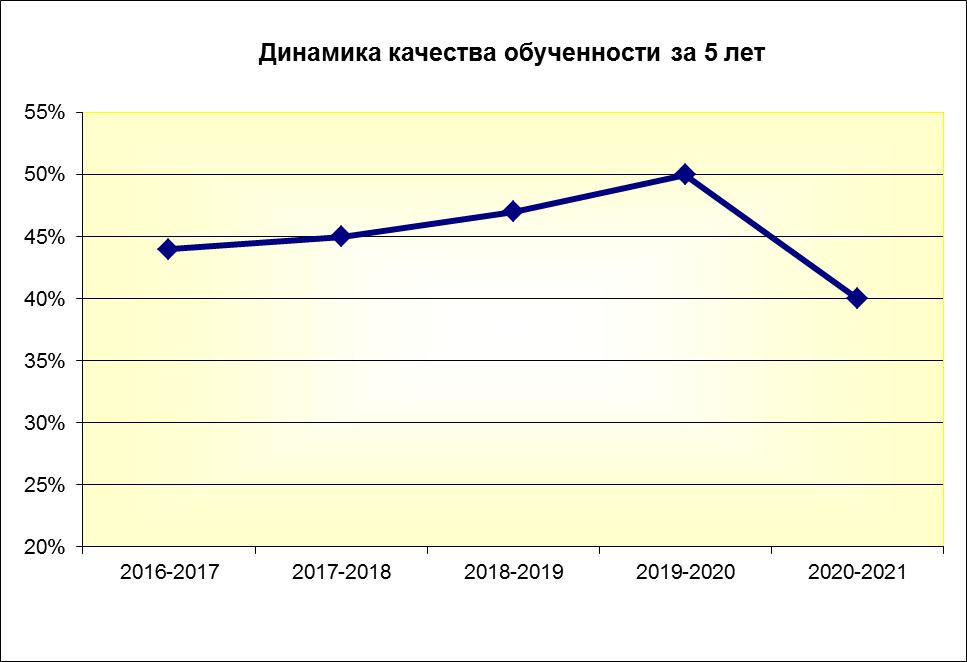       Высокие показатели качества знаний в предыдущем учебном году связаны с переходом с марта 2020 года на дистанционное обучение. Следует отметить, что объективность оценивания при данной форме обучения снижена. В 2020-2021 учебном году педагоги вынуждены были ликвидировать пробелы в знаниях учащихся предметного материала, запланированного на освоение в 4 четверти 2019-2020 учебного года. Как следствие показатели качества знаний в текущем учебном году снизились.         Образовательные  результаты  по отдельным учебным предметам  за 2020– 2021 учебный год представлены в таблице:           Как следует из таблицы, наибольшую трудность  освоения для учащихся  нашей школы представляет предметы математика, алгебра и геометрия качество изучения которых составляет 57%, 43% и 45% соответственно, химия – 50%. В целом можно отметить объективность выставления педагогами  отметок, значение которых коррелирует со степенью и коэффициентом сложности учебных предметов.        В рамках системы независимой оценки качества образования, проводимой Федеральной службой по надзору в сфере образования и науки, школа включена в систему федерального мониторинга, обеспечивающую сбор, хранение, обработку и распространение информации о результатах  образовательной деятельности школы, непрерывное слежение за ее состоянием и прогнозирование ее развития, отслеживание результатов реализации Федеральных государственных образовательных стандартов.          В 4-х классах 11 и 12 марта 2021 года была проведена региональная комплексная контрольная работа «Метапредметные результаты». Целью данной РКР являлась оценка достижения планируемых результатов выпускников начальной школы по междисциплинарным программам «Чтение: работа с информацией» и «Программа формирования универсальных учебных действий». Проверка работ участников РКР осуществлялась согласно графику экспертной комиссией учителей начальных классов школы. Отметки за выполнение заданий обучающимся – участникам РККР не выставлялись. Результаты выполнения комплексной работы представлены для каждого ученика как процент от максимального балла за выполнение всей работы. Результаты диагностики были учтены для динамики индивидуальных достижений обучающихся. По итогам проведения РКР проведена разъяснительная работа с родителями (законными представителями) обучающихся по выявленным проблемам в подготовке обучающихся и способам их решения.        Данные мониторинга свидетельствуют о том, что учащиеся 4-ых классов показали хорошие результаты освоения программного материала. Однако 3 ученика показали недостаточный уровень подготовки для продолжения обучения в основной школе. Результаты региональной контрольной работы соответствуют качественной успеваемости данных учащихся и подтверждаются текущей успеваемостью в школе. С целью ликвидации пробелов в знаниях с данными учениками составлены индивидуальные планы дополнительных занятий.         Руководствуясь приказом Федеральной службы по надзору в сфере образования и науки (Рособрнадзора) от 05.08.2020 № 821 «О внесении изменений в приказ Федеральной службы по надзору в сфере образования и науки от 27. 12.2019 № 1746 «О проведении Федеральной службой по надзору в сфере образования и науки мониторинга качества подготовки обучающихся общеобразовательных организаций в форме всероссийских проверочных работ в 2020 году», приказом Министерства образования и науки Кузбасса от 04.09.2020 № 1453 «О проведении Всероссийских проверочных работ в Кемеровской области-Кузбассе в 2020 году» и приказом Управления образования города Прокопьевска от 08.09.2020 № 340 «О проведении Всероссийских проверочных работ в общеобразовательных организациях Прокопьевского ГО в 2020 году»  в МКОУ «Специальная школа № 64» в сентябре-октябре 2020 года были проведены Всероссийские проверочные работы (далее ВПР) в 5 - 9 классах (по программе прошлого года).          Цель проведения ВПР: - осуществление входного мониторинга качества образования, в том числе мониторинга уровня подготовки обучающихся в соответствии с федеральными государственными образовательными стандартами начального общего и основного общего образования; - совершенствование преподавания учебных предметов и повышение качества образования в образовательной организации; - выявление пробелов в знаниях обучающихся для корректировки организации образовательного процесса по учебным предметам на 2020-2021 учебный год.           Анализ результатов ВПР позволил выявить имеющиеся пробелы в знаниях обучающихся и принять эффективные меры, направленные на повышение качества реализации образовательной программы начального общего и основного общего образования.        Для обработки данных использованы количественный (статистический) и качественный (сравнение, анализ, дифференциация материалов по критериям) методы.*Серым цветом -  качество знаний менее 50%        Результаты проведения ВПР-2020 рассмотрены на школьных методических объединениях, где учителями-предметниками проведен подробный анализ выполнения работ на уровне каждого отдельного обучающего, на уровне классов и на уровне параллелей. Результаты входного мониторинга на уровне образовательной организации подведены на педагогическом совете (Протокол № 3 от 10.02.2020г.). В результате проведенного анализа определены проблемные поля, дефициты в виде несформированных планируемых результатов на основе данных о выполнении каждого из заданий по каждому учебному предмету, по которому выполнялась процедура ВПР.        При изучении результатов обучающихся МКОУ «Специальная школа № 64» проведен сравнительный анализ с результатами образовательных учреждений города, региона и страны, так как всероссийские проверочные работы характеризуются единым стандартизированным подходом к составлению вариантов проверочных материалов и оцениванию образовательных достижений обучающихся. Также проведен сравнительный анализ результатов участия обучающихся школы в 2020 году с результатами участия обучающихся в ВПР в 2019 году. Количество участников ВПР-2020 (в сравнении с 2019 годом)Качество обученности по результатам ВПР-2020, % (в сравнении с 2019 годом)  *Серым цветом -  качество знаний более 50%Доля «2» по результатам ВПР-2020, % (в сравнении с 2019 годом)  *Серым цветом -  группа баллов «2» более 30% (низкие результаты)          Как следует из таблицы, наибольшую трудность  освоения для учащихся  нашей школы представляют предметы математика и русский язык. В пятых, шестых и девятых классах доля обучающихся не освоивших базовый уровень знаний по данным предметам превышает 30%.В целом можно отметить объективность выставления педагогами  отметок, значение которых коррелирует со степенью и коэффициентом сложности учебных предметов.Средний балл ВПР-2020 (в сравнении с 2019 годом)          *Серым цветом -  значительное снижение значения среднего балла        В соответствии с приказом Федеральной службы по надзору в сфере образования и науки (Рособрнадзора) от 12.02.2021 № 14-15 «О проведении Федеральной службой по надзору в сфере образования и науки мониторинга качества подготовки обучающихся общеобразовательных организаций в форме всероссийских проверочных работ в 2021 году», на основании приказа министерства образования и науки Кузбасса от 24.02.2021 № 343 «О проведении Всероссийских проверочных работ в Кемеровской области-Кузбассе в 2021 году» и в целях мониторинга качества подготовки обучающихся общеобразовательных организаций Прокопьевского городского округа в части достижения планируемых предметных и метапредметных результатов в МКОУ «Специальная школа № 64» в марте-апреле 2020 года были проведены Всероссийские проверочные работы в 4- 8 классах.*Серым цветом -  качество знаний менее 50%          Для эффективной организации и корректировки образовательного процесса по результатам проведенного мониторинга особое внимание было уделено изучению уровня сформированности планируемых результатов при освоении основной образовательной программы начального общего и основного общего образования. Достижение планируемых результатов рассмотрено на уровне отдельных критериев каждого из заданий по каждому учебному предмету.       Системным результатом освоения школьниками учебных программ является итоговая аттестация. Следует отметить, что в школе сложилась целенаправленная система подготовки учащихся к итоговой аттестации,  находящаяся в зоне особого внимания.  В 2020 - 2021 учебном году подготовку  учеников к итоговой аттестации осуществляли: учитель математики Удалова Е.Г. и   учитель русского языка и литературы  Грошева Л.Н.         В 2020-2021 учебном году в 9-х классах обучались 20 учеников - 10 человек в 9 «А» классе (классный руководитель Грошева Л.Н.) и 10 человек в 9 «Б» классе (классный руководитель Азарова Л.Н.). Из них две ученицы обучались индивидуально на дому.             Для организации качественной подготовки учащихся 9-х классов был утверждён «План – график мероприятий по подготовке и проведению  ГИА в 2019-2020 учебном году». Была проведена работа с педагогическим коллективом по изучению нового порядка проведения ГИА по образовательным программам основного общего образования, индивидуальные консультации учащихся, информирование родителей по вопросам подготовки к ГИА. Подготовлен информационный стенд «Государственная итоговая аттестация» (для учащихся и родителей). Проведена инструктивно-методическая работа с классными руководителями, учителями-предметниками, родителями о целях и технологиях проведения ГИА.      В течение учебного года проведены родительские собрания с освещением вопросов:- Порядок проведения государственной итоговой аттестации в 2020 году;- ознакомление родителей с системой работы педагогов школы по подготовке выпускников   к ГИА;- рекомендации школьного психолога в период подготовки к экзаменам;- итоги диагностических работ; - проведение устного итогового собеседования по русскому языку.       В течение учебного года проводились индивидуально-групповые занятия с учащимися 9-ых классов по подготовке к ГИА.
       Анализ методической работы показал, что вопросы  по подготовке к итоговой аттестации, рассматривались:-на  педагогических советах и  совещаниях при заместителе директора (рассмотрение предметов, выносимых  на промежуточную аттестацию; изучение  плана работы  по организации и проведению государственной итоговой аттестации выпускников  в форме ОГЭ в 2020 году; изучение  плана-графика школы по подготовке и проведению государственной итоговой аттестации обучающихся; работа с учащимися с низкой мотивацией к обучению; состояние работы по подготовке к ОГЭ  по русскому языку и математике);- на заседаниях школьных методических объединений (система работы учителей по подготовке  к экзаменам; проведение пробных экзаменов  в 9 классах: опыт, проблемы).       Учителя-предметники и выпускники 9-х классов  в течение учебного года принимали участие в веб-семинарах с использованием дистанционных образовательных ресурсов, на которых рассматривались вопросы, связанные с итоговой аттестацией выпускников. Проводился психологический тренинг для учителей и учащихся 9-х классов.         Вопрос подготовки учащихся к итоговой аттестации был взят на внутришкольный контроль. С этой целью администрацией школы были посещены уроки математики, русского языка, биологии, обществознания, физики, информатики, английского языка.        В течение учебного года в поле зрения находилась успеваемость и посещаемость учащихся 9-х классов. С целью предупреждения неуспеваемости, пропусков учебных занятий без уважительной причины проводился малый педсовет, индивидуальные беседы с родителями и учениками.          В период с сентября по февраль педагогами осуществлялась подготовка учащихся к прохождению итогового собеседования по русскому языку. С этой целью велась работа по совершенствованию у учащихся 9-х классов навыков речевого развития, коммуникативной компетенции (слушания, письма, чтения и говорения). 12 февраля 2021г. было проведено устное собеседование по русскому языку как допуск к государственной итоговой аттестации по образовательным программам основного общего образования, в котором приняли участие 20 учащихся 9 классов из 20 (100%). В результате все 20 учащихся получили «зачет» (100%).      Учащиеся приняли участие в диагностическом тестировании. Результаты диагностического тестированияпо математике ГИА – 9 (2 февраля 2021)Абсол.успев. – 89 %, Качеств.успев. – 47 %по русскому языку  ГИА – 9 (13 октября 2020)Абсол.успев. – 94 %, Качеств.успев. – 72 %      Не справились с заданиями и получили «неудовлетворительную» отметку 2 ученика по математике и 1 учащийся по русскому языку. Результаты участия в диагностическом тестировании были проанализированы и учтены при  организации дальнейшей подготовки выпускников.       Федеральная служба по надзору в сфере образования и науки (Письмо от 25 марта 2021 г. N 04-17 «Об организации и проведении в 2020/2021 учебном году контрольных работ для обучающихся 9-х классов, осваивающих образовательные программы основного общего образования») определила, что в связи с неблагоприятной эпидемиологической ситуацией на территории Российской Федерации, связанной с распространением новой коронавирусной инфекции (COVID-19), в проведении экзаменационной кампании 2021 года существует ряд особенностей. Так, Рособрнадзор проинформировал о проведении в 2020-2021 учебном году контрольных работ для обучающихся 9-х классов, осваивающих образовательные программы основного общего образования, в том числе для обучающихся с ограниченными возможностями здоровья. Контрольные работы проводятся по учебным предметам: физика, химия, биология, литература, география, история, обществознание, иностранные языки (английский, французский, немецкий и испанский), информатика и информационно-коммуникационные технологии (ИКТ). Участники контрольной работы участвуют в контрольной работе по одному из указанных учебных предметов по выбору участника. Прохождение контрольных работ по нескольким учебным предметам не предусматривается. Лица с ограниченными возможностями здоровья, дети-инвалиды и инвалиды принимают участие в контрольной работе по своему желанию.        В связи с этим учащимися 9-х классов школы определен выбор предметов для выполнения контрольных работ: биология - 3 ученика, информатика – 3, обществознание - 1, физика - 1, английский язык - 1.       Выбор учащимися предметов обоснован использованием результатов контрольной работы при поступлении на дальнейшее обучение по соответствующему профилю.      Все учащиеся 9-х классов, принявшие участие в выполнении контрольных работ, подтвердили свои годовые отметки.      Совместным приказом Минпросвещения России и Рособрнадзора (Приказ от 16.03.2021 № 104/306 «Об особенностях  проведения государственной итоговой аттестации по программам основного общего образования в 2021 году) определено, что итоговая аттестация в 9 классах проводится в формах основного государственного экзамена (ОГЭ) или государственного выпускного экзамена (ГВЭ) только по двум обязательным предметам: русскому языку и математике. Участники с ОВЗ, дети-инвалиды и инвалиды могут, по желанию, пройти итоговую аттестацию только по одному из этих предметов на свой выбор.        Всеми девятиклассниками формой проведения выбран основной государственный экзамен. 8 учащихся сдавали ОГЭ по двум обязательным предметам, остальные учащиеся с ОВЗ воспользовались правом прохождения ГИА в щадящем режиме и выбрали на итоговую аттестацию только один обязательный предмет (8 учащихся выбрали только русский язык, 4 –только математику).Результаты ОГЭпо русскому языку  Абсол.успев. – 100 %, Качеств.успев. – 81 %по математике Абсол.успев. – 67 %, Качеств.успев. – 25 %        В основной период 4 учащихся не справились с экзаменационными заданиями и получили отметку «неудовлетворительно» по математике. При повторной сдаче предмета получен удовлетворительный результат         Одним из  актуальных направлений  деятельности школы является  сопровождение развития  талантливых ребят. Решая данную задачу средствами учебной деятельности, большое внимание уделялось созданию условий для проявления способностей такими детьми - имеющими высокую учебную мотивацию и повышенный интеллектуальный  уровень. В течение года учащимся предоставлялась возможность проявить себя,  участвуя в  олимпиадах, конкурсах,  очных и заочных интеллектуальных состязаниях муниципального, регионального и  международного уровней.       Результаты участия воспитанников школы в интеллектуальных состязаниях и  конкурсах различного уровня представлены в таблице.Участие учащихся в конкурсном движении в 2020-2021 учебном годуI  полугодиеII полугодие        Значительных результатов добились  учащиеся школы во Всероссийской предметной олимпиаде  школьников. На протяжении всего времени учащиеся активно вовлечены в проведение предметных олимпиад на школьном этапе. Охват учащихся по школе  составляет от 75 до 80%. Многие учащиеся пробуют свои способности в нескольких олимпиадах в разных предметных областях. Анализ участия учащихся в олимпиадах школьного уровня показывает, что большее количество учащихся вовлечены в проведение олимпиады по экологии, биологии, обществознанию, русскому языку, основам безопасности жизнедеятельности. Количество победителей и призеров школьного этапа среди учащихся составляет в среднем около 12%. Ежегодно учащиеся школы согласно городскому рейтингу проходят на муниципальный уровень.  Количественные данные по школьному этапу всероссийской олимпиады школьников 2020-2021 учебного года   Количественные данные по муниципальному этапу всероссийской олимпиады школьников 2020-2021 учебного года   Итоги муниципального этапа всероссийской олимпиады школьников в 2020-2021 учебном годуИтоги регионального этапа всероссийской олимпиады школьников в 2020-2021 учебном году         Количество победителей и призеров муниципального этапа Всероссийской предметной олимпиады школьников за последние 3 года составило: в 2018-19 и 2019-20 учебных годах – по 7, в 2020-21 учебном году – 6.  Победителями и призерами учащиеся школы становились по следующим предметам: экология (2017-18, 2018-19, 2019-20 уч. годы), обществознание (2017-18, 2020-21 уч. годы),  география (2017-18, 2018-19 уч. годы), математика (2017-18, 2020-21 уч. годы), история (2017-18, 2018-19, 2020-21 уч. годы), русский язык (2018-19, 2019-20 уч. годы), биология (2018-19, 2020-21 уч. годы), литература (2019-20, 2020-21 уч. годы).  По показателям результативности участия учащихся в муниципальном этапе Всероссийских предметных олимпиад школа занимает лидирующие позиции в городском рейтинге основных школ.       Учащийся  9б класса Щукарев Тимур занял 2 место на региональном этапе всероссийской олимпиады школьников по биологии.       Учащиеся начальной школы также принимают участие в школьном и муниципальном этапе предметных олимпиад. Ежегодно от 60 до 70% учеников начальных классов проявляют инициативу в решении олимпиадных заданий школьного уровня Количество победителей и призеров муниципального этапа олимпиады школьников за последние 3 года составило: в 2018-19 учебном году – 3 (Фрицлер О., 4 кл., русский язык, литературное чтение;  Турков С., 4 кл., русский язык), в 2019-20 учебном году – 0, в 2019-20 учебном году – 1 (Московская А., 4 кл, литературное чтение).       Ежегодно учащиеся школы принимают участие в школьном и муниципальном этапах областной олимпиады школьников «Здоровое поколение». В 2020-2021 учебном году учащиеся 9-х классов Акушенкова Н., Медведев В. и Щукарев Т. стали призерами муниципального этапа.В 2020-2021 учебном году учащиеся школы приняли участие в защите работ на XXIII городской научно-практической конференции школьников «Старт в науку». Всего учащиеся школы приняли участие в работе четырех секций. Результаты участия учащихся школы в муниципальном этапе НПК:       Результаты образовательной деятельности – важнейший показатель работы школы и обусловлен он, прежде всего, уровнем квалификации и профессионализма педагогов.        В школе полностью, укомплектован штат учителей;  всего в течение года работало  23 учителя. Средняя нагрузка на учителя с учетом часов внеурочной деятельности составила  24 часа (в 2019-2020 году – 23 часа).        В течение учебного года через курсовую подготовку повысили уровень квалификации педагоги: Строгонова О.А., Черкасова Н.А., Хлопкова И.В., Николаева С.М., Гордиенко Н.В., Хашимова А.Р., Куртова И.А. В 2020 – 2021 учебном  году на основании личных заявлений и в соответствии с Порядком аттестации педагогических работников организаций, осуществляющих образовательную деятельность, процедуру аттестации прошли учителя: - присвоена высшая квалификационная категория учителю начальных классов Саркиевой В.Н.;- подтверждена высшая квалификационная категория учителями Азаровой Л.Н., Куртовой И.А., Мельниковой О.В., Строгоновой О.А., Фризен Н.П., Хлопковой И.В.         Таким образом, в настоящее время уровень профессиональной квалификации коллектива учителей выглядит следующим образом:без категории – 1 человек (4%);первая категория – 4 человек (18%);высшая категория – 18 человек  (78%).       Ерофеева Н.А., учитель технологии, без категории, так как работает в данной должности второй год. В целом анализ позволяет характеризовать коллектив учителей как высококвалифицированный.В соответствии со ст. 32. п.2.5 РФ «Об образовании», в школе сложилась определенная система методической работы, призванная обеспечить повышение квалификации и педагогического мастерства каждого учителя,  непрерывное профессиональное развитие педагогического коллектива в целом, что, в конечном счете, направлено на совершенствование образовательного процесса, достижение нового, современного качества его результатов.	Содержание методической работы в школе строится в соответствии с поставленными на учебный год  целями  и задачами, вытекающими из педагогического  анализа  работы за предыдущий учебный год.       В течение учебного года применялись  различные формы методической работы: педагогические советы,  семинары, инструктивно-методические совещания, индивидуальные и групповые консультации по запросам педагогов, работа временных профессиональных объединений педагогов и др. Координацию системы методической работы школы осуществляет методический Совет, в состав которого входят заместители директора по УВР и ВР  и учителя  - руководители МО.  	В школе создано 5 предметных методических объединений, их работа  строится в соответствии с возложенными на них функциями и задачами, главной из которых является создание условий для повышения  методического уровня и непрерывного совершенствования профессиональной компетентности учителей-предметников. Проведенные заседания и мероприятия  в рамках работы МО соответствовали  запланированным. Одним из центральных вопросов деятельности методических объединений является непрерывное отслеживание образовательных результатов учащихся, их анализ и коррекция педагогической деятельности. В течение года в установленные сроки   проводился   мониторинг результатов  образовательной деятельности (входной, промежуточный, итоговый).          Все учителя школы имеют план индивидуальной работы над темой по самообразованию, выполнение которого отслеживается в рамках предметных  МО.           В течение года коллектив учителей работал над единой методической темой «Формирование цифровой образовательной среды образовательной организации в условиях ФГОС». Выбор темы в текущем учебном году был обусловлен необходимостью создания единой информационной среды. Вопросы, составляющие содержание единой методической темы в течение года рассматривались на педагогическом Совете, заседаниях предметных методических объединений, методических семинарах. Практическое отражение деятельности педколлектива по организации цифровой образовательной среды выражено в работе над оптимизацией процесса документооборота в учебно-воспитательном процессе школы. Для создания системы электронного документооборота в школе выбрана платформа на облачном сервере MEGA. На школьном методическом семинаре прошло обучение и регистрация педагогов на данной платформе, закрепили опытных сотрудников для помощи в освоении облачного файлообменника менее опытными коллегами. Также ознакомились с созданием и возможностями  использования в работе Excel и Google-таблиц и Google-форм. Отчет о данной деятельности в образовательном учреждении был представлен в форме лин-проекта в Управление образования администрации города Прокопьевска (январь и июнь 2021 года) в рамках проекта «Бережливое производство». 	Уровень методической компетентности и профессионализм дают возможность учителям школы представлять опыт своей работы на школьном, муниципальном и региональном уровнях, участвовать в конкурсах профессионального мастерства.Региональный уровеньФедеральный уровеньАнализ   лечебно-оздоровительной  деятельности       Показанием для обучения и лечения в нашем лечебно-образовательном учреждении являются болезни опорно-двигательного аппарата.Цель: реабилитация детей, больных сколиозом, консервативными методами лечения.Задачи:Создание условий, направленных на укрепление здоровья и привитие навыков здорового образа жизни, формирование осознанного отношения к укреплению своего здоровья.Комплексный подход к реабилитации учащихся получающих лечение в условиях школы;Продолжить изучение и внедрение новых методов консервативного лечения сколиоза в условиях школы (связь с лечебными учреждениями).Обеспечить неукоснительное соблюдение ортопедического режима, выполнение комплексов лечебной физкультуры на уроках физкультуры и ЛФК.     Основные мероприятия по решению задач:Улучшения качества медицинского обслуживания; углубленный осмотр, диспансеризация Определение уровня физического развития и физической подготовки учащихся.Использование здоровьесберегающих и здоровьеформирующих технологий в обучении и воспитании.Обеспечение санитарно – гигиенического режима, санитарно – гигиенического просвещения.Система физкультурно – оздоровительных мероприятий: комплектование групп для занятий физической культурой, дни здоровья, физкультминутки.Система рационального питания.Система соблюдения САН ПИН; правильный подбор мебели, влажная уборка, освещение, проветривание, тепловой режим.Рациональная организация труда и отдыха в течение дня, недели, года.Система ОБЖ, изучения правил дорожного движения, предупреждение травматизма, организация службы охраны труда и техники безопасности.Профилактика употребления алкоголя, наркотических и психотропных веществ, курения.Создание благоприятной психологической среды.Социальная защита участников образовательного процесса.Лечение осуществляет медицинский персонал школы. В штате врачи (совместители): педиатр (1 человек), ортопед (1 человека), физиотерапевт (1 человек),Средний медицинский персонал:старшая медицинская сестра (1 человек), медсестра физио кабинета (2 человека),медсестра по массажу (3 человека), диетсестра (1 человек), по совместительству методист ЛФК, инструктор ЛФК  (2 человека),Всего медицинских работников – 10, из них высшее образование имеют 3 человек (30%), среднее специальное – 7 человек (70%).Уровень квалификации медицинских работниковКаждые 5 лет медицинские работники повышают уровень квалификации через курсовую подготовку.Имеют стаж работы:от 10 до 20 лет – 3 человека; от 20 до 30 лет – 4 человек; свыше 30 лет – 3 человек.В МКОУ «Специальная школа № 64» обучаются и лечатся дети, больные сколиозом. Распределение контингента обучающихся по тяжести заболеванияПриведенная выше таблица подтверждает данные НИИ детской ортопедии.В группу с прогрессирующим сколиозом входят 63 -34% детей.Дети, страдающие сколиотической болезнью, имеют ряд анатомических и функциональных особенностей:деформация позвоночника различной степени тяжести;функциональная недостаточность сердечно - сосудистой и дыхательной систем;ослабленная мышечная система на фоне повышенной подвижности суставно-связочного аппарата позвоночника и недостаточной минерализации костной ткани;недостаточность физического развития и физической подготовки, отсутствие адаптации к физической нагрузке;задержка развития двигательных навыков и умений; наличие сопутствующих заболеваний.Особенностью лечения является его включенность в учебно-воспитательный процесс.Компонентами лечения являются:Режим дня:сочетание учебных занятий с лечебными процедурами;основной вид лечения – разгрузка позвоночника во время учебных занятий (обучение, лежа на кушетке на подгруднике);Рациональное питание:двухразовый прием пищи;в рацион входят продукты, обеспечивающие повышенную потребность растущего организма в белках, солях кальция, фосфора, минералах, витаминах: соки, фрукты, мясо, рыба, молочные продукты, сыры, творог;Общеукрепляющие и закаливающие процедуры:режим аэрации; витамины курсами; точечный самомассаж; гимнастика, визиотренинг;динамические паузы;Специальные лечебные процедуры:лечебная гимнастика, направленная на формирование правильной осанки и создание мышечного корсета; дыхательная гимнастика;массаж мышц спины, грудной клетки, живота, верхних и нижних конечностей;тренажерная гимнастика;физиолечение (электрофорез, ингаляции, УВЧ-индуктотермия, электростимуляция мышц спины, парафиновые аппликации, ультратон, Д’Арсенваль, электросон, дыхательные тренажеры Фролова, солевые, хвойные ванны);коррекция осанки у стены, у доски; лечение корсетами, спинодержателями;ортопедическая коррекция коском-набойкой, корригирующими укладками;бытовая реабилитация; дополнительное лечение. При  заболевании опорно-двигательного аппарата  самое важное в лечении это:  1) разгрузка позвоночника в классе. Школьники обучаются лёжа на кушетке на  подгруднике. Таким образом, снимается нагрузка на позвоночник, подгрудники коррегируются по мере роста ребёнка.2)  Для развития хорошего мышечного корсета школьники занимаются лечебной физкультурой.За год пролечилось 184 ребенка . (100%) методом лечебной физкультуры. Все 184 ученика занимались физическими упражнениями с учетом индивидуальной нагрузки, с учетом сопутствующих заболеваний.Дети с ДЦП улучшили свои результаты, улучшилась координация движений. Проводился мониторинг по здоровье сбережению детей в течение всего года.Из 184  детей у 174человек  улучшение измерений силовой выносливости мышц «94,5%».Для каждого больного назначены специальные индивидуальные упражнения. У детей сформировалась правильная осанка, координация движений.Учащихся занимались на тренажерах. Каждую четверть разрабатывается новый комплекс ЛФК Комплексы выполнялись с использованием разного вида инвентаря. Упражнения лежа чередовалось с упражнениями на гимнастических снарядах.17 детей-инвалидов занимались лечебной физкультурой с нагрузкой средней интенсивности.Были сформированы группы, занимавшиеся по индивидуальным комплексам, это:группа с ослабленным здоровьем 9 чел. (5%).группа с повышенным весом 26чел. (14%)группа с прогрессирующим сколиозом 63чел. (34%).группа с нарушением дыхательной системы 3 детей (1,6%).Всего индивидуально отзанимались 15 школьника (8,1%).Вывод: После тестирования индивидуальных занятий у ослабленных школьников с прогрессирующим сколиозом, сила мышц увеличилась с 1''15" до 2'10"  . Улучшилась работа дыхательной системы, спирометрия увеличилась с 1200мл до 2000мл, у детей с повышенным весом снижен вес на 500 – 650грамм, с нарушением ритма сердечных сокращений определено урежение сердечных сокращений при повышенной нагрузке. При тестировании функциональной пробы в 20 приседаний за 30 секунд с начала года и до конца  учебного года пульс у детей не увеличивался  выше 140 ударов, что является нормой. Динамика показателей физического развития учащихся«Специальная школа № 64» за 2018 – 2021 учебный годИспользование лечебной гимнастики в школе для детей больных сколиозом целесообразно во всех возрастных группах..Занятия лечебной физкультурой существенно снижают степень выраженности ортопедических нарушений. Введение новых методик лечебной физкультуры усиливает выздоравливающий эффект.В течение года детям, больным сколиозом, показано 3 курса массажа по 10 процедур. Области массажа – спина, живот. Массируются длинные мышцы спины, трапециевидные мышцы, широчайшие мышцы спины, передние зубчатые мышцы, косые мышцы живота. При сколиозе I степени применяется симметричный массаж. При сколиозе II степени более глубокий массаж на стороне выпуклости, на стороне вогнутости проводится расслабляющий массаж. За 2020 – 2021 учебный год по одному курсу массажа получили 4 человека, по два курса массажа получили 150 человек, по три 66 человек. По 2курса массажа получили не все учащиеся по причине-2чел. выбыли, 2чел. переведены на домашнее обучение.Физиотерапевтические процедуры применяются с целью общего оздоровления больных детей, увеличения силы и выносливости мышц спины и живота, повышения защитных сил детского организма, снижения гипертонуса мышц.Назначаются следующие физиотерапевтические процедуры: парафиновые, шерстяные укутывания, УФО, электростимуляция паравертебральных мышц, электрофорез с лекарственными средствами, витаминами, УВЧ-терапия, ультразвуковая терапия.Количество отпущенных процедурв МКОУ «Специальная школа  № 64» за 2018 – 2021 гг.Охват физическими методами лечения составляет 89%. За отчетный год прошли лечение 164ребенка 30чел. не получили лечение из них17чел-имеют противопоказание по назначению врача физиотерапевта. В школе функционирует тренажерный зал, оснащенный различными тренажерами. Тренажерная гимнастика помогает детям укрепить мышечный корсет, повысить мышечную силу, развивать отдельные группы мышц. Ребенку индивидуально назначают занятия на тренажерах с учетом формы и тяжести деформации позвоночника. 198 школьников в течение года занимались на тренажерах. В зимний период на уроках физкультуры дети занимались лыжным спортом. С целью коррекции осанки, деформаций позвоночника назначается ношение жестких корсетов 4, спинодержателей, косков-набоек. Для профилактики различных заболеваний детям проводится дополнительное лечение:гимнастика для глаз, физкультурная пауза, точечный самомассаж, коррекция осанки у стены, коррекция осанки у доски,В школе обучаются 17 учащихся – инвалида. Это дети с тяжелыми формами сколиоза и неврологической патологией.Ежегодно проходит плановый осмотр детей врачами-специалистами: хирургом, отоларингологом, эндокринологом, гинекологом, неврологом, стоматологом. В феврале-марте  2021 года учащиеся нашей школы прошли диспансеризацию по федеральной программе и были осмотрены психиатром, неврологом, окулистом, стоматологом, отоларингологом, лор – врачом, эндокринологом, гинекологом, ортопедом, хирургом, сделаны УЗИ органов брюшной полости, сердца, ЭКГ, щитовидной железы и органов малого таза, общий анализ крови, мочи.Диспансеризацию школьников по федеральной программе в 2021 году прошли 175 учащихся, 7учащихся не прошли диспансеризацию. На УЗИ сердца, органов брюшной полости документирована патология, связанная с дисплазией мышечной системы, соединительной ткани.Анализ состояния здоровья учащихсяМКОУ «Специальная школа № 64» за 2018 – 2021 гг.Сравнительные данные заболеваемости учащихсяМКОУ «Специальная школа № 64»за 2018 – 2021 гг.Заболеваемость обучающихся в школе  за последний год увеличилась, но остается невысокой, пропущенных дней школьниками по болезни стабильно.С целью иммунопрофилактики проводятся плановые профилактические прививки (против туберкулеза, гепатита В, краснухи, дифтерии, коклюша, эпидемического паротита, столбняка, полиомиелита). Перед вакцинацией родители каждого ребенка дают письменное согласие на ее проведение.Количество проведенных прививокв МКОУ «Специальная школа № 64» за 2018 – 2021гг.Благодаря иммунопрофилактике в школе в течение ряда лет не зарегистрированы случаи заболевания корью, паротитом, дифтерией, краснухой.Показатели инфекционной заболеваемостив МКОУ «Специальная школа № 64» за 2018 – 2021 гг.За 2020 – 2021 учебный год, зарегистрировано 4 случая инфекционных заболеваний-ветряной оспыПоказатели детского травматизма в МКООУ «Школа – интернат № 64» за 2018 – 2021 гг.В 2020–2021 год зарегистрировано 2 случая травматизма. Санитарно-просветительская работа в школе проводится согласно плану, для всех участников лечебно-образовательного процесса: учащихся, родителей, сотрудников всех категорий. Используются следующие формы работы: беседы, лекции на самые различные темы, обзоры, знакомства с новинками медицинской литературы, обсуждение материалов статей специальных журналов, тематические классные часы, встречи с родителями, индивидуальные консультации с сотрудниками и родителями. Постоянно оформляется стенд с сан бюллетенями на актуальные темы.Динамика показателей эффективности лечения сколиозав МКООУ «Школа – интернат № 64» за 2018 – 2021 гг.Таблица эффективности лечения деформаций позвоночника в МКОУ «Специальная школа №64»  за 2020-2021 учебный годАнализ хозяйственной деятельностиФинансово-хозяйственная деятельность образовательного учреждения направлена на сохранение, укрепление, развитие материально- технической базы школы, реализацию задач по обеспечению бесперебойной работы школы.Средства местного бюджета: на оплату услуг связи, коммунальных услуг, ежемесячную оплату доступа ОУ к сети Интернет, АПС, оплату договорных обязательств, оплату питания учащихся и прочих нужд.Внебюджетные средства добровольные родительские пожертвования: на приобретение компьютерной техники, приобретение медикаментов, строительных материалов, оплату услуг.										Основные задачи хозяйственной деятельности:развитие ресурсной базы с целью обеспечения её эффективного развития;рациональное использование бюджетных и внебюджетных средств путем грамотного планирования, принятия оптимального решения на основе обоснованных критериев выбора и получения максимального результата при минимальных вложениях;материально-техническое и информационно-техническое оснащение образовательного процесса в школе.Материально-техническое и информационно-техническое оснащение образовательного процесса позволяет обеспечить реализацию требований федерального государственного образовательного стандарта.В школе постоянно пополняется компьютерный парк, имеется сервер, две линии выхода в интернет, 2 интерактивные доски. Создана локальная компьютерная сеть, объединяющая 20 ПК в кабинетах информатики, учебных классах; 7 отдельно стоящих компьютеров (библиотека, учебная часть, приемная, кабинет директора, кабинет завуча, учительская и т.д.). Также в школе имеются: телевизоры – 16 шт., акустический комплект – 1 шт., ноутбук – 4 шт., МФУ – 8 шт., музыкальные центры и т.д. Материально-техническое обеспечение ОУ соответствует СанПиН. МТБ Медико-социальные условия и информационно-техническое обеспечение ОУ позволяют решать задачи, определенные планом работы школы. Наличие бюджетных и внебюджетных средств позволяет решать задачи материально технического обеспечения.РАЗДЕЛ  2ЦЕЛИ, ЗАДАЧИ И ПРИОРИТЕТНЫЕ НАПРАВЛЕНИЯ ДЕЯТЕЛЬНОСТИ НА 2021-2022 УЧЕБНЫЙ ГОДМиссия МКОУ «Специальная школа № 64»Предоставление социуму востребованного образовательного учреждения, характеризующегося:-современной системой управления;-высокопрофессиональной педагогической командой;-педагогически насыщенным образовательным процессом, ориентированным на реализацию современных задач общего образования и удовлетворение образовательных запросов учащихся и их семей;-безопасным и комфортным образовательным пространством, предусматривающим охрану и развитие здоровья участников образовательных отношений;-информационной открытостью для взаимодействия с социумом, что в совокупности создает оптимальные условия для формирования духовно-нравственной, социально и профессионально адаптированной личности гражданина Российской Федерации.Цель школы:создание условий для получения качественного образования, сохранения и укрепления здоровья, полноценной самореализации, успешности каждого обучающегося в современных социально-экономических условиях, обеспечивающих конкурентоспособность образовательного учреждения на рынке образовательных услуг.Задачи:Повышение уровня профессиональной компетенции педагогов через личностное развитие учителей, повышение квалификации, участие их в инновационной деятельности школы. Повышение качества образовательного процесса через: -осуществление компетентного и системно-деятельного подхода в обучении и воспитании; -применение информационно-коммуникационных технологий в урочном процессе и внеурочной деятельности; -обеспечение усвоения обучающимися обязательного минимума содержания основного общего образования на уровне требований федерального государственного образовательного стандарта; -формирования у обучающихся положительной мотивации к учебной деятельности; -обеспечение социально-педагогических отношений, сохраняющих физическое, психическое и социальное здоровье обучающихся; -осуществление процедуры оценивания продуктивной работы сотрудников школы на основании показателей эффективности деятельности образовательного учреждения, показателей эффективности деятельности педагогических работников.Совершенствование оздоровительного компонента деятельности школы в целях сохранения и укрепления здоровья обучающихся, мотивации школьников к здоровому образу жизни.   Продолжить комплекс мероприятий, направленных на обеспечение безопасности учреждения, соблюдение всеми участниками образовательного процесса требований охраны труда, пожарной безопасности, антитеррористической безопасности, электробезопасности и правил дорожного движения. Анализ хозяйственной деятельности определил первоочередные задачи, которые необходимо решить для стабильной работы ОУ:остается нерешенным вопрос реконструкции пищеблока;замена оконных блоков в школьном корпусе;замена оконных блоков в лечебном корпусе;закупка холодильного оборудования и металлического стола на пищеблок (по Предписанию Роспотребнадзора);необходимость ремонта наружного фасада зданий;установка распашных ворот с электромагнитным замком (по Предписанию Пожнадзора)Решение этих вопросов зависит от степени финансирования. Приоритетные направления деятельности школы:-   модернизация   содержательных   и   технологических   сторон образовательного и воспитательного процессов;	-   развитие   профессиональной   компетентности   педагогического коллектива  школы  с  учетом  новых  тенденций  в  образовании;- изучение,   обобщение   и   внедрение   в   практику   передового педагогического опыта	-  создание  обогащенной,  развивающей  среды,  соответствующей запросам  учеников  с  выраженными  познавательными  интересами, направленной на поддержку и раскрытие различных возможностей школьников, их личностное развитие, удовлетворение потребностей учащихся, родителей, социума;		-   развитие  проектной  и  учебно-исследовательской  деятельности;	-  организация здоровьесберегающей среды;-  совершенствование процесса информатизации образования;-  обновление воспитательной системы школы;	-  взаимодействие  с  родителями  (законными представителями) обучающихся;		-  развитие материально-технической базы школы;	- совершенствование работы службы социально-психолого-педагогического сопровождения.Единая методическая тема:Системный подход к формированию функциональной грамотности для повышения качества образования и воспитания гармонично развитой личности в условиях реализации ФГОС.Тема внутришкольного практикума:Формирование и развитие функциональной грамотности у обучающихся средствами учебных предметов.РАЗДЕЛ  3ОРГАНИЗАЦИЯ ДЕЯТЕЛЬНОСТИ ОБРАЗОВАТЕЛЬНОГО УЧРЕЖДЕНИЯ, НАПРАВЛЕННАЯ НА СОВЕРШЕНСТВОВАНИЕ ОБРАЗОВАТЕЛЬНОГО ПРОЦЕССАЦель: создание условий, обеспечивающих развитие каждого обучающегося в соответствии с его склонностями, интересами и возможностями; достижение оптимального уровня базового и дополнительного образования.3.1. ОРГАНИЗАЦИОННО-ПЕДАГОГИЧЕСКИЕ МЕРОПРИЯТИЯНА НАЧАЛО УЧЕБНОГО ГОДА, НАПРАВЛЕННЫЕ НА ПОЛУЧЕНИЕ ОБЩЕГО ОБРАЗОВАНИЯИНДИВИДУАЛИЗАЦИЯ УЧЕБНОГО ПРОЦЕССА. РАБОТА С УЧАЩИМИСЯ С ПОВЫШЕННОЙ МОТИВАЦИЕЙ К УЧЕБЕ3.3. ОРГАНИЗАЦИЯ РАБОТЫ СО СЛАБОУСПЕВАЮЩИМИ УЧАЩИМИСЯ 3.4. МЕРОПРИЯТИЯ ПО ПОДГОТОВКЕ И ПРОВЕДЕНИЮ ГОСУДАРСТВЕННОЙ ИТОГОВОЙ АТТЕСТАЦИИ 3.5. ПЛАН РАБОТЫ ПО ИНФОРМАТИЗАЦИИ Цель: повышение качества образовательной и профессиональной подготовки в области применения современных информационных технологий. РАБОТА С ПЕДАГОГИЧЕСКИМИ КАДРАМИЦель:  повышение профессиональной компетентности педагогов, активизация их творческого  потенциала.   ОРГАНИЗАЦИЯ РАБОТЫ ПО РЕАЛИЗАЦИИ ФГОС НОО, ФГОС НОО ОВЗ И ФГОС ОООЦель: реализация федеральных государственных образовательных стандартов в соответствии с нормативными документами; методическое и информационное сопровождение реализации ФГОС НОО и ФГОС ООО в течение 2021-2022 учебного года.РАЗДЕЛ 4УПРАВЛЕНИЕ ОБРАЗОВАТЕЛЬНЫМ ПРОЦЕССОМЦель: совершенствование системы внутришкольного управления, направленного на развитие педагогического процесса, формирование его результативности и осуществления деятельности школы в режиме развития  ПЕДАГОГИЧЕСКИЕ СОВЕТЫ МЕТОДИЧЕСКИЙ СОВЕТ СОВЕЩАНИЯ ПРИ ДИРЕКТОРЕ СОВЕЩАНИЯ ПРИ ЗАМЕСТИТЕЛЕ ДИРЕКТОРАРАЗДЕЛ 5СИСТЕМА ВНУТРИШКОЛЬНОГО КОНТРОЛЯПЛАН ВНУТРИШКОЛЬНОГО КОНТРОЛЯ МЕДИЦИНСКОЙ СЛУЖБЫЦели и задачи на 2021-2022 учебный год.Мониторинг отслеживания состояния здоровья обучающихся:Разработка критериев отслеживания здоровья учащихся: возможность прогнозирования динамики сколиоза путем дифференцированного подхода к назначению индивидуального комплекса лечебных средств;Осуществление тесной связи с медицинскими учреждениями и специалистами города;Научить учащихся вести дневники самоконтроля при занятии лечебной физкультурой;Организация диспансеризации и вакцинации учащихся.Подбор индивидуальных оздоровительных упражнений:Разработка комплексов специальных физических упражнений для закрепления навыков правильной осанки, для исправления кифоза, для детей с нарушениями осанки во фронтальной и сагиттальной плоскости или сколиозом 1-2 степеней, для исправления поясничного лордоза, коррекции при правостороннем грудном сколиозе и т.д.;Развитие физических качеств:Овладение техникой выполнения упражнений;Контроль за регулированием нагрузки обучающихся;Предупреждение переутомления организма;Воспитание здорового образа жизни:Организация работы по профилактике заболеваний;Проведение профилактических бесед, лекций, организация экскурсий;Участие в конференциях и конкурсах по здоровьесбережению.РАЗДЕЛ 66.1 ОРГАНИЗАЦИЯ ВОСПИТАТЕЛЬНОЙ РАБОТЫЦель: содействие развитию системы воспитательной работы школы через повышение профессионального мастерства классных руководителей в формировании гражданской позиции личности, обобщение и распространение их педагогического опыта в условиях реализации ФГОСЗадачи:Создание условий для педагогического мастерства, совершенствования работы каждого классного руководителя.Организация информационно - методической и практической помощи классным руководителям в воспитательной работе с обучающимися, помощь классным руководителям в овладении новыми педагогическими технологиями воспитательного процессаиспользование современных педагогических технологий в процессе воспитательной работы в школе в условиях введения и реализации ФГОСНаправить работу на поиск путей повышения эффективности гражданско-патриотического воспитания обучающихся.Реализация этих целей и задач предполагает:Создание благоприятных условий и возможностей для полноценного развития личности, для охраны здоровья и жизни детей;Создание условий проявления и мотивации творческой активности воспитанников в различных сферах социально значимой деятельности;Развитие системы непрерывного образования; преемственность уровней и ступеней образования; поддержка исследовательской и проектной деятельности;Освоение и использование в практической деятельности новых педагогических технологий и методик воспитательной работы;Развитие различных форм ученического самоуправления; Координация деятельности и взаимодействие всех звеньев воспитательной системы: базового и дополнительного образования; школы и социума; школы и семьи.Основные направления деятельности на 2021-2022 учебный год:Подготовка и обсуждение докладов, сообщений по вопросам методики воспитания;Распространение эффективного опыта работы классных руководителей по  формированию гражданской позиции личности учащихся через приобщение к отечественным духовно-нравственным ценностям;Информационно - издательская деятельность, создание методической «копилки»;Разработка положений о проведении конкурсов и выставок и их методическое сопровождение и др.Предполагаемый результат: повышение методической культуры классных руководителей и, как следствие, повышение уровня воспитания по  формированию гражданской позиции личности учащихся через приобщение к отечественным духовно-нравственным ценностямОбраз выпускника начальной школы:1.Социальная компетенция - Восприятие и понимание учащимися таких ценностей, как «семья», «школа», «учитель», «родина», «природа», «дружба со сверстниками», «уважение к старшим». Потребность выполнять правила для учащихся, умение различать хорошие и плохие поступки людей, правильно оценивать свои действия и поведение одноклассников, соблюдать порядок и дисциплину в школе и общественных местах. Соблюдение режима дня и правил личной гигиены. Стремление быть здоровым, поняти и принимать здоровый образа жизни. 2.Общекультурная компетенция - Наблюдательность, активность и прилежание в учебном труде, устойчивый интерес к познанию. Сформированность основных черт индивидуального стиля учебной деятельности, готовности к обучению в основной школе. Эстетическая восприимчивость предметов и явлений в окружающей природной и социальной среде, наличие личностного (собственного, индивидуального) эмоционально окрашенного отношения к произведениям искусства.3.Коммуникативная компетенция - Овладение простейшими коммуникативными умениями и навыками: умение говорить и слушать; способность сопереживать, сочувствовать, проявлять внимание к другим людям, животным, природе. Образ выпускника основной школы:1. Нравственный потенциал: социальная взрослость, ответственность за свои действия, осознание собственной индивидуальности, потребность в общественном признании, необходимый уровень воспитанности.2. Интеллектуальный потенциал: достаточный уровень базовых знаний, норм социального поведения и межличностного общения.3. Коммуникативный потенциал: эмпатия, коммуникативность, толерантность, умения саморегуляции.4. Художественно - эстетический потенциал: самосознание и адекватная самооценка, способность рассуждать и критически оценивать произведения литературы и искусства.5. Физический потенциал: самоопределение в способах достижения здоровья, самоорганизация на уровне здорового образа жизни. Планируемые результаты:У обучающихся сформированы представления о базовых национальных ценностях российского общества;Обучающиеся активно включены в коллективную творческую деятельность ученического самоуправления, ориентированную на общечеловеческие и национальные ценности;Система воспитательной работы стала более прозрачной, логичной благодаря организации через погружение в «тематические периоды»; такая система ориентирована на реализацию каждого направления воспитательной работы;Максимальное количество обучающихся включено в систему дополнительного образования. Организация занятий в кружках направлена на развитие мотивации личности к познанию и творчеству;Повышено профессиональное мастерство классных руководителей и мотивация к самообразованию, благодаря чему увеличилась эффективность воспитательной работы в классах.Система мониторинга эффективности воспитательного процесса позволяет своевременное выявление и анализ изменений, происходящих в воспитательном процессе, и факторов, вызывающих их.Повышена педагогическая культура родителей, система работы способствует раскрытию творческого потенциала родителей, совершенствованию семейного воспитания на примерах традиций семьи, усилению роли семьи в воспитании детей.Система дополнительного образования Вся внеурочная деятельность в школе направлена на формирование социальной компетентности учащихся, развитие их творческого потенциала. Направления работы МО классных руководителей на 2020-2021 учебный год:1.Аналитическая деятельность:Анализ методической деятельности МО  за 2020-2021 учебный год и воспитательная программа и планирование на 2021-2022 учебный год.Анализ посещения открытых мероприятий и классных часов.Изучение направлений деятельности классных руководителей (тема самообразования).Анализ работы классных руководителей с целью оказания помощи.2. Информационная деятельность:Изучение новинок в методической литературе в целях совершенствования педагогической деятельности классных руководителей.Работа  с  ФГОС НОО ООО и общего образования.Пополнение тематической папки «Методическая копилка  классных руководителей.3. Организация методической деятельности:Выявление  затруднений, методическое сопровождение и оказание практической помощи классным руководителям  при  реализации ФГОС, подготовки к аттестации. 4.  Консультативная деятельность:Консультирование классных руководителей по вопросам составления рабочей программы воспитания  и плана воспитательной работы.Консультирование классных руководителей с целью ликвидации затруднений в педагогической деятельности.Консультирование классных руководителей  по вопросам в сфере формирования  универсальных учебных действий в рамках ФГОС.Организационные формы работы:Заседания методического объединения.Методическая помощь и индивидуальные консультации по вопросам организации внеклассной и внеурочной деятельности.Взаимопосещение классных часов и открытых мероприятий педагогами, классных руководителей.Выступления классных руководителей на МО школы,  педагогических советах.Посещение семинаров, встреч в образовательных учреждениях МБОУ Межсекционная работа:Внеклассная работа (проведение праздников, экскурсий, школьных олимпиад и т.д.). Работа с родителями (родительские собрания, консультации, привлечение к сотрудничеству).Самообразование классных руководителей  (работа над методической темой, курсовое обучение, аттестация, семинары).Неформальное общение (поздравление именинников, обсуждение, групповая рефлексия деятельности МО)Прохождение аттестации педагогических кадровОрганизационно-методические мероприятия.МО классных руководителейРабота с учащимися.Общекультурное направление. (Гражданско-патриотическое воспитание)Формировать у учащихся такие качества, как долг, ответственность, честь, достоинство, личность.Воспитывать любовь и уважение к традициям Отечества, школы, семьи.Общекультурное направление. (Экологическое воспитание)Изучение учащимися природы и истории родного края.Формировать правильное отношение к окружающей среде.Содействие в проведении исследовательской (проектной) работы учащихся.Проведение природоохранных акций.Духовно-нравственное направление. (Нравственно-эстетическое воспитание)Формировать у учащихся такие качества как: культура поведения, эстетический вкус, уважение личности.Создание условий для развития у учащихся творческих способностей.Здоровьесберегающее направление. (Физкультурно-оздоровительное воспитание)Формировать у учащихся культуру сохранения и совершенствования собственного здоровья.Популяризация занятий физической культурой и спортом.Пропаганда здорового образа жизни Социальное направление. (Самоуправление в школе и в классе)Развивать у учащихся качества: активность, ответственность, самостоятельность, инициатива.Развивать самоуправление в школе и в классе. Организовать учебу актива классов.Общеинтеллектуальное направление. (Проектная деятельность)Стимулировать интерес у учащихся к исследовательской деятельности.Научить учащихся использовать проектный метод в социально значимой деятельности.Методическая работаИзучение и обобщение опыта работы классных руководителей;Оказание методической помощи классным руководителям в работе с классом;Ведение внеурочной деятельности по всем направлениям;Контроль за внеурочной работой;Контроль за воспитательным процессом.ПЛАН ВОСПИТАТЕЛЬНЫХ МЕРОПРИЯТИЙна 2021 -2022 учебный год2018-2027 десятилетие детства в России2022 год – год народного искусства и нематериального культурного наследия народовЦель - создание комфортной воспитательной среды, способствующей развитию интеллектуальных, творческих, личностных качеств обучающихся, их социализации в обществе.СЕНТЯБРЬОКТЯБРЬНОЯБРЬ ДЕКАБРЬЯНВАРЬФЕВРАЛЬМАРТАПРЕЛЬМАЙИЮНЬ6.2. ДЕЯТЕЛЬНОСТЬ ПЕДАГОГИЧЕСКОГО КОЛЛЕКТИВА ПО РАБОТЕ С РОДИТЕЛЯМИЦели: Формирование эффективной системы взаимодействия родителей и школы для создания благоприятной среды для сплочения детей в единый дружный коллектив, создание в школе благоприятных условий для свободного развития духовно-богатой личности.Создание оптимальных условий функционирования и совершенствования сотрудничества в организации работы с родителями.Объединение усилий педагогического коллектива и родителей в развитии ребенка как личности.Задачи:Формировать активную педагогическую позицию родителей, повышать воспитательный потенциал семьи через организацию совместных дел   родителей и детей;Оказывать помощь родителям в организации педагогического самообразования6.3. ПЛАН ВНЕУРОЧНОЙ ДЕЯТЕЛЬНОСТИ УЧАЩИХСЯ План внеурочной деятельности МКОУ «Специальная школа № 64» включает в себя:план внеурочной деятельности учащихся 1 - 4 классов;план внеурочной деятельности учащихся 5 - 9 классов.Принципы организации внеурочной деятельности в МКООУ «Школа-интернат № 64»:-гуманистической направленности: в максимальной степени учитываются интересы и потребности детей, поддерживаются процессы становления и проявления индивидуальности и субъектности школьников;-вариативности: широкий спектр видов (направлений), форм и способов организации внеурочной деятельности представляет для детей реальные возможности свободного выбора и добровольного участия в ней, осуществления проб своих сил и способностей в различных видах деятельности;-креативности: педагоги поддерживают развитие творческой активности детей, желание заниматься индивидуальным и коллективным жизнетворчеством;          -успешности и социальной значимости: педагоги формируют у учащихся потребность в достижении успеха, понимание того, что достигаемые результаты не только личностно значимы, но и ценны для окружающих (одноклассников, членов школьного коллектива, представителей ближайшего социума).Данные принципы определяют способы организации внеурочной деятельности в МКОУ «Специальная школа № 64» реализация образовательных программ, разработанных педагогами школы;включение ребенка в систему коллективных творческих дел, которые являются частью воспитательной системы школы;использование ресурсов учреждений дополнительного образования.  Ориентирами в организации внеурочной деятельности являются:- запросы родителей (законных представителей) обучающихся;- приоритетные направления деятельности школы;- интересы и склонности педагогов;- возможности учреждений дополнительного образования и культуры; - рекомендации психолога как представителя интересов и потребностей ребёнка.Модель организации внеурочной деятельности в МКОУ «Специальная школа №64» 	- оптимизационная (на основе оптимизации всех внутренних ресурсов образовательного учреждения). В процессе реализации программ внеурочной деятельности предусмотрено сотрудничество с учреждениями дополнительного образования и культуры: клуб «Искорка»,  ДК им. Маяковского, КВЦ «Вернисаж», детская библиотека (филиал №13), краеведческий музей, драматический театр.По распределению часов, отведённых на внеурочную деятельность, данная модель является линейной: распределение часов равномерно в течение учебного года.Внеурочная деятельность в 1- 9-х классах организуется по следующим направлениям развития личности:спортивно-оздоровительное;духовно-нравственное;социальное;общеинтеллектуальное;общекультурное.Направления внеурочной деятельности реализуются в следующих её видах:игровая деятельность;познавательная деятельность;проблемно-ценностное общение;досугово-развлекательная деятельность (досуговое общение);художественное творчество;социальное творчество (социально преобразующая добровольческая деятельность);трудовая (производственная) деятельность;спортивно-оздоровительная деятельность.План  внеурочной деятельности учащихся I-IV классов2021 – 2022 учебный годПлан внеурочной деятельности учащихся V-IX классов2021– 2022 учебный годРАЗДЕЛ  7ЗДОРОВЬЕСБЕРЕГАЮЩАЯ СРЕДАВ ОБРАЗОВАТЕЛЬНОМ УЧРЕЖДЕНИИЦель: организация деятельности школы по созданию условий для сохранения и укрепления здоровья обучающихся.7.1. ОБЕСПЕЧЕНИЕ ЗДОРОВЬЯ И ЗДОРОВОГО ОБРАЗА ЖИЗНИ УЧАСТНИКОВ ОБРАЗОВАТЕЛЬНОГО ПРОЦЕССА  7.2. ПЛАН РАБОТЫ МЕДИЦИНСКОЙ СЛУЖБЫ ОКТЯБРЬНОЯБРЬДЕКАБРЬЯНВАРЬФЕВРАЛЬМАРТАПРЕЛЬМАЙ7.3. ПЛАН РАБОТЫ ПО БЕЗОПАСНОСТИ ОБРАЗОВАТЕЛЬНОГО ПРОЦЕССА РАЗДЕЛ  8ДЕЯТЕЛЬНОСТЬ СЛУЖБЫПСИХОЛОГО-СОЦИАЛЬНОГО СОПРОВОЖДЕНИЯ УЧАСТНИКОВ ОБРАЗОВАТЕЛЬНОГО ПРОЦЕССАЦель: организация психолого-социального сопровождения образовательного процесса путём реализации комплекса превентивных, просветительских, диагностических и коррекционных мероприятий, направленных на создание условий для успешного развития, обучения и социализации личностиОРГАНИЗАЦИЯ РАБОТЫ ПЕДАГОГА-ПСИХОЛОГАЦель: сохранение и сбережение психологического здоровья учащихся на  всех  этапах обучения и лечения,  психологическое сопровождение  всех  участников образовательного процесса в рамках новых ФГОС.  Задачи:помощь учащимся в преодолении трудностей  адаптации к обучению в особенных условиях школы;помощь  учащимся  в  определении  своих  возможностей,  исходя  из способностей,  склонностей,  интересов,  состояния  здоровья;оказание  психологической  помощи  учащимся  с  ограниченными возможностями здоровья (ОВЗ);оказание  психологической  помощи учащимся «группы  риска»;проведение  систематического  мониторинга  учебного процесса  и деятельности  педагогических  кадров;проведение  профилактической    работы  с    учащимися    по предупреждению  употребления  ПАВ;оказание    психологической  консультативной  помощи  учащимся, попавшим в трудную жизненную ситуацию;содействие  педагогическим  работникам,  родителям  в  воспитании обучающихся;способствовать  формированию    благоприятного   психологического климата    в    образовательном  учреждении    для      гармоничного    развития школьников;проведение  профилактической работы  в  преодолении  отклонений  в  социальном  и  психологическом  здоровье обучающихся;участие    совместно  с    педагогическим    коллективом    школы    в подготовке    и    создании    психолого–педагогических  условий преемственности  в  процессе  непрерывного  образования;содействие  личностному  и  интеллектуальному  развитию  учащихся, актуализации их потребности в самореализации и саморазвитии;оказывать  помощь  старшеклассникам  в  профессиональном самоопределении;содействие  в  приобретении  учащимися  психологических  знаний, умений  и  навыков,  необходимых  для  получения  профессии.      Приоритетное  направление  работы:  диагностическое;коррекционно-развивающее;консультативное;4.профилактическое;5.просветительское. Психологическая диагностикаПсихопрофилактическая и коррекционно-развивающая работаКонсультативная деятельность Просветительская деятельностьДЕЯТЕЛЬНОСТЬ СОЦИАЛЬНОГО ПЕДАГОГАЦель работы: создание условий для психологического комфорта и безопасности ребенка, удовлетворение его потребностей с помощью социальных, правовых, психологических, медицинских, педагогических механизмов предупреждение и преодоление негативных явлений в семье и в школе.Задачи социального педагога:Оказать социально-педагогическую поддержку учащимся, имеющим проблемы в обучении, трудности в общении, адаптации.Выявлять проблемы, возникающие в сфере ближайшего окружения учащегося.Способствовать созданию благоприятного микроклимата в классах.Способствовать успешной социализации опекаемых детей и детей с ограниченными возможностями.Развивать интерес у учащихся к самообразованию, самовоспитанию, самореализации, развитию личностных и интеллектуальных ресурсов.Повышать правовую грамотность учащихся и их родителей; учить решать жизненно важные задачи, включать учащихся в социально - значимую деятельность.Создавать условия для формирования потребности в ведении здорового образа жизни.Оказывать консультативную помощь родителям (законным представителям) и повышать их педагогическую компетентность в вопросах воспитания и решении социально - педагогических проблем ребенка.Осуществлять  контроль за посещаемостью учащихся.8.3. ПЛАН РАБОТЫ УЧИТЕЛЯ-ЛОГОПЕДАЦель: Своевременное выявление и оказание помощи обучающимся, имеющим нарушения устной и письменной речи.Задачи:1. Провести диагностику и анализ уровня развития речевой деятельности (устной и письменной речи) обучающихся.2. Разработать и реализовать содержание коррекционной работы по предупреждению и преодолению нарушений устной и письменной речи у обучающихся, принятых на логопедические занятия.3. Разработать и реализовать индивидуально-ориентированные программы развития детей с тяжёлыми речевыми нарушениями с учётом структуры речевого дефекта.4. Вести разъяснение специальных знаний по логопедии среди педагогов и родителей.Приоритетные направления деятельности:· совершенствование коррекционно-воспитательной работы по наиболее важным направлениям;· структурированное и динамическое наблюдение за речевой деятельностью детей на занятиях и вне них;• систематизация учебно-методического материала.РАЗДЕЛ 9МАТЕРИАЛЬНО-ТЕХНИЧЕСКАЯ БАЗА ШКОЛЫ, ХОЗЯЙСТВЕННАЯ ДЕЯТЕЛЬНОСТЬ ОБРАЗОВАТЕЛЬНОГО УЧРЕЖДЕНИЯПриложение 2к приказу МКОУ «Специальная школа № 64»от 31.08.2021г. № 147Класс К-во уч-сяУровень обученностиУровень обученностиНе успеваютРезерв повышения качестваРезерв повышения качестваАбсолют. успев-тьАбсолют. успев-тьКачеств. усп-тьКачеств. усп-тьКласс К-во уч-сяхорошоотличноНе успеваютС одной 4С одной 3Абсолют. успев-тьАбсолют. успев-тьКачеств. усп-тьКачеств. усп-ть2а165020287,587,531313а12600001009650563б1371101929661,5564а148100410096,56453,54б14601019396,54353,52-4 кл6932240894,249,35а1460000100964346,55б126011192965046,56а13410111001003834,56б13400001001003134,57а1321300858523238а11301009191,527268б12301009291,525269а104000210010040359б10210010010030355-9 кл10834362494,434,3По школе1776651021294,340,1Учебный годВсего учащихсяКачество знаний (%)Качество знаний (%)Качество знаний (%)Учебный годВсего учащихся2 – 4 кл5 -9 клПо школе2016 – 20172095139,7442017 – 2018 2056035452018 – 2019 2146133,4472019 – 2020 19861,940,4502020 – 202118449,334,340,1ПредметыКачественная успеваемость, %Качественная успеваемость, %Качественная успеваемость, %Предметы2-9 классы2-4 классы5-9 классыРусский язык485644Литература78Литературное чтение91Родной язык (русский)696871Родная литература (русская)88Литературное чтение на родном языке (русском)91Английский язык616556Немецкий язык50Второй ин.яз 68Информатика708258Математика636858Алгебра43Геометрия45История России64Всеобщая история77Обществознание81Физика67Химия50Биология74География80Окружающий мир84Технология 96,59697Музыка100100100ИЗО979797ОБЖ98Физическая культура9810096Кол-во участников РККР в 4-х классахСредний балл выполнения РККР 
(макс балл 37)Средний % выполнения РККРКол-во участников, имеющих недостаточный уровень подготовки для продолжения обучения в основной школеДоля участников, имеющих недостаточный уровень подготовки для продолжения обучения в основной школеКол-во участников РККР в 4-х классахСредний балл выполнения РККР 
(макс балл 37)Средний % выполнения РККРКол-во участников, имеющих недостаточный уровень подготовки для продолжения обучения в основной школеДоля участников, имеющих недостаточный уровень подготовки для продолжения обучения в основной школе2626,6572,04311,54Выполнение заданий, проверяющих сформированность метапредметных результатов, %Выполнение заданий, проверяющих сформированность метапредметных результатов, %Выполнение заданий, проверяющих сформированность метапредметных результатов, %Выполнение заданий, проверяющих сформированность метапредметных результатов, %Выполнение заданий, 
основанных на предметном содержании, %Выполнение заданий, 
основанных на предметном содержании, %Выполнение заданий, 
основанных на предметном содержании, %Выполнение заданий, 
основанных на предметном содержании, %Читательская грамотность, %Познавательные УУД, %Коммуникативные УУД, %Регулятивные УУД, %Литературное чтение, %Русский язык, %Математика, %Окружающий мир, %78,9673,3466,6752,4078,8564,3463,6495,38РЕЗУЛЬТАТЫ ВПР В 2020 ГОДУРЕЗУЛЬТАТЫ ВПР В 2020 ГОДУРЕЗУЛЬТАТЫ ВПР В 2020 ГОДУРЕЗУЛЬТАТЫ ВПР В 2020 ГОДУРЕЗУЛЬТАТЫ ВПР В 2020 ГОДУРЕЗУЛЬТАТЫ ВПР В 2020 ГОДУРЕЗУЛЬТАТЫ ВПР В 2020 ГОДУРЕЗУЛЬТАТЫ ВПР В 2020 ГОДУРЕЗУЛЬТАТЫ ВПР В 2020 ГОДУРЕЗУЛЬТАТЫ ВПР В 2020 ГОДУРЕЗУЛЬТАТЫ ВПР В 2020 ГОДУРЕЗУЛЬТАТЫ ВПР В 2020 ГОДУРЕЗУЛЬТАТЫ ВПР В 2020 ГОДУРЕЗУЛЬТАТЫ ВПР В 2020 ГОДУРЕЗУЛЬТАТЫ ВПР В 2020 ГОДУРЕЗУЛЬТАТЫ ВПР В 2020 ГОДУРЕЗУЛЬТАТЫ ВПР В 2020 ГОДУРЕЗУЛЬТАТЫ ВПР В 2020 ГОДУПредметКлассКол-воуч-ковОтметкаОтметкаОтметкаОтметкаОтметкаОтметкаОтметкаОтметкаКач-во обученности%Средний балл за работуСравнение с отметками по журналуСравнение с отметками по журналуСравнение с отметками по журналуСравнение с отметками по журналуСравнение с отметками по журналуСравнение с отметками по журналуПредметКлассКол-воуч-ков"5""5""4""4""3""3""2""2"Кач-во обученности%Средний балл за работуПонизили ,%Понизили ,%Подтвердили, %Подтвердили, %Повысили,%Повысили,%ПредметКлассКол-воуч-ковК-во%К-во%К-во%К-во%Кач-во обученности%Средний балл за работуК-во%К-во%К-во%РУ 52100,00733,331152,38314,2933,3321,0011,052,3810,047,620,00,00МА 52328,701565,22313,04313,0473,9210,578,034,7814,060,871,04,35ОМ 522313,641463,64522,7300,0077,2822,009,040,9113,059,090,00,00РУ 624416,67833,33937,50312,5050,0028,383,012,5018,075,003,012,50МА 62229,09836,36836,36418,1845,459,149,040,9113,059,090,00,00БИ 62428,331354,17729,1728,3362,5017,8810,041,6713,054,171,04,17ИС 62300,001252,171147,8300,0052.177,435,021,7417,073,911,04,35РУ 71218,33216,67650,00325,0025,0027,838,066,674,033,330,00,00МА 71000,00110,00440,00550,0010,005,609,090,001,010,000,00,00БИ 71100,00218,18763.64218.1818.1814,0011,0100,000,00,000,00,00ИС 7 1218,33325,00650,00216,6733,338,752,016,6710,083,330,00,00ОБ 71100,00654.55545,4500,0054,5513,452,018,189,081,820,00,00ГГ 71119,09218,18763,6419,0927,2717,367,063,644,036,360,00,00РУ 81715,88529,41635,29529,4135,2925,599,052,946,035,292,011,76МА 81800,00633,331055,56211,1133,338,945,027,7813,072.220,00,00БИ 81616,25318,751168,7516,2525,0013,319,056,256,037,501,06,25ИС 81715,88741,18952,9400,0047,0612,533,017,6512,070.592,011,76ОБ 81600,00743,75956,2500,0043,7514,192,012,5014,087,500,00,00ГГ 81800,00316,671266,67316,6716,6718,5015,083,333,016,670,00,00АЯ 82015,00525,001050,00420,0030,0016,6511,055,008,040,001,05,00ФИ 81800,00738,39844,44316,6738,896,6110,055,568,044,440,00,00РУ 91610,25743,75318,75531,2550,00 29,388,050,006,037,502,012,50МА 91600,0016,25956,25637,506,25 8,6314,087,502,012,500,00,00ФИ 91500,00320,001066,67213,3320,00 6,1311,073,334,026,670,00,00Предмет2019г4классы2020г5(4) классы2019г5классы2020г6(5) классы2019г6классы2020г7(6) классы2019г7классы2020г8(7) классы2019г8классы2020г9(8) классыРусский язык252114242312-17-16Математика 2523142223102218-16Окружающий мир2422--------Биология --14242311-16--История --14232412-17--Обществознание----2211-16--География----2411-18--Физика -----2218-15Английский язык------20--Предмет 2019г4классы2020г5(4) классы2019г5классы2020г6(5) классы2019г6классы2020г7(6) классы2019г7классы2020г8(7) классы2019г8классы2020г9(8) классыРусский язык7233,336450,04325,0-35,29-50,0Математика 7273,923645,452210,04133,33-6,25Окружающий мир8377,28-------Биология --6462,56218,18-25,0--История --5752,174633,33-47,06--Обществознание---4554,55-43,75--География---5427,27-16,67--Физика -----2338,89-20,0Химия ---------Английский язык------30--Предмет 2019г4классы2020г5(4) классы2019г5классы2020г6(5) классы2019г6классы2020г7(6) классы2019г7классы2020г8(7) классы2019г8классы2020г9(8) классыРусский язык014,292212,53925,0-29,41-31,25Математика 013,043618,182650,03611,11-37,5Окружающий мир00--------Биология --08,33018,18-6,25--История --70816,67-0--Обществознание----00-0--География----09,09-16,67--Физика ------916,67-13,33Химия ----------Английский язык-------20,0--Предмет2019г4классы2020г5(4) классы2019г5классы2020г6(5) классы2019г6классы2020г7(6) классы2019г7классы2020г8(7) классы2019г8классы2020г9(8) классыРусский язык3,923,193,573,543,03,08-3,12-3,25Математика 3,883,73,143,362,92,63,23,22-2,69Окружающий мир4,123,91--------Биология --3,73,633,73,0-3,25--История --3,63,523,43,25-3,53--Обществознание----3,53,55-3,44--География----3,53,27-3,0--Физика ------3,23,22-3,07Английский язык-------3,15--РЕЗУЛЬТАТЫ ВПР В 2021 ГОДУРЕЗУЛЬТАТЫ ВПР В 2021 ГОДУРЕЗУЛЬТАТЫ ВПР В 2021 ГОДУРЕЗУЛЬТАТЫ ВПР В 2021 ГОДУРЕЗУЛЬТАТЫ ВПР В 2021 ГОДУРЕЗУЛЬТАТЫ ВПР В 2021 ГОДУРЕЗУЛЬТАТЫ ВПР В 2021 ГОДУРЕЗУЛЬТАТЫ ВПР В 2021 ГОДУРЕЗУЛЬТАТЫ ВПР В 2021 ГОДУРЕЗУЛЬТАТЫ ВПР В 2021 ГОДУРЕЗУЛЬТАТЫ ВПР В 2021 ГОДУРЕЗУЛЬТАТЫ ВПР В 2021 ГОДУРЕЗУЛЬТАТЫ ВПР В 2021 ГОДУРЕЗУЛЬТАТЫ ВПР В 2021 ГОДУРЕЗУЛЬТАТЫ ВПР В 2021 ГОДУРЕЗУЛЬТАТЫ ВПР В 2021 ГОДУРЕЗУЛЬТАТЫ ВПР В 2021 ГОДУРЕЗУЛЬТАТЫ ВПР В 2021 ГОДУПредметКлассКол-воуч-ковОтметкаОтметкаОтметкаОтметкаОтметкаОтметкаОтметкаОтметкаКач-во обученности%Средняя отметкаСравнение с отметками по журналуСравнение с отметками по журналуСравнение с отметками по журналуСравнение с отметками по журналуСравнение с отметками по журналуСравнение с отметками по журналуПредметКлассКол-воуч-ков"5""5""4""4""3""3""2""2"Кач-во обученности%Средняя отметкаПонизили ,%Понизили ,%Подтвердили, %Подтвердили, %Повысили,%Повысили,%ПредметКлассКол-воуч-ковК-во%К-во%К-во%К-во%Кач-во обученности%Средняя отметкаК-во%К-во%К-во%РУ 427271452103714593,727,4238527,4МА 4261038,51350311,50088,53,9001142,31557,7ОМ 427414,81763622,20077,83,9622,2207413,7РУ 52214,5146462714,568,13,7522,81463,7313,6МА52229104541862748,63,41150836314БИ 5220083613591536,43,3940,21359,900ИС 522314732115015463,53141673314РУ 62114,8733,31047,6314,238,13,2314,31885,600МА 51500640555427403,164096000БИ 61100436,4545,5218,236,43,2436,4763,600ГЕ 6ИС 680022567500253,300788112ОБ 6121865054200583,743386700РУ 710110220440330303,133077000МА 71011022055022043,63,211099000ИС 71011033066000403,511099000ОБ 7 1200542542217423,365065000ГЕ 7БИ 71119,1218,2764110273,3436,4763,600ФИ 71100218,298202718,23,2654,5545,500АН 71121819546344,73,265554500РУ 8211583862962942.93,27331152314МА 820004201155525203,0525157500ГЕ 8900333,3555,611132,23,291000000ИС 880022567500253,300810000ХИ 811218,2545,5436,400633,8110763,6327,3ФИ 8900333,3555,611133,33,1444,4444,4111,1Всего уч-ся Прини- мало участие Средняя отметка Средний балл 2 Кол-во/% 3 Кол-во/% 4 Кол-во/% 5 Кол-во/% ФИО учителя20193,4132/11%8/42%8/42%1/5%Удалова Елена ГеннадьевнаВсего уч-ся Прини- мало участие Средняя отметка Среднийбалл 2 Кол-во/% 3 Кол-во/% 4 Кол-во/% 5 Кол-во/% ФИО учителя20184,0271/6%4/22%7/39%6/33%Грошева Людмила НиколаевнаВсего уч-ся Прини- мало участие Средняя отметка Среднийбалл 2 Кол-во/% 3 Кол-во/% 4 Кол-во/% 5 Кол-во/% ФИО учителя20164,1260/0%3/19%9/56%4/25%Грошева Людмила НиколаевнаВсего уч-ся Прини- мало участие Средняя отметка Средний балл 2 Кол-во/% 3 Кол-во/% 4 Кол-во/% 5 Кол-во/% ФИО учителя20123,0134/33%5/42%2/17%1/8%Удалова Елена Геннадьевна№ п/пКоличество участниковКлассНазвание конкурсаДостижение, наградаРуководительФедеральный уровеньФедеральный уровеньФедеральный уровеньФедеральный уровеньФедеральный уровеньФедеральный уровень164 аОбразовательная платформа «Учи.ру»образовательный марафон «Путешествие в Индию»Грамоты за лучшие результаты Николаева С.М.254аОбразовательная платформа «Учи.ру»Олимпиада «Безопасные дороги»Дипломы Николаева С.М.364аОбразовательная платформа «Учи.ру»образовательный марафон «Тайны Египта»Грамоты Николаева С.М444бОбразовательная платформа «Учи.ру»Олимпиада «Безопасные дороги»ДипломыСаркиева В.Н.524бОбразовательная платформа «Учи.ру» Олимпиада по математикеBRICSMATH.COMДипломыСаркиева В.Н.624бОбразовательная платформа «Учи.ру»образовательный марафон «Тайны Египта»ДипломыСаркиева В.Н.753 бОбразовательная платформа «Учи.ру»Олимпиада «Безопасные дороги»ДипломыКлючерова Т.В.843 бОбразовательная платформа «Учи.ру» Олимпиада по математикеBRICSMATH.COMДипломыКлючерова Т.В.933 аОбразовательная платформа «Учи.ру» Олимпиада по математикеBRICSMATH.COMДипломыМельникова М.А.1073 аОбразовательная платформа «Учи.ру» Олимпиада «Олимпийские игры»ДипломыМельникова М.А.1143 аОбразовательная платформа «Учи.ру»Олимпиада «Безопасные дороги»ДипломыМельникова М.А.1242 аОбразовательная платформа «Учи.ру»образовательный марафон «Тайны Египта»ДипломыСёмочкина О.И.13145 бОбразовательная платформа «Учи.ру» Олимпиада «Олимпийские игры по английскому языку»ДипломыСёмочкина О.И.1476 аОбразовательная платформа «Учи.ру»образовательный марафон «Покорение Рима»ДипломыСёмочкина О.И.1546 аОлимпиада «Умники России»ДипломыСёмочкина О.И.Международный уровеньМеждународный уровеньМеждународный уровеньМеждународный уровеньМеждународный уровеньМеждународный уровень14Конкурс-игра «Лев» по английскому языкуГрамоты, сертификатыСёмочкина О.И.Областной уровеньОбластной уровеньОбластной уровеньОбластной уровеньОбластной уровеньОбластной уровень115 бКонкурс фотографий «Я живу в Кузбассе»Грамота, Гран-приКлючерова Т.В214 бКонкурс фотографий «Я живу в Кузбассе»Грамота, 1 местоКлючерова Т.ВМуниципальный уровеньМуниципальный уровеньМуниципальный уровеньМуниципальный уровеньМуниципальный уровеньМуниципальный уровень113 бМуниципальный этап областного конкурса «Помоги птице зимой»Грамота, 3 местоКлючерова Т.В.211 аМуниципальный этап областного конкурса «Безопасный труд глазами детей»Благодарственное письмоГордиенка Н.В.319Муниципальный этап областного конкурса «Безопасный труд глазами детей»Благодарственное письмоПархомук Л.Г419Муниципальный этап областного конкурса «Безопасный труд глазами детей»Благодарственное письмоПархомук Л.Г514 аМуниципальный конкурсфоторабот «Примерь профессию на себя»Благодарственное письмоНиколаева С.М.614 аМуниципальный конкурсфоторабот «Примерь профессию на себя»Благодарственное письмоНиколаева С.М.714 бМуниципальный конкурсфоторабот «Примерь профессию на себя»Благодарственное письмоКлючерова Т.В834 аМуниципальный этап Всероссийской онлайн олимпиады «Символы России» УчастиеДреер Н.Н., Николаева С.М.914 аКонкурс рисунков «Любимый литературный  герой»УчастиеДреер Н.Н.1016 аАкция «Согреем детские сердца»БлагодарностьПархомук Л.Г.1114 аАкция «Согреем детские сердца»БлагодарностьНиколаева С.М.1214 аАкция «Согреем детские сердца»БлагодарностьНиколаева С.М.1314 бАкция «Согреем детские сердца»БлагодарностьСаркиева В.Н1413 бАкция «Согреем детские сердца»БлагодарностьКлючерова Т.В1513 бАкция «Согреем детские сердца»БлагодарностьКлючерова Т.В№ п/пКоличество участниковКлассНазвание конкурсаДостижение, наградаРуководительФедеральный уровеньФедеральный уровеньФедеральный уровеньФедеральный уровеньФедеральный уровеньФедеральный уровень193 аОбразовательная платформа «Учи.ру» Межпредметная онлайн– олимпиада «Дино» по четырём предметам: русскому, математике, окружающему миру ипредпринимательству.Грамоты, дипломы Мельникова М.А.273аОбразовательная платформа «Учи.ру» Олимпиада по математике ЗаврикиГрамоты, дипломыМельникова М.А.3103аОбразовательная платформа «Учи.ру» Олимпиада по русскому языкуГрамоты, дипломыМельникова М.А.4103аОбразовательная платформа «Учи.ру» Олимпиада Я люблю математикуГрамоты, дипломыМельникова М.А.593аОбразовательная платформа «Учи.ру» Всероссийская онлайн олимпиада по окружающему миру «Заврики»Грамоты, дипломыМельникова М.А.6103аОбразовательная платформа «Учи.ру» Всероссийская краеведческая онлайн –олимпиада «Кузбасс 300»Грамоты, дипломыМельникова М.А.773аОбразовательная платформа «Учи.ру» Всероссийская онлайн –олимпиада «Юный предприниматель и финансоваяграмотность»Грамоты, дипломыМельникова М.А.853 бОбразовательная платформа «Учи.ру» Всероссийская краевелческая онлайн –олимпиада «Кузбасс 300»Грамоты, дипломыКлючерова Т.В.933 бОбразовательная платформа «Учи.ру»Межпредметная онлайн– олимпиада «Дино» по четырём предметам: русскому, математике, окружающему миру ипредпринимательству.Грамоты, дипломыКлючерова Т.В.10582-6 классыВсероссийский экологический урок английского языкаГрамоты, дипломыСёмочкина О.И.1134 бОбщероссийская олимпиада школьников «Основы православной культуры»ДипломыСаркиева В.Н.1246Онлайн-олимпиада « Я люблю математику»ДипломыСтрогонова О.А.1314 бОбразовательная платформа «Учи.ру» Всероссийская краеведческая онлайн –олимпиада «Кузбасс 300»ГрамотаСаркиева В.Н.Международный уровеньМеждународный уровеньМеждународный уровеньМеждународный уровеньМеждународный уровеньМеждународный уровень148, 6 классОлимпиада по математике «Инфоурок» зимний сезон 1, 3 местоСтрогонова О.А.Областной уровеньОбластной уровеньОбластной уровеньОбластной уровеньОбластной уровеньОбластной уровень118 аНПК «История героя-история школы-история страны»ПобедительАзарова Л.Н., Дреер Н.Н.313 аПрофессия, которую я выбираюСертификатЕлисеева Ю.Ю.Муниципальный уровеньМуниципальный уровеньМуниципальный уровеньМуниципальный уровеньМуниципальный уровеньМуниципальный уровень166 аИнтеллектуальная игра «Сказочный сундучок»Грамота, 1 местоДреер Н.Н.216 аКонкурс краеведческих находокГрамота, 1 местоГрошева Л.Н.315 бКонкурс чтецов «В стихах поведаю о многом…»Грамота, лауреат 2 степениЧеркасова Н.А.418 бКонкурс чтецов «В стихах поведаю о многом…»Грамота, дипломантХлопкова И.В.518 аПроба пераУчастиеХлопкова И.В.618 бКонкурс детских творческих работ «Радуга красок»Диплом, 3 местоЕлисеева Ю.Ю.716 аКонкурс детских творческих работ «Радуга красок»Диплом, 3 местоЕлисеева Ю.Ю.Кол-во участников всех олимпиад (ученик, участвовавший в нескольких олимпиадах считается один раз)Кол-во победителейКол-во призеров6025 всего,из них 14 учащихся стали победителями по нескольким предметам27 всего призовых мест,из них 22 учащихся стали призерами по нескольким предметамКол-во участников всех олимпиад (ученик, участвовавший в нескольких олимпиадах считается один раз)Кол-во победителейКол-во призеров16 учащихся1победа/1учащийся5 призовых мест/ 4 учащихсяРезультатФИ учащихсяКласс ФИО учителяИсторияИсторияИсторияИсторияпобедительМедведев Владимир9бАзарова Л.Н.МатематикаМатематикаМатематикаМатематикапризерМедведев Владимир9бУдалова Е.Г.БиологияБиологияБиологияБиологияпризерМедведев Владимир9бМельникова О.В.призерЩукарев Тимур9бМельникова О.В.ОбществознаниеОбществознаниеОбществознаниеОбществознаниепризерБикшанова Дарья8аАзарова Л.Н.ЛитератураЛитератураЛитератураЛитературапризерДмитриева Ульяна7аЧеркасова Н.А.РезультатФИ учащихсяКласс ФИО учителяБиологияБиологияБиологияБиологияПризерЩукарев Тимур9бМельникова О.В.ИсторияИсторияИсторияИсторияУчастиеМедведев Владимир9бАзарова Л.Н.№п/пФИО участникаНазвание темыКласс ФИО руководителя, указать предметНазвание секцииРезультат1Московская А., Николаева А.Англоязычные заимствования в названиях магазинов4аСемочкина О.И., учитель английского языкаНачальные классыУчастие2Дмитриева У., Скурихина И.Использование англицизмов в речи современных подростков7аСемочкина О.И., учитель английского языка ФилологияУчастие3Сальникова В.Прокопьевский ВГСО: вчера, сегодня, завтра7аДреер Н.Н., педагог-библиотекарьКраеведение1  место4Дмитриева У.Его величество домашний торт7аПархомук Л.Г., учитель технологииТехнологияУчастие№ п/пУчастникиНазвание конкурсаДостижениеМуниципальный уровеньМуниципальный уровеньМуниципальный уровеньМуниципальный уровень1Ерофеева Н.А.Муниципальный этап  Всероссийского конкурса профессионального мастерства «Педагог-психолог России»2 место2.Дреер Н.Н.Конкурс виртуальных экскурсий «Экскурсия Победы»2 место3.Дреер Н.Н.Конкурс виртуальных экскурсий «Экскурсия Победы»2 место4.Елисеева Ю.Ю.,Ерофеева Н.А.Мои профессиональные находкиДиплом 1 степени1Елисеева Ю.Ю.Конкурс методических разработок профориентационного содержания «ПРОФориентир -2020»сертификат2Белявцева С.В.,Мельникова М.М., Дреер Н.Н.Конкурс на создание визуальных информационных материалов по продвижению ВФСК ГТО «Кузбасс, ГТО на старт!»1 место1Сёмочкина О.В.Всероссийский педагогический конкурс «Моя лучшая педагогическая разработка»Диплом победителя 1 степени2.Белявцева С.В.,Мельникова М.М.Межрегиональный творческий конкурс социальной рекламы «Академия здоровья»Диплом1 место3.Ревтова Л.В.,Хлопкова И.В.Конкурс профессионального мастерства и личных достижений «Грани творчества и мастерства»Диплом, 2 местоУровень квалификации медицинских работников2018 – 2019 гг. 2018 – 2019 гг. 2019 – 2020 гг.2019 – 2020 гг.2020 – 2021гг.2020 – 2021гг.Уровень квалификации медицинских работниковЧел.%Чел.%Чел.%Высшая категория320220330Первая категория537110110Вторая категория----220Не имеют категории743770440Учебный годВсего детейI степеньI степеньII степеньII степеньIII степеньIII степеньIV степеньIV степеньНарушение осанкиНарушение осанкиУчебный годВсего детейкол-во детей%кол-во детей%кол-во детей%кол-во детей%кол-во детей%2018-20192141547244203210,51262019-202019812262442252,510,526132020-202118411160442452,510,52313Уровень физического развитияНачало учебного годаКонец учебного годаГод наблюдения 2018 – 2019 учебный годГод наблюдения 2018 – 2019 учебный годГод наблюдения 2018 – 2019 учебный годВыше среднего22 – 9 %18 – 8%Средний162 – 76%171 – 80 %Ниже среднего32 – 15 %25 – 12 %Год наблюдения 2019 – 2020 учебный годГод наблюдения 2019 – 2020 учебный годГод наблюдения 2019 – 2020 учебный годВыше среднего20-10 %20-10 %Средний161-81 %161-81 %Ниже среднего17-8 %17-8 %Год наблюдения 2020 – 2021 учебный годГод наблюдения 2020 – 2021 учебный годГод наблюдения 2020 – 2021 учебный годВыше среднего20-11 %21-12 %Средний159-79 %162-82 %Ниже среднего16-7 %18-9 %№Вид лечения2018 – 2019 гг.(214 учащихся)2018 – 2019 гг.(214 учащихся)2019 – 2020 гг.(198 учащихся)2019 – 2020 гг.(198 учащихся)2020 – 2021 гг.(184 учащихся)2020 – 2021 гг.(184 учащихся)№Вид леченияпроцедурыединицыпроцедурыединицыпроцедурыединицыЭлектролечение373697942556521140138352Светолечение727109073109,5913,5Горячее укутывание1563625289835928233292Парафиновые аппликации1897474214233557,59392327,5Водолечение11132832Ингаляции695104222331319,5Кислородный коктейль41684168Массаж801320032486512162,5561114027,5Ультразвук61152922,5410Всего:Всего:21973501049846137381141228042Количество процедур на одного ребенкаКоличество процедур на одного ребенка102,7234,149,269,462,0152,4Патология 2018 – 2019гг.(214 учащихся)2018 – 2019гг.(214 учащихся)2019 – 2020 гг.(187 учащихся)2019 – 2020 гг.(187 учащихся)2020 – 2021 гг.(175 учащихся)2020 – 2021 гг.(175 учащихся)Патология больных детей%больных детей%больных детей%Неврологическая 572779427342Эндокринной системы321550266638ЛОР – органов1363174Хирургическая241140213017Гинекологическая14673127Сердечнососудистая943217116Мочеполовой системы2411402121Дыхательной системы313131Желудочно-кишечного тракта188271431Заболевания крови428421Нарушение зрения88411055610256Показатели заболеваемости2018 - 2019гг.2019 – 2020 гг.2020 – 2021 гг.Число случаев заболеваемости209235307Показатель111710981668Всего пропущено дней по болезни171819702443Пропущено дней на одного ребенка888Наименование прививки 2018 – 2019 гг.2019 – 2020 гг.2020– 2021гг.Реакция Манту       (ДСТ)146168 (ДСТ)152 (ДСТ)БЦЖ--1АДСМ (II, IIIR)251726ППМ171217Против краснухи (В, R)---Против гепатита (В)---Против гриппа827563Против клещевого энцефалита914226Против эпидемического паротита---Против кори---2018– 2019 гг.2019 – 2020 гг.2020– 2021гг.Количество случаев124Показатель 49,621,72018 – 2019 гг.2019– 2020гг.2020 – 2021 гг.Количество случаев--2Процент ---Учебный годУлучшение Улучшение Стабилизация Стабилизация Прогрессирование Прогрессирование Учебный годКол-во человек%Кол-во человек%Кол-во человек%2018 – 2019 7937723463292019-20204824924758292020-2021512870386334I степень111 чел -(60%)II степень44 чел- (24%)III степень5 чел -(2,5%)IV степень1 чел- (0,5%)Нарушение осанки23чел –(13%)Улучшение 33 чел (18%) Улучшение 6 чел (3%)Улучшение 1 чел (0,5%)Улучшение 1 чел (0,5%)Улучшение10 чел (5%)Стабильно43 чел (23%)Стабильно12чел (7%)Стабильно 2 чел (1%)Стабильно 0Стабильно 13 чел (7%)Ухудшение 35 чел (19%)Ухудшение 26 чел (14%)Ухудшение 2 чел (1%)Ухудшение 0Ухудшение 0 показатели2018-2019 учебный год2019-2020учебный год2020-2021 учебный годУлучшение 79чел.-37 %48чел.- 24%51чел.- 28%Стабильно72 чел-34 %92чел.- 47%70чел.- 38%Ухудшение 63 чел- 29 %58чел.- 29%63чел.- 34 %Содержание деятельностиСрокиОтветственныеПровести комплектование классовДо 01.09. Гринюк Р.Ф.,  Русак Т.В., классные руководителиПодготовка документации и сдача О0-1 	До 20.09.Гринюк Р.Ф., Костина О.В.Смотр готовности кабинетов к новому учебному годуАвгустГринюк Р.Ф.,  Юсупова Р.Г.,Васильева Н.С.Составление и утверждение учебного планаМай-августРусак Т.В.Согласование расписания уроков и занятий по внеурочной деятельностиДо 01.09. Русак Т.В.,Плаксина С.Б.Утверждение планов МОДо 01.09. Русак Т.В., Плаксина С.Б., руководители МОРассмотрение  и утверждение  рабочих программ  учебных предметов, программ внеурочной деятельности, календарно-тематических планов учителей по предметамМай-августРусак Т.В.,Плаксина С.Б., учителя-предметники. Анализ  образовательного процесса школыИюнь-августРусак Т.В.Составление и утверждение годового плана образовательного процессаАвгустРусак Т.В.Обновление информационных стендов школыАвгуст, сентябрьРусак Т.В., Плаксина С.Б., Елисеева Ю.Ю.Осуществление контроля за обеспеченностью учащихся 1-9 классов учебникамиСентябрьРусак Т.В.,Дреер Н.Н.Организация работы школьного сайтаСентябрьКостина О.В.Организация режима работы школыДо 10.09.Гринюк Р.Ф.Оформление личных дел учащихсяДо 14.09.Костина О.В.Укомплектование школы педагогическими кадрами. Утверждение педагогической нагрузкиДо 25.08.Гринюк Р.Ф.Собрание родителей первоклассников25-30.08.Русак Т.В.Оформить на новый учебный год педагогическую документацию:- журнал учета пропусков и замены уроков учителей,- классные электронные журналы,- журналы занятий внеурочной деятельности- журнал дежурства по школеДо 15.09.Русак Т.В.,Плаксина С.Б.Организация дежурства классов по школе, составление графика дежурств педагогов по школеДо 10.09.Плаксина С.Б.,Русак Т.В.  Сбор сведений о трудоустройстве выпускников 9-ых классовАвгуст Плаксина С.Б.Содержание деятельностиСрокиОтветственныеПодготовка и участие в дистанционных Всероссийских олимпиадахСентябрь-майРусак Т.В.Руководители МОШкольные предметные  олимпиады 4-9 классыСентябрь-ноябрьРусак Т.В.Руководители МО Городские  предметные  олимпиады- 5-9 классы;- 4-е классыНоябрь, декабрьАпрельРусак Т.В.Руководители МО Областные предметные олимпиадыЯнварь-февральРусак Т.В.Руководители МОПодготовка учащихся к нтеллектуальным и творческим конкурсы муниципального, регионального и федерального уровнейВ соответствии с графиком проведения конкурсовРусак Т.В.Руководители МООбучение учащихся методологии научно-исследовательской и проектной деятельности В течение года Русак Т.В.,Плаксина С.Б.Проведение школьного этапа научно-практической конференции Март Русак Т.В.XXI городская научно-практическая конференция «Старт в науку»АпрельРусак Т.В.Областная  научно-практическая конференция  «Эрудит» (КемГУ)МартРусак Т.В.,Руководители МООбластная  НПК «Истоки»АпрельРусак Т.В.Научно-практическая конференция  «Диалог» (КемГУ) для 6-8-х классовАпрельРусак Т.В.,Руководители МОXXII городские краеведческие чтения «Земля родная»МартПлаксина С.Б.Муниципальный этап  областной олимпиады  «Здоровое поколение»МартРусак Т.В.Городские интеллектуальные игры В соответствии  с графикомРусак Т.В. Развивающие занятия с педагогом-психологомОктябрь-апрельПлаксина С.Б., педагог-психологОценка и анализ результатов успеваемостиПо четвертям, по итогам годаРусак Т.В. Общешкольный проект АпрельРусак Т.В.,Плаксина С.Б.Праздник победителей олимпиад, смотров, конкурсов «Во славу школы»МайРусак Т.В., Плаксина С.Б.Обобщение и систематизация информации о конкурсах, олимпиадах, НПК для школьников по различным направлениям в 2021-2022 учебном годуДекабрь, майКуратор конкурсного движенияСодержание деятельностиСрокиОтветственныеВыявление учащихся, испытывающих учебные затрудненияВ течение годаПедагоги-предметники, классные руководителиКонтроль посещения учащимися занятий, выявление причин их отсутствия на уроках и принятие своевременных мер по обеспечению посещаемости В течение года Классные руководители,  Русак Т.В., Елисеева Ю.Ю.Определение «поля успешности» каждого учащегосяПостоянное наблюдениеКлассные руководители, педагоги-предметники, Плаксина С.Б.Контроль работы с отстающими учащимися В течение года Классные руководители,  Елисеева Ю.Ю.Родительские собрания По плану ВРКлассные руководителиСобеседование с родителями обучающихся, испытывающих затруднения в обучении с целью оказания помощиВ течение годаРусак Т.В., классные руководителиОрганизация консультаций психолога с родителями и учителями-предметниками по работе со слабоуспевающими, неуспевающими обучающимисяВ течение годаЕрофеева Н.А.Обсуждение на школьных МО по предметам вопроса: «Эффективные формы, методы, приемы по работе со слабоуспевающими обучающимися»По плануРуководители МОАнализ качества, уровня обученности, успеваемости по классам, параллелям, учебным предметамПо итогам четвертиРусак Т.В.Учет детей из «группы риска»Учет детей из «группы риска»Учет детей из «группы риска»Учет детей из «группы риска»Учет детей «группы риска». Составление персональных карточек.В течение года Елисеева Ю.Ю.Контроль охвата кружковой работой всех склонных к правонарушениям учащихся В течение года Плаксина С.Б., Елисеева Ю.Ю.Организация взаимодействия с сотрудниками ПДН и субъектами профилактикиВ течение года по отдельному плану Елисеева Ю.Ю.Контроль посещения детьми из «группы риска» учебных занятий, школьных и классных мероприятий; контроль за успеваемостьюВ течение годаКлассные руководители,  Елисеева Ю.Ю. Заслушивание отчетов классных руководителей о работе с «трудными» детьми и неблагополучными семьями на заседаниях Совета профилактикиПо плану Классные руководители,  Елисеева Ю.Ю.Содержание деятельностиСрокиОтветственныеОрганизационно-методическая работаОрганизационно-методическая работаОрганизационно-методическая работаОрганизационно-методическая работа1Заседание ШМО «Организация методической работы по вопросам подготовки к ГИА»СентябрьЗаместитель директора по УВР Русак Т.В.,Руководители ШМО2Подготовка информационного стенда «Государственная итоговая аттестация» для учителей, учащихся и родителейСентябрьЗаместитель директора по УВР Русак Т.В.3Подготовка списков учащихся, сдающих экзамены по выбору в форме ОГЭ и ГВЭ, базы данныхСентябрь-мартЗаместитель директора по УВР Русак Т.В.4Составление расписания дополнительных занятий по подготовке к ГИАСентябрьЗаместитель директора по УВР Русак Т.В.,учителя-предметники5Совещания при директоре:- результаты репетиционных ОГЭ;- организация итоговой аттестации учащихся 9-ых классов;-   анализ результатов ОГЭ.Декабрь-майиюньЗаместитель директора по УВР Русак Т.В.6Инструктивно-методическая работа с классными руководителями, учителями, выпускниками и их родителями, проведение родительских собраний, планерок по подготовке к ГИА:  - Цели и технология ГИА;- О порядке подготовки и проведения ГИА.Сентябрь-майЗаместитель директора по УВР Русак Т.В.,Классные руководители, учителя-предметники7Обеспечение участников ГИА учебно-тренировочными материалами, методическими пособиями, информационными материалами.В течение годаЗаместитель директора по УВР Русак Т.В.,Руководители ШМО, учителя-предметники8Оформление страницы школьного сайта «Государственная итоговая аттестация»В течение годаЗаместитель директора по УВР Русак Т.В.9Организация и проведение внутришкольного пробного тестирования по обязательным предметам и предметам по выбору.В течение годаЗаместитель директора по УВР Русак Т.В.,Руководители ШМО, учителя-предметники10Совещание при зам. директора по УВР по результатам внутришкольного пробного тестирования и успеваемости по четвертям «Отчет классных руководителей и руководителей методических объединений о ходе подготовки к ГИА»Декабрь, мартЗаместитель директора по УВР Русак Т.В.,Руководители ШМО, учителя-предметники11Посещение уроков педагогов, готовящих учащихся к ГИА с целью оказания методической помощи.В течение годаЗаместитель директора по УВР Русак Т.В.,руководители ШМО12Участие в проведении репетиционного ОГЭ.По плану ОЦМКОЗаместитель директора по УВР Русак Т.В.,классные руководители, учителя-предметники13Проведение педагогических советов о допуске учащихся 9-ых классов к государственной итоговой аттестации.Май заместитель директора по УВР Русак Т.В.14Ознакомление с расписанием сдачи ГИА.Выдача пропусков выпускникам.Май Заместитель директора по УВР Русак Т.В.Работа психологической службыРабота психологической службыРабота психологической службыРабота психологической службы1Тестирование учащихся 9-ых классов с целью выявления уровня самочувствия, активности, настроения для построения дальнейшей коррекционной работыНоябрь Педагог-психолог Ерофеева Н.А.2 Психологическое просвещение через проведение групповых консультаций:- Общие психологические закономерности ответа на экзамене.- Как лучше всего запомнить материалФевраль-мартПедагог-психолог Ерофеева Н.А.3Индивидуальные психологические консультации тревожных учащихсяВ течение годаПедагог-психолог Ерофеева Н.А.4Индивидуальные психологические консультации учащихся с низкой самооценкойВ течение годаПедагог-психолог Ерофеева Н.А.5Индивидуальные психологические консультации трудных учащихсяАпрель-майПедагог-психолог Ерофеева Н.А.6Составление рекомендаций для учащихся, педагогов и родителей по результатам психологических исследованийВ течение годаПедагог-психолог Ерофеева Н.А.Нормативно-правовое обеспечениеНормативно-правовое обеспечениеНормативно-правовое обеспечениеНормативно-правовое обеспечение1Первичный сбор письменных заявлений выпускников о выборе экзаменов в форме ОГЭ и ГВЭСентябрь Заместитель директора по УВР Русак Т.В.,Классные руководители2Оформление протоколов родительских собранийВ течение годаЗаместитель директора по УВР Русак Т.В.,Классные руководители3Подготовка списков учащихся, сдающих экзамены по выбору в форме ОГЭ и ГВЭ, базы данныхСентябрь-мартЗаместитель директора по УВР Русак Т.В.,Классные руководители4Протоколы педагогических советов о допуске учащихся 9-ых классов к государственной итоговой аттестацииМай заместитель директора по УВР Русак Т.В.5Приказы о допуске учащихся 9-ых классов к государственной итоговой аттестацииМай Директор школы Гринюк Р.Ф.,заместитель директора по УВР Русак Т.В.6Справка-анализ о качестве и результатах ГИАИюнь Заместитель директора по УВР Русак Т.В.Работа с учащимисяРабота с учащимисяРабота с учащимисяРабота с учащимися1Информирование по вопросам проведения ГИА, знакомство с нормативными документами.В течение годаЗаместитель директора по УВР Русак Т.В.2Индивидуальные консультации:- основные направления самостоятельной работы по подготовке к ГИА- работы с демоверсиями по русскому языку, математике и предметам по выбору.В течение годаЗаместитель директора по УВР Русак Т.В.,учителя-предметники3Работа по тренировке заполнения бланков ОГЭ.В течение годаЗаместитель директора по УВР Русак Т.В.,учителя-предметники4Организация работы с заданиями различной сложностиВ течение годаучителя-предметники5Работа с демонстрационными версиями.В течение годаучителя-предметники6Проведение административных контрольных срезов по обязательным предметам и предметам по выбору и внутришкольного пробного тестирования.В течение годаЗаместитель директора по УВР Русак Т.В.,учителя-предметники7Семинары:- права и обязанности участника ОГЭ;- порядок поступления в ССУЗы по результатам сдачи ОГЭ.Март Заместитель директора по УВР Русак Т.В.8Контроль успеваемости и посещаемости учебных и дополнительных занятий.В течение годаЗаместитель директора по УВР Русак Т.В.,классные руководителиРабота с родителямиРабота с родителямиРабота с родителямиРабота с родителями1Проведение родительских собраний по вопросам подготовки учащихся к ГИА и ознакомлению с нормативными документамиВ течение годаПедагог-психолог2Индивидуальное консультирование и информирование по вопросам ГИАВ течение годаЗаместитель директора по УВР Русак Т.В.3Информирование о ходе подготовки учащихся к  ОГЭВ течение годаЗаместитель директора по УВР Русак Т.В.Анализ результатов и выработка предложений по подготовке к ГИА-9Анализ результатов и выработка предложений по подготовке к ГИА-9Анализ результатов и выработка предложений по подготовке к ГИА-9Анализ результатов и выработка предложений по подготовке к ГИА-91Совещание при директоре:- анализ качества образовательной подготовки к ГИА;- уровень профессиональной компетентности педагогов.Июнь Заместитель директора по УВР Русак Т.В.,Руководители ШМО2Совещание при заместителе директора по УВР:-  качество образовательной подготовки к ГИА;- отчеты учителей-предметников по результатам ГИА.Июнь Заместитель директора по УВР Русак Т.В.,Учителя-предметники3Подготовка сводного аналитического отчета и разработка мер совершенствования процедуры подготовки школы к прохождению ГИАИюнь Заместитель директора по УВР Русак Т.В.,Руководители ШМОСодержание деятельностиСрокиОтветственныеОрганизационная работаОрганизационная работаОрганизационная работаОрганизационная работа1Формирование информационно-коммуникативной компетентности обучающихся через уроки, индивидуальные занятия, проектную деятельностьв течение годаучителя-предметники2Проведение инструктажей по ТБ работы в кабинете информатики и работы в сети Интернет с участниками образовательного процессасентябрьСтрогонова О.А.3Создание условий для свободного доступа учащихся и преподавателей к сетевым образовательным ресурсам, к системе электронных учебных материаловв течение годаучителя-предметники4Создание контролируемого доступа участников образовательного процесса к информационным образовательным ресурсам в сети Интернет.в течение годаучителя-предметникиМетодическая работаМетодическая работаМетодическая работа1Мотивация непрерывности профессионального роста педагогов: сетевые педагогические сообщества как фактор развития профессионального потенциала учителей.в течение годаРусак Т.В., руководители МО2Совершенствование знаний педагогов о возможностях дистанционного обученияоктябрьРусак Т.В.3Участие школьников в дистанционных олимпиадахв течение годаучителя-предметники4Компьютерное тестирование обучающихся по подготовке к ГИА и ЕГЭ по предметамв течение годазам.директора по УВРИнформационная работаИнформационная работаИнформационная работа1Развитие школьного сайта:
- обновление разделов сайта- своевременное размещение информации на странице новостейв течение годаКостина О.В.2Заполнение мониторинговых таблиц по графикуРусак Т.В.Анализ и контрольАнализ и контрольАнализ и контроль1Контроль по использованию в образовательной деятельности средств ИКТв течение годаадминистрация2Анализ текущей ситуации процесса информатизации в школе.июньРусак Т.В.Обеспечение процесса информатизации ОУОбеспечение процесса информатизации ОУОбеспечение процесса информатизации ОУОбеспечение процесса информатизации ОУ1Организация технического обслуживания (заправка картриджей, установка программного продукта и др.)в течение годаГринюк Р.Ф.2Продление лицензии на ПО (базовый пакет, антивирус, контент-фильтр)декабрь-январьГринюк Р.Ф.3Оснащение учебных кабинетов дополнительным оборудованиемГринюк Р.Ф.Содержание деятельностиСрокиОтветственныеАттестация педагогических кадров. Курсы повышения квалификацииАттестация педагогических кадров. Курсы повышения квалификацииАттестация педагогических кадров. Курсы повышения квалификацииАттестация педагогических кадров. Курсы повышения квалификацииАттестация педагогических кадров. Курсы повышения квалификацииСоставление списка  педагогических работников на аттестацию по плану в текущем учебном годуМайРусак Т.В.Создание папки с информационно-методическими  и нормативными материалами по аттестации педагоговСентябрьРусак Т.В.Прием заявлений на аттестациюВ течение годаРусак Т.В.44Составление списка педагогов для прохождения курсов повышения квалификация Май Русак Т.В.55Групповые и индивидуальные консультации с педагогами, готовящимися к аттестации В течение годаРусак Т.В.руководители МОПлан работы с вновь прибывшими педагогамиПлан работы с вновь прибывшими педагогамиПлан работы с вновь прибывшими педагогамиПлан работы с вновь прибывшими педагогамиПлан работы с вновь прибывшими педагогами1.1.Изучение требований к оформлению и ведению документации строгой отчетностиАвгуст Русак Т.В.Руководители МО2 2 Выявление методической компетенции и профессиональных затруднений В течение годаРусак Т.В.Руководители МО33Индивидуальные консультации, оказание методической помощиВ течение годаРусак Т.В.44Контроль над владением методикой ведения урока в рамках реализации ФГОСОктябрь, апрельРусак Т.В.55Открытые уроки вновь прибывших педагогов, взаимопосещение уроковМартРусак Т.В.План работы методических объединенийПлан работы методических объединенийПлан работы методических объединенийПлан работы методических объединенийПлан работы методических объединений1Заседания предметных методических объединений, МО классных руководителейЗаседания предметных методических объединений, МО классных руководителей1 раз в четвертьРуководители МО4Работа с одарёнными детьми: предметные олимпиады, интеллектуальны марафоны, научно-практические конференции, дистанционные олимпиады.Работа с одарёнными детьми: предметные олимпиады, интеллектуальны марафоны, научно-практические конференции, дистанционные олимпиады.В течение годаРуководители МО5Распространение  опыта работыРаспространение  опыта работыВ течение годаРуководители МО6Взаимопосещение уроковВзаимопосещение уроковВ течение годаРуководители МО7Работа с молодыми специалистами и вновь прибывшими педагогамиРабота с молодыми специалистами и вновь прибывшими педагогамиВ течение годаРуководители МОКонкурсы профессионального мастерстваКонкурсы профессионального мастерстваКонкурсы профессионального мастерстваКонкурсы профессионального мастерстваКонкурсы профессионального мастерства1Конкурсы профессионального мастерства педагоговКонкурсы профессионального мастерства педагоговВ соответствии  с графиками конкурсовРусак Т.В.Изучение и обобщение передового педагогического опыта. Распространение опытаИзучение и обобщение передового педагогического опыта. Распространение опытаИзучение и обобщение передового педагогического опыта. Распространение опытаИзучение и обобщение передового педагогического опыта. Распространение опытаИзучение и обобщение передового педагогического опыта. Распространение опыта1Распространение опыта работы педагогов через сетевые сообществаРаспространение опыта работы педагогов через сетевые сообществаВ течение годаРусак Т.В.3Участие педагогов в городских и областных  конференциях, мастер-классах.Участие педагогов в городских и областных  конференциях, мастер-классах.В течение годаРусак Т.В.4Подготовка публикацийПодготовка публикацийВ течение годаРусак Т.В.Самообразование педагоговСамообразование педагоговСамообразование педагоговСамообразование педагоговСамообразование педагогов1Выбор темы по самообразованию на годВыбор темы по самообразованию на годАвгуст Руководители МО2Отчёт по самообразованию,  презентация разработок по теме самообразованияОтчёт по самообразованию,  презентация разработок по теме самообразованияМай Руководители МОПрактикумыПрактикумыПрактикумыПрактикумыПрактикумы1Формирование и развитие функциональной грамотности у обучающихся средствами учебных предметов Формирование и развитие функциональной грамотности у обучающихся средствами учебных предметов Март Русак Т.В.Методические семинарыМетодические семинарыМетодические семинарыМетодические семинарыМетодические семинары1Взаимодействие с законными представителями обучающихся, степень их вовлечения в образовательный и воспитательный процесс.  Взаимодействие с законными представителями обучающихся, степень их вовлечения в образовательный и воспитательный процесс.  Октябрь Русак Т.В.,Плаксина С.Б.2Особенности информационно-коммуникационной образовательной платформы «Сферум» как инструмента для внедрения новых подходов в обучении Особенности информационно-коммуникационной образовательной платформы «Сферум» как инструмента для внедрения новых подходов в обучении НоябрьЕрофеева Н.А.3Функциональная грамотность: современное понимание и алгоритм организации работы педагогического коллектива. Эффективные методы работы по формированию навыка работы смыслового чтения на урокахФункциональная грамотность: современное понимание и алгоритм организации работы педагогического коллектива. Эффективные методы работы по формированию навыка работы смыслового чтения на урокахДекабрьРусак Т.В.4Изучение методических подходов к оценке результатов учебной и внеучебной деятельности школьниковИзучение методических подходов к оценке результатов учебной и внеучебной деятельности школьниковЯнварьРусак Т.В.,Плаксина С.Б.5Совершенствование оздоровительного компонента в целях сохранения и укрепления  здоровья обучающихся, мотивации школьников к здоровому образу жизниСовершенствование оздоровительного компонента в целях сохранения и укрепления  здоровья обучающихся, мотивации школьников к здоровому образу жизниФевральРусак Т.В.,Плаксина С.Б.6Интернет-ресурсы в работе классного руководителяИнтернет-ресурсы в работе классного руководителяМартПлаксина С.Б.7Взаимодействие семьи и школы в интересах развития личности ребёнка. Профессиональное самоопределение как средствосоциализации и адаптации обучающихся в современных условиях.Взаимодействие семьи и школы в интересах развития личности ребёнка. Профессиональное самоопределение как средствосоциализации и адаптации обучающихся в современных условиях.АпрельПлаксина С.Б., Елисеева Ю.Ю.Методические консультацииМетодические консультацииМетодические консультацииМетодические консультацииМетодические консультации1Оформление  документов на конкурсы профессионального мастерстваОформление  документов на конкурсы профессионального мастерстваВ течение годаРусак Т.В.2Организация научно-исследовательской работы  с учащимисяОрганизация научно-исследовательской работы  с учащимисяВ течение годаРусак Т.В.3.Требования к ведению документации МО, школьной документацииТребования к ведению документации МО, школьной документацииСентябрьРусак Т.В.4.Оформление методических разработок, пособийОформление методических разработок, пособийВ течение годаРусак Т.В.5.Системный подход к формированию функциональной грамотности для повышения качества образования и воспитания гармонично развитой личности в условиях реализации ФГОССистемный подход к формированию функциональной грамотности для повышения качества образования и воспитания гармонично развитой личности в условиях реализации ФГОСНоябрь- февраль (к практикуму)Русак Т.В.6.Требования к составлению и оформлению рабочей программыТребования к составлению и оформлению рабочей программыАпрельРусак Т.В.7.Программно-методическое обеспечение  образовательного процесса на новый учебный годПрограммно-методическое обеспечение  образовательного процесса на новый учебный годМарт-апрельРусак Т.В.Содержание деятельностиСрокиОтветственныеКонтрольные показатели1Организационное обеспечениеОрганизационное обеспечениеОрганизационное обеспечениеОрганизационное обеспечение1.1Планирование деятельности ШМО:- внесение изменений в план работы ШМО с учетом новых задач на 2021-2022 учебный годАвгустРуководители ШМОплан работы ШМО на 2021-2022 учебный год1.2.Проведение совещаний о ходе реализации ФГОС в ОУ:- о реализации ФГОС НОО, ФГОС НОО ОВЗ в 1-4 классах и ФГОС ООО в 5 -9 классахСентябрь ЯнварьРусак Т.В.Аналитические справки, решения совещания, приказы 1.3.Мониторинг результатов освоения ООП НОО и ОПП ООО:- входная диагностика обучающихся 2-9 классов- формирование УУД;- диагностика результатов освоения ООП НОО, ОПП ООО по итогам обучения в 1-9 классахСентябрь  МайРусак Т.В.Анализ результатов мониторинга, разработка предложений по повышению качества реализации ФГОС НОО в 2020-2021учебном году1.4.Организация дополнительного образования:- согласование расписания занятий по внеурочной деятельностиСентябрьПлаксина С.Б.утвержденное расписание занятий2.Нормативно-правовое обеспечениеНормативно-правовое обеспечениеНормативно-правовое обеспечениеНормативно-правовое обеспечение2.1.Отслеживание и своевременное информирование об изменениях нормативно-правовых документов федерального и регионального уровнейПо мере поступленияГринюк М.Ф.Информация для стендов, совещаний, педагогических советов2.2.Внесение корректив в нормативно-правовые документы ОУ с учетом изменений федерального и регионального уровня и ООП 1-4-х классов и 5-9 классовМай-июньГринюк М.Ф.Реализация регламента утверждения нормативно-правовых документов в соответствии с Уставом ОУ2.3.Внесение изменений и дополнений в ООП НОО, ООП ОООАвгустГринюк М.Ф.Приказ об утверждении ООП в новой редакции3.Финансово-экономическое обеспечениеФинансово-экономическое обеспечениеФинансово-экономическое обеспечениеФинансово-экономическое обеспечение3.1.Проверка обеспеченности учебниками обучающихся 1-4, 5-9 классовДо 10 сентябряДреер Н.Н., классные руководителиИнформация, справка3.2.Оснащение школьной библиотеки печатными и электронными образовательными ресурсами по всем учебным предметам учебного плана ООПв течение годаДреер Н.Н.база учебной и учебно-методической литературы ОУ3.3.Анализ материально-технической базы ОУ:- количество компьютерной и множительной техники, программного обеспечения в учебных кабинетах, библиотеке;- анализ работы Интернет-ресурсов;- условий для реализации внеурочной деятельности;- учебной и учебно-методической литературы.Октябрь-ноябрьГринюк М.Ф.База данных по материально-техническому обеспечению ОУ, учебной и учебно-методической литературой, аналитическая справка, информация на сайте школы3.4.Подготовка к 2022-2023 учебному году:- инвентаризация материально-технической базы на соответствие требованиям;- подготовка плана закупок на 2021-2022 уч. годМартМайГринюк М.Ф.Дополнение базы данных по материально-техническому обеспечению ОУ, базы учебной и учебно-методической литературы ОУ, аналитическая справка, план закупок4.Кадровое обеспечениеКадровое обеспечениеКадровое обеспечениеКадровое обеспечение4.1.Утверждение штатного расписания и расстановка кадров на 2021-2022 учебный годАвгустГринюк М.Ф.Штатное расписание4.2.Составление прогноза обеспечения кадрами на 2021-2022 уч. год и перспективуСентябрь, мартГринюк М.Ф.План работы по заполнению выявленных вакансий; размещение объявлений о вакансиях на сайте школы4.3.Составление заявки на курсовую подготовкуиюньРусак Т.В.Заявка4.4.Проведение тарификации педагогических работников с учетом реализации ФГОС НОО и ФГОС ОООЯнварь, августГринюк М.Ф.Тарификация 4.5.Изучение возможностей организации дистанционного обучения педагогических работников ОУВ течение учебного годаГринюк М.Ф.Предложения в план-график повышения квалификации5.Информационное обеспечениеИнформационное обеспечениеИнформационное обеспечениеИнформационное обеспечение5.1.Организация взаимодействия учителей по обсуждению вопросов ФГОС НОО и ФГОС ООО, обмену опытомПо плану ШМОРуководители ШМОанализ проблем, вынесенных на обсуждение; протоколы МО5.2.Сопровождение разделов сайта ОУ по вопросам ФГОСЕжеквартальноКостина О.В.Обновленная на сайте информация5.3.· Проведение родительских собраний в 1-4, 5-9 классах:- результаты диагностики готовности первоклассников к обучению в школе;- помощь родителей в организации проектной деятельности;- мониторинг планируемых результатов обучения по ФГОС НОО в 1-4-х классах и ФГОС ООО в 5 -9 классах;- итоги обучения по ФГОС НОО и ФГОС ООО.· Проведение родительского собрания для родителей будущих первоклассниковОктябрьДекабрьМайМайИюньРусак Т.В., классные руководителиПротоколы родительских собраний5.4.Размещение материалов на школьном стенде для родителей «Реализация ФГОС»В течение годаРусак Т.В.информация, размещенная на стенде5.5.Индивидуальные консультации для родителей первоклассниковПо необходимостиРусак Т.В., учителя 1-х классов6.Методическое обеспечениеМетодическое обеспечениеМетодическое обеспечениеМетодическое обеспечение6.1.Методическое обеспечение внеурочной деятельности:- анализ результатов реализации внеурочной деятельности в 1 классе;- посещение занятий в 1-4, 5-9 классахПо графику ВШКПлаксина С.Б.анализ проблем, вынесенных на обсуждение6.2.Обобщение опыта реализации ФГОС НОО и ФГОС ООО в ОУ:- анализ работы учителей, педагогов дополнительного образования; - подготовка материалов для публичного отчетаМай Русак Т.В., учителяОбобщение опыта учителей, материалы для публичного отчетаСодержание деятельностиСрокиОтветственные1Проблемно-ориентированный  анализ учебно-воспитательного процесса за 2020-2021 учебный год. Утверждение плана работы школы  на 2021-2022 учебный годАвгустГринюк Р.Ф.2Системный подход к формированию функциональной грамотности для повышения качества образования и воспитания гармонично развитой личности в условиях реализации ФГОСНоябрьРусак Т.В., Плаксина С.Б.3Проблема сохранения здоровья школьников. Соблюдение основных требований СанПиН. Психолого-педагогическое сопровождение обучающихся с ОВЗ.ЯнварьРусак Т.В., Плаксина С.Б.4Итоги внутришкольного практикума «Формирование и развитие функциональной грамотности у обучающихся средствами учебных предметов»МартРусак Т.В., Плаксина С.Б.4Малый педагогический совет о допуске учащихся 9 классов к итоговой аттестации.МайГринюк Р.Ф., Русак Т.В.5Малый педагогический совет о переводе учащихся 1-8классовМайГринюк Р.Ф., Русак Т.В.6Малый педагогический совет о результатах итоговой аттестации учащихся 9-ых классовИюньГринюк Р.Ф., Русак Т.В.Содержание деятельностиСрокиОтветственные1Проблемный анализ состояния методической работы в школе Изучение результативности деятельности школьных М/О Планирование методической работы на предстоящий учебный год, определение структуры методической работы Анализ итогов внешнего мониторинга качества обученности  за 2020-2021 учебный год. Организация работы педагогов по подготовке обучающихся к проведению ВПРОрганизация участия педагогов в конкурсном движении профессионального мастерстваПодготовка к проведению входного контроля Организация и проведение школьного этапа Всероссийской олимпиады школьниковПроблемный анализ состояния методической работы в школе Изучение результативности деятельности школьных М/О Планирование методической работы на предстоящий учебный год, определение структуры методической работы Анализ итогов внешнего мониторинга качества обученности  за 2020-2021 учебный год. Организация работы педагогов по подготовке обучающихся к проведению ВПРОрганизация участия педагогов в конкурсном движении профессионального мастерстваПодготовка к проведению входного контроля Организация и проведение школьного этапа Всероссийской олимпиады школьниковСентябрьРусак Т.В.2Организация работы с детьми, имеющими особые образовательные способности и  потребностиФормирование общешкольной стратегии в подборе дифференцированных методов обучения и воспитания учащихся с учётом их основной и сопутствующей патологийОрганизация занятий  внеурочной деятельностиОрганизация проектной деятельности  учащихсяОрганизация участия учащихся в муниципальном  туре Всероссийской олимпиады школОрганизация работы с детьми, имеющими особые образовательные способности и  потребностиФормирование общешкольной стратегии в подборе дифференцированных методов обучения и воспитания учащихся с учётом их основной и сопутствующей патологийОрганизация занятий  внеурочной деятельностиОрганизация проектной деятельности  учащихсяОрганизация участия учащихся в муниципальном  туре Всероссийской олимпиады школНоябрьРусак Т.В.3Подготовка к проведению школьной НПКПодготовка к проведению промежуточного контроля обучающихсяОрганизация работы  педагогов по самообразованию в рамках единой методической темыОрганизация подготовки учащихся 9 классов к ГИАПодготовка к проведению школьной НПКПодготовка к проведению промежуточного контроля обучающихсяОрганизация работы  педагогов по самообразованию в рамках единой методической темыОрганизация подготовки учащихся 9 классов к ГИАДекабрьРусак Т.В.4Подготовка к проведению итогового контроля обучающихсяАнализ работы педагогов школы по реализации здоровьесберегающего компонента образовательного процессаПодготовка к проведению итогового контроля обучающихсяАнализ работы педагогов школы по реализации здоровьесберегающего компонента образовательного процессаАпрельРусак Т.В.Содержание деятельностиСрокиОтветственныеПодготовка  кабинетов, здания школы   к новому учебному годуКомплектование классовОрганизация образовательного процесса на 2021-2022 учебный годТрудоустройство  выпускников 9-ых классовАвгуст Васильева Н.С.Гринюк Р.Ф.Русак Т.В.Плаксина С.Б.Результаты проверки личных дел учащихсяПосещаемость занятий учащимисяФГОС: уровень созданных условий  для реализации основной образовательной программы  (кадровые условия). Прохождение аттестации педагогов в 2021-2022 учебном годуОбеспеченность учебникамиСоответствие сайта школы требованиямСанитарное состояние кабинетов, соблюдение техники безопасностиИтоги проверки перспективных планов работы классных руководителей, воспитателей (справка)Контроль за наличием заявлений, расписок родителей по занятости детей дополнительным образованиемСентябрь Костина О.В.Елисеева Ю.Ю.Русак Т.В.Дреер Н.Н.Костина О.В.Юсупова Р.Г., медработникПлаксина С.Б. Плаксина С.Б.Уровень преподавания вновь прибывших учителей (справка)Итоги школьного этапа Всероссийских предметных олимпиад школьников (справка)Занятость учащихся во внеурочной деятельности и в дополнительном образовании (справка)Контроль программ внеурочной деятельности (справка)Адаптация учащихся в 1, 5-ых классах (справка)ОктябрьРусак Т.В.Русак Т.В. Плаксина С.Б. Плаксина С.Б.Ерофеева Н.А.4Санитарное состояние кабинетов, соблюдение техники безопасности в кабинетах.Самообразование учителейРабота по профилактике школьной дезадаптации4. Состояние преподавания в 1-4 классах в соответствии с требованиями ФГОС (Организация содержания образования в контексте развития функциональной грамотности школьников) (справка)Результаты классно-обобщающего контроля в 5-ых классах (справка)Контроль по ведению журналов внеурочной деятельности (справка)НоябрьКарандашова Т.В., Юсупова Р.Г.Русак Т.В.Ерофеева Н.А.Русак Т.В.Русак Т.В.Плаксина С.Б.5Состояние преподавания в 5-9 классах в  соответствии с требованиями ФГОС (Организационные и технологические подходы к формированию функциональной грамотности школьников) (справка)Анализ результатов муниципального этапа олимпиадИтоги успеваемости за 1 полугодиеСоблюдение техники безопасности в кабинетах  повышенной опасности (химии, физики, биологии, технологии, физической культуры, информатики). Проверка паспорта кабинета в кабинетах повышенной опасностиДекабрьРусак Т.В.Русак Т.В.Русак Т.В.Юсупова Р.Г.6Контроль  за  проведением классных часовКонтроль по организации работы классных руководителей и воспитателей по соблюдению Правил внутреннего распорядка учащихсяЯнварь Плаксина С.Б. Плаксина С.Б.7Подготовка учащихся к итоговой аттестацииЗанятость учащихся во внеурочной деятельности и в дополнительном образовании (справка)Контроль по реализации работы детских объединений (отряда ЮИД, ДЮП)ФевральРусак Т.В. Плаксина С.Б.Плаксина С.Б.8Анализ результатов проведения школьного этапа научно-практической конференции.Результаты классно-обобщающего контроля в 9-ых классах (справка)Работа по профилактике  школьной дезадаптации4.        Формирование и развитие функциональной грамотности у обучающихся средствами учебных предметов (итоги внутришкольного практикума) (справка)МартРусак Т.В.Русак Т.В.Ерофеева Н.А.Русак Т.В.9Подготовка учащихся к итоговой аттестации. Состояние преподавания в 9-ых классах (справка)Уровень преподавания вновь прибывших учителей (справка)Контроль за ведением журнала инструктажа по технике безопасности для учащихся (химия, физика, биология, технология, физическая культура, информатика)Контроль по реализации  внеурочной деятельности и состоянию документации по  внеурочной деятельностиАпрельРусак Т.В.Русак Т.В.Юсупова Р.Г.Плаксина С.Б.10Результаты контрольных работ за годИтоги успеваемости за 2021-2022 учебный годПрохождение программного материала.  Выполнение практической части по биологии, химии, физике, географии, информатике.Итоги работы школьного музея (справка)Информация об участии обучающихся в творческих конкурсных мероприятиях разного уровня (справка)Май Русак Т.В.Русак Т.В.Русак Т.В.Плаксина С.Б.Плаксина С.Б.11Анализ качества образовательной подготовки к ГИА. Уровень профессиональной компетентности педагогов.Проверка книг регистрации выданных документов об образовании на соответствие выставленных отметок в аттестат ИюньРусак Т.В.Русак Т.В.Содержание деятельностиСрокиОтветственные11. Результаты проверки техники чтения во 2-4-ых классах (справка)2. Определение педагогами тем по самообразованию на 2021-2022 учебный год3. Обсуждение перспектив деятельности педагогов в 2021-2022 учебном году согласно планам работы предметных школьных методических объединений. 4.Результаты входных контрольных срезов по математике и русскому языку во 2-9 классах (справка)1. Результаты проверки техники чтения во 2-4-ых классах (справка)2. Определение педагогами тем по самообразованию на 2021-2022 учебный год3. Обсуждение перспектив деятельности педагогов в 2021-2022 учебном году согласно планам работы предметных школьных методических объединений. 4.Результаты входных контрольных срезов по математике и русскому языку во 2-9 классах (справка)Сентябрь Русак Т.В., Мельникова М.А.Русак Т.В., руководители МОРусак Т.В., руководители МОРусак Т.В.21. Контроль за заполнением электронного журнала: Своевременность и правильность оформления записей о пройденном на уроке материале. Накопляемость отметок Организация консультаций по подготовке  к ОГЭ.ФГОС: реализация внеурочной деятельности в 1-9-ых классах5. Итоги контроля  за ведением журнала инструктажа по технике безопасности для учащихся в кабинетах  повышенной опасности (биология, химия, физика, технология, физическая культура).1. Контроль за заполнением электронного журнала: Своевременность и правильность оформления записей о пройденном на уроке материале. Накопляемость отметок Организация консультаций по подготовке  к ОГЭ.ФГОС: реализация внеурочной деятельности в 1-9-ых классах5. Итоги контроля  за ведением журнала инструктажа по технике безопасности для учащихся в кабинетах  повышенной опасности (биология, химия, физика, технология, физическая культура).Октябрь Русак Т.В.Русак Т.В.Плаксина С.Б.Юсупова Р.Г.31. Контроль за заполнением электронного журнала: выполнение рекомендаций, данных входе предыдущей проверки, объективность выставление четвертных оценок. Своевременность заполнения классных журналов.2. Результаты контроля за введением тетрадей обучающихся  1-9–ых классов: культура ведения рабочих тетрадей и тетрадей для контрольных и творческих работ, соблюдение единого орфографического режима обучающимися, наличие и качество выполнения письменных работ (справка)4. Индивидуальная работа с учащимися, имеющими за  четверть «2».5. Результаты проверки дневников (выполнение требований к ведению дневника. Работа классного руководителя с дневниками. Контроль родителей) (справка)6.Анализ  мониторинга уровня сформированности личностных образовательных результатов (ФГОС) в 1, 5-ых классах (справка)7.Анализ  мониторинга уровня сформированности личностных образовательных результатов (ФГОС) во 2-4-ых классах1. Контроль за заполнением электронного журнала: выполнение рекомендаций, данных входе предыдущей проверки, объективность выставление четвертных оценок. Своевременность заполнения классных журналов.2. Результаты контроля за введением тетрадей обучающихся  1-9–ых классов: культура ведения рабочих тетрадей и тетрадей для контрольных и творческих работ, соблюдение единого орфографического режима обучающимися, наличие и качество выполнения письменных работ (справка)4. Индивидуальная работа с учащимися, имеющими за  четверть «2».5. Результаты проверки дневников (выполнение требований к ведению дневника. Работа классного руководителя с дневниками. Контроль родителей) (справка)6.Анализ  мониторинга уровня сформированности личностных образовательных результатов (ФГОС) в 1, 5-ых классах (справка)7.Анализ  мониторинга уровня сформированности личностных образовательных результатов (ФГОС) во 2-4-ых классахНоябрьРусак Т.В.Русак Т.В., руководители МОРусак Т.В., учителя-предметникиПлаксина С.Б.педагог-психологпедагог-психолог4Анализ результатов административных контрольных срезов за  1 полугодие. 2. Уровень развития УУД в 1-ых классах (справка)3. Отчет классных руководителей и руководителей методических объединений о ходе подготовки к ГИААнализ результатов административных контрольных срезов за  1 полугодие. 2. Уровень развития УУД в 1-ых классах (справка)3. Отчет классных руководителей и руководителей методических объединений о ходе подготовки к ГИАДекабрь Русак Т.В.Педагог-психолог Русак Т.В.5Результаты проверки электронного журнала: выполнение рекомендаций, данных в ходе предыдущей проверки. Объективность выставления четвертных отметок. Объем и характер домашнего задания.Результаты проверки развивающих занятий педагогом-психологом.Анализ репетиционного экзамена по русскому языку.4. Итоги контроля за выполнением практической части по информатике. Введение тетрадей для практических работ по информатике.Результаты проверки электронного журнала: выполнение рекомендаций, данных в ходе предыдущей проверки. Объективность выставления четвертных отметок. Объем и характер домашнего задания.Результаты проверки развивающих занятий педагогом-психологом.Анализ репетиционного экзамена по русскому языку.4. Итоги контроля за выполнением практической части по информатике. Введение тетрадей для практических работ по информатике.Январь  Русак Т.В.Плаксина С.Б., педагог-психолог Русак Т.В.Русак Т.В., руководитель МО6 Результаты проверки электронного журнала.  2.Ведение документации руководителями предметных методических объединений.3.Контроль за выполнение практической части программы по биологии. Введение тетрадей для практических работ по биологии. 4.Организация  индивидуальной работы со   слабоуспевающими учащимися  выпускных классов (выпускники  группы «риска»).5. Результаты проверки дневников (работа классного руководителя с дневниками. Выполнение рекомендаций, данных в ходе предыдущей проверки. Своевременность выставления оценок учителями-предметниками) (справка) Результаты проверки электронного журнала.  2.Ведение документации руководителями предметных методических объединений.3.Контроль за выполнение практической части программы по биологии. Введение тетрадей для практических работ по биологии. 4.Организация  индивидуальной работы со   слабоуспевающими учащимися  выпускных классов (выпускники  группы «риска»).5. Результаты проверки дневников (работа классного руководителя с дневниками. Выполнение рекомендаций, данных в ходе предыдущей проверки. Своевременность выставления оценок учителями-предметниками) (справка)Февраль Русак Т.В.Русак Т.В.Русак Т.В., руководитель МОРусак Т.В.Плаксина С.Б.7Результаты проверки электронного журнала: накопляемость отметок по предметам. Работа с неуспевающими учащимися. Пропуски учащимися уроков. Своевременность заполнения журналов.Результаты контроля за ведением тетрадей обучающихся  1-9–ых классов: периодичность и качество проверки тетрадей учителями, объективность выставления отметок (справка)Контроль за выполнения практической части программы по географии и физике. Введение тетрадей для практических работ по географии и физике.Анализ результатов репетиционного экзамена (предмет по выбору).Организация  индивидуальной работы со слабоуспевающими учащимися 9-ых классов.Результаты проверки электронного журнала: накопляемость отметок по предметам. Работа с неуспевающими учащимися. Пропуски учащимися уроков. Своевременность заполнения журналов.Результаты контроля за ведением тетрадей обучающихся  1-9–ых классов: периодичность и качество проверки тетрадей учителями, объективность выставления отметок (справка)Контроль за выполнения практической части программы по географии и физике. Введение тетрадей для практических работ по географии и физике.Анализ результатов репетиционного экзамена (предмет по выбору).Организация  индивидуальной работы со слабоуспевающими учащимися 9-ых классов.Март Русак Т.В.Русак Т.В., руководители МОРусак Т.В., руководители МОРусак Т.В.Русак Т.В., учителя-предметники8Результаты проверки электронного журнала.2. Итоги контроля  за ведением журнала инструктажа по технике безопасности для учащихся в кабинетах  повышенной опасности (биология, химия, физика, технология, физическая культура).3. Выполнение практической части по химии. Введение тетрадей для практических работ по химии. 4. Анализ результатов репетиционного экзамена по математике.5. Анализ внутришкольных репетиционных экзаменов в 9-ых классах.6. Уровень развития ИКТ-компетентностиРезультаты проверки электронного журнала.2. Итоги контроля  за ведением журнала инструктажа по технике безопасности для учащихся в кабинетах  повышенной опасности (биология, химия, физика, технология, физическая культура).3. Выполнение практической части по химии. Введение тетрадей для практических работ по химии. 4. Анализ результатов репетиционного экзамена по математике.5. Анализ внутришкольных репетиционных экзаменов в 9-ых классах.6. Уровень развития ИКТ-компетентностиАпрель Русак Т.В.Юсупова Р.Г.Русак Т.В., руководитель МОРусак Т.В.Русак Т.В.Русак Т.В.91. Результаты проверки электронного журнала: объективность выставление годовых оценок.  Прохождение программы по всем предметам учебного плана. Готовность журналов 9-ых классов к итоговой аттестации. Готовность журналов к сдаче в архив.2. Результаты контрольных срезов за год во 2-8-ых классах, комплексных работ в 1-8 классах (ФГОС) (справка)3. Контроль за выполнением практической части программы по биологии, физике, химии, географии, информатике.4. Анализ результатов областного мониторинга в 4-ых, 8-ых классах.5. Результаты проверки техники чтения в 1-4-ых классах (справка)6. Анализ  мониторинга личностных результатов     (ФГОС) 2-4 классы (справка)1. Результаты проверки электронного журнала: объективность выставление годовых оценок.  Прохождение программы по всем предметам учебного плана. Готовность журналов 9-ых классов к итоговой аттестации. Готовность журналов к сдаче в архив.2. Результаты контрольных срезов за год во 2-8-ых классах, комплексных работ в 1-8 классах (ФГОС) (справка)3. Контроль за выполнением практической части программы по биологии, физике, химии, географии, информатике.4. Анализ результатов областного мониторинга в 4-ых, 8-ых классах.5. Результаты проверки техники чтения в 1-4-ых классах (справка)6. Анализ  мониторинга личностных результатов     (ФГОС) 2-4 классы (справка)Май Русак Т.В.Русак Т.В.Русак Т.В.Русак Т.В., руководители МОРусак Т.В.,Мельникова М.А.Педагог-психолог10Качество образовательной подготовки к ГИА.Отчеты учителей-предметников по результатам ГИА.Качество образовательной подготовки к ГИА.Отчеты учителей-предметников по результатам ГИА.ИюньРусак Т.В., учителя-предметники№ п/пСодержаниеСрокиПодведение итоговОтветственные	I.ВШК качества результатов (контроль достижения  учащимися результатов освоения  ООП)I.ВШК качества результатов (контроль достижения  учащимися результатов освоения  ООП)I.ВШК качества результатов (контроль достижения  учащимися результатов освоения  ООП)I.ВШК качества результатов (контроль достижения  учащимися результатов освоения  ООП)I.ВШК качества результатов (контроль достижения  учащимися результатов освоения  ООП)1.1.Предметные образовательные результаты1.1.Предметные образовательные результаты1.1.Предметные образовательные результаты1.1.Предметные образовательные результаты1.1.Предметные образовательные результатыПроведение входных контрольных срезов по математике, русскому языку во 2-9-х классах СентябрьСправка,Заседания предметных МО, совещание при зам.директораРусак Т.В.Проведение административных  контрольных срезов за 1 полугодие  во 2-9-х классах.ДекабрьСправка,Заседания предметных МО,  совещание при зам.  директораРусак Т.В.Контрольные срезы за год  во 2-8-х классахМай Справка,заседания предметных МО, совещание при зам.директораРусак Т.В.Проверка техники чтения во 2-4 классахПроверка техники чтения в 1-4 классахСентябрь,майСправка Заседания МО, совещание при зам. директораРусак Т.В.Уровень обученности по классамВ коне каждой четвери, годаСводные ведомостиРусак Т.В.Уровень обученности по предметамВ коне каждой четвери, годаСводные ведомостиРусак Т.В.Школьный этап всероссийской предметной олимпиады школьниковСентябрь-октябрьСправка, совещание при директореРусак Т.В.Подтверждение обученности по результатам внешней, независимой оценки (областной мониторинг)В соответствии с графикомСправка, совещание при зам. директораРусак Т.В.Подтверждение обученности по результатам внешней, независимой оценки (репетиционный ОГЭ)В соответствии с графикомСправка, совещание при зам. директораРусак Т.В.Метапредметные образовательные результатыМетапредметные образовательные результатыМетапредметные образовательные результатыМетапредметные образовательные результатыМетапредметные образовательные результатыУровень развития УУД в 1-х  классах Декабрь Справка, совещание при заместителе директораПедагог-психологРезультаты освоения  основной образовательной программы: развитие  УУД (регулятивных, познавательных, коммуникативных) в 1-9-х классахМай Справка, совещание при заместителе директораРусак Т.В.,педагог-психологУровень развития ИКТ-компетентности Апрель Совещание при заместителе директораРусак Т.В.Личностные образовательные результатыЛичностные образовательные результатыЛичностные образовательные результатыЛичностные образовательные результатыЛичностные образовательные результатыУровень сформированности  личностных  образовательных результатов в 1-х, 5-х классахНоябрь Справка, совещание при заместителе директораПедагог-психологРезультаты освоения  основной образовательной программы: личностные образовательные результаты. Анализ  личностных результатов (2-4 классы)Май Справка, совещание при заместителе директораПедагог-психолог1.4. Уровень здоровья обучающихся1.4. Уровень здоровья обучающихся1.4. Уровень здоровья обучающихся1.4. Уровень здоровья обучающихся16.Результаты  медицинского осмотра учащихсяВ соответствии с графиком диспансеризацииСовещание при директореГрудзицкая Е.Х.II. ВШК качества процесса (контроль выполнения условий реализации ООП)II. ВШК качества процесса (контроль выполнения условий реализации ООП)II. ВШК качества процесса (контроль выполнения условий реализации ООП)II. ВШК качества процесса (контроль выполнения условий реализации ООП)II. ВШК качества процесса (контроль выполнения условий реализации ООП)2.1.  Контроль кадровых условий2.1.  Контроль кадровых условий2.1.  Контроль кадровых условий2.1.  Контроль кадровых условий2.1.  Контроль кадровых условийКонтроль кадрового обеспечения  образовательного процессаСентябрь Совещание при директореРусак Т.В.График повышения квалификации и готовность педагогов  к прохождению аттестации в 2021-2022 уч. годуСентябрь График курсовой подготовки и аттестации педагоговсовещание при директореРусак Т.В.Контроль за  выбором тем по  самообразованию педагогамиСентябрь Совещание при заместителе директораРусак Т.В.Отчёт педагогов по теме самообразования Май Заседание МОРуководители МО Контроль и оценка деятельности аттестующихся учителей В соответствии с графиком аттестацииЛисты наблюдения урокаРусак Т.В.2.2.Контроль за учебно-методическим  и информационным обеспечением образовательного процесса2.2.Контроль за учебно-методическим  и информационным обеспечением образовательного процесса2.2.Контроль за учебно-методическим  и информационным обеспечением образовательного процесса2.2.Контроль за учебно-методическим  и информационным обеспечением образовательного процесса2.2.Контроль за учебно-методическим  и информационным обеспечением образовательного процессаОбеспеченность учебниками на новый учебный годСентябрь Совещание при директореДреер Н.Н.Соответствие сайта школы требованиямСентябрь Совещание при директореКостина О.В.2.2.Контроль за планированием и организацией уроков2.2.Контроль за планированием и организацией уроков2.2.Контроль за планированием и организацией уроков2.2.Контроль за планированием и организацией уроков2.2.Контроль за планированием и организацией уроковИзучение уровня  преподавания  вновь прибывших учителей  в  1-9 классахОктябрь,апрельСправка Совещание при директореРусак Т.В.Состояние преподавания в 1-4 классах в соответствии с требованиями ФГОС  (Организация содержания образования в контексте развития функциональной грамотности школьников)Ноябрь  Справка Совещание при директореРусак Т.В.Состояние преподавания в 5-9 классах в соответствии с требованиями ФГОС  (Организационные и технологические подходы к формированию функциональной грамотности школьников)Декабрь Справка Совещание при директореРусак Т.В.Формирование и развитие функциональной грамотности у обучающихся средствами учебных предметов (практикум)Март Справка Совещание при директореРусак Т.В.Организация внеурочной деятельности в 1-9 классахОктябрь Справка Листы наблюдения занятий Совещание при завучеПлаксина С.Б.Состояние преподавания в 9-ых классахАпрель Справка Совещание при директореРусак  Т.В.Выполнение государственных программЯнварь, майПедсовет Русак  Т.В.2.3 Контроль условий сохранения и укрепления  здоровья школьников2.3 Контроль условий сохранения и укрепления  здоровья школьников2.3 Контроль условий сохранения и укрепления  здоровья школьников2.3 Контроль условий сохранения и укрепления  здоровья школьников2.3 Контроль условий сохранения и укрепления  здоровья школьниковСанитарное состояние кабинетов, соблюдение техники безопасностиСентябрь Совещание при директореЮсупова Р.Г.Соблюдение техники безопасности в кабинетах повышенной опасности (химии, физики, биологии, технологии, физической культуры, информатики). Проверка паспорта кабинета            Декабрь Совещание при директореЮсупова Р.Г.Контроль за ведением журнала инструктажа по технике безопасности для учащихся (биология, химия, физика, технология, физическая культура, информатика)Октябрь,апрельСовещание при  заместителе директораЮсупова Р.Г.Контроль работы классных руководителей и воспитателей по обеспечению безопасности учащихся во внеурочное времяАпрель Совещание при директореПлаксина С.Б., Юсупова Р.Г.2.4.Контроль за работой методических объединений2.4.Контроль за работой методических объединений2.4.Контроль за работой методических объединений2.4.Контроль за работой методических объединений2.4.Контроль за работой методических объединенийКачество деятельности предметных МО Сентябрь совещание при заместителе директораРусак Т.В. Контроль за  ведением документации  предметных МОФевраль Совещание при зам.директореРусак Т.В.Посещение заседаний МОНоябрь январьмартЗаседание МОРусак Т.В.Эффективность деятельности МО  (на основании критериев)Май - июньПедагогический советРусак Т.В.2.5. Контроль    за    внеурочной деятельностью2.5. Контроль    за    внеурочной деятельностью2.5. Контроль    за    внеурочной деятельностью2.5. Контроль    за    внеурочной деятельностью2.5. Контроль    за    внеурочной деятельностьюЗанятость учащихся во внеурочной деятельности и в дополнительном образованииОктябрь, февральСправка, совещание при директореПлаксина С.Б.Контроль программ внеурочной деятельностиОктябрь Совещание при директореПлаксина С.Б.Контроль по ведению журналов внеурочной деятельностиНоябрь Справка, совещание при директореПлаксина С.Б.Контроль по реализации  внеурочной деятельности и состоянию документации по  внеурочной деятельностиАпрель Совещание при директореПлаксина С.Б.Информация об участии обучающихся в творческих конкурсных мероприятиях Май Справка, совещание при директореПлаксина С.Б., кураторы конкурсного движенияКонтроль за проведением школьного этапа  НПКМарт Совещание при директореРусак Т.В.2.6.Контроль  за  документацией2.6.Контроль  за  документацией2.6.Контроль  за  документацией2.6.Контроль  за  документацией2.6.Контроль  за  документациейКонтроль за личными делами обучающихсяСентябрьСовещание при директореКостина О.В.Контроль  за  ведением дневников.Выполнение требований к ведению дневника. Работа классного руководителя с дневниками.     Контроль родителей.Работа классного руководителя с дневниками. Выполнение рекомендаций, данных в ходе предыдущей проверки. Своевременность выставления оценок учителями-предметникамиНоябрь Февраль СправкаСовещание при зам.директоре.СправкаСовещание при заместителе директора Плаксина С.Б.Контроль  за  заполнением электронного журналаСвоевременность и правильность оформления записей о пройденном на уроке материале. Накопляемость отметок.Выполнение рекомендаций, данных в ходе предыдущей проверки. Объективность выставления четвертных отметок. Своевременность заполнения классных журналовВыполнение рекомендаций, данных в ходе предыдущей проверки. Объективность выставления четвертных отметок.  Объем и характер домашнего задания. Своевременность заполнения классных журналовНакопляемость отметок по предметам. Работа с неуспевающими учащимися. Пропуски учащимися уроков. Своевременность заполнения классных журналовОбъективность выставления годовых оценок. Прохождение учебной программы по всем предметам учебного плана. Готовность    журналов к сдаче в архив. Готовность журналов 9-ых классов  к итоговой аттестации. Октябрь Ноябрь Январь Март Май Совещание при заместителе директораРусак Т.В.Контроль за ведением  тетрадей обучающихся 1-9 классовКультура ведения рабочих тетрадей и тетрадей для контрольных и творческих работ, соблюдение единого орфографического режима обучающимися, наличие и качество выполнения письменных работ         Контроль за ведением  тетрадей обучающихся. Периодичность и качество проверки тетрадей учителями, объективность выставления отметок. Система работы над ошибкамиНоябрь Март СправкаЗаседания предметных  МО,Совещание при заместителе директораРусак Т.В.,руководители МОИтоги проверки перспективных планов работы классных руководителей, воспитателейСентябрь Справка, совещание при директореПлаксина С.Б.Контроль за ведением документации классных руководителейВедение документации согласно требованиямПроверка анализа работы с классным коллективомЯнварь Май Совещание при директоре,заседание МО кл. руководителейПлаксина С.Б.	2.7.Контроль за выполнением программного материала	2.7.Контроль за выполнением программного материала	2.7.Контроль за выполнением программного материала	2.7.Контроль за выполнением программного материала	2.7.Контроль за выполнением программного материалаКонтроль за выполнением практической части программы: - по биологии- по географии - по физике-по химии -по информатикеФевраль, майМарт, майМарт, майАпрель, майЯнварь, майСовещание при заместителе директора   Русак Т.В.Контроль за прохождением программыМай Педагогический советРусак Т.В.2.8.Уровень адаптации учащихся в 1-х, 5-х классах2.8.Уровень адаптации учащихся в 1-х, 5-х классах2.8.Уровень адаптации учащихся в 1-х, 5-х классах2.8.Уровень адаптации учащихся в 1-х, 5-х классах2.8.Уровень адаптации учащихся в 1-х, 5-х классах19Адаптация учащихся  в 1-х классахОктябрьСправка, совещание при директореПедагог-психолог 20Адаптация учащихся 5-х классахОктябрьСправка, совещание при директореПедагог-психолог2.9.Классно-обобщающий контроль2.9.Классно-обобщающий контроль2.9.Классно-обобщающий контроль2.9.Классно-обобщающий контроль2.9.Классно-обобщающий контроль24Классно-обобщающий контроль в  9-ых классахМарт Справка, совещание при директореРусак Т.В.25Классно-обобщающий контроль в 5-ых классахОктябрьСправка,совещание при директореРусак Т.В.2.10.Контроль  за посещаемостью занятий2.10.Контроль  за посещаемостью занятий2.10.Контроль  за посещаемостью занятий2.10.Контроль  за посещаемостью занятий2.10.Контроль  за посещаемостью занятий38Контроль  за  всеобучем Сентябрь Совещание при директореРусак Т.В.39Контроль   за  посещаемостью занятийВ течение года Совещание при директореСовет по профилактике правонарушений Русак Т.В., социальный педагог40Посещаемость и успеваемость учащихся, состоящих на  внутришкольном  учётеВ течение годаСовещание при директоре Совет по профилактике правонарушений Социальный педагог2.11.Контроль  за  обеспечением воспитательного процесса2.11.Контроль  за  обеспечением воспитательного процесса2.11.Контроль  за  обеспечением воспитательного процесса2.11.Контроль  за  обеспечением воспитательного процесса2.11.Контроль  за  обеспечением воспитательного процесса47Контроль за наличием заявлений, расписок родителей по занятости детей дополнительным образованиемСентябрь Совещание при директореПлаксина С.Б.Контроль по организации работы классных руководителей и воспитателей по соблюдению Правил внутреннего распорядка учащихсяЯнварь Справка,совещание при директореПлаксина С.Б.Контроль  за  проведением классных часовВ течение годаСовещание при директоре,заседание МО кл. руководителейПлаксина С.Б.48Контроль по реализации работы детских объединений (отряда ЮИД, ДЮП)Февраль Совещание при директореПлаксина С.Б., Макрушина Т.С., Козлова В.В.49Контроль за трудоустройством  выпускников 9-ых классовАвгуст Совещание при директореПлаксина С.Б.50Организация отдыха детей на каникулахМай Совещание при директоре, заседание МО кл. руководителейПлаксина С.Б., Ключерова Т.В.Работа школьного музеяМай Справка,совещание при директореПлаксина С.Б., Дреер Н.Н.2.12.Контроль за работой учителя  с неуспевающими учащимися,по устранению пробелов в знаниях учащихся2.12.Контроль за работой учителя  с неуспевающими учащимися,по устранению пробелов в знаниях учащихся2.12.Контроль за работой учителя  с неуспевающими учащимися,по устранению пробелов в знаниях учащихся2.12.Контроль за работой учителя  с неуспевающими учащимися,по устранению пробелов в знаниях учащихся2.12.Контроль за работой учителя  с неуспевающими учащимися,по устранению пробелов в знаниях учащихся56Выполнение плана работы  с неуспевающими учащимисяВ течение годаСовещание при заместителе директорасоциальный педагог57Работа учителя  с неуспевающими учащимисяВ течение годаСовещание при  заместителе директораРусак Т.В.2.13.Контроль  за подготовкой учащихся к ОГЭ2.13.Контроль  за подготовкой учащихся к ОГЭ2.13.Контроль  за подготовкой учащихся к ОГЭ2.13.Контроль  за подготовкой учащихся к ОГЭ2.13.Контроль  за подготовкой учащихся к ОГЭ72Организация  индивидуальной работы со слабоуспевающими учащимися выпускных классов Февраль Совещание при заместителе директораРусак Т.В.74Результаты репетиционных экзаменовВ соответствии с графикомСправка Совещание при заместителе директораРусак Т.В.75Организация консультаций по подготовке учащихся к ОГЭОктябрь Совещание при заместителе директораРусак Т.В.	2.14. Контроль  за хранением  документации	2.14. Контроль  за хранением  документации	2.14. Контроль  за хранением  документации	2.14. Контроль  за хранением  документации	2.14. Контроль  за хранением  документацииПроверка  книг регистрации выданных документов  об образовании на соответствие выставленных итоговых отметок  в аттестат в соответствие с приказом Минобрнауки РФ от 14.02.2014г. №115 Июнь Совещание при директореРусак Т.В.ВШК качества управления (реализация требований к структуре основной образовательной программы общего образования)ВШК качества управления (реализация требований к структуре основной образовательной программы общего образования)ВШК качества управления (реализация требований к структуре основной образовательной программы общего образования)ВШК качества управления (реализация требований к структуре основной образовательной программы общего образования)ВШК качества управления (реализация требований к структуре основной образовательной программы общего образования)Контроль соответствия  структуры  содержания ООП (и вносимых в неё изменений)  требованиям ФГОСАвгуст Совещание при директореРусак Т.В.Открытость системы ВШК для получения информации. Мониторинг информации официального сайта ООСентябрь Совещание при директореРусак Т.В.Анализ рабочих программ педагогов по учебным предметам, курсам, внеурочной деятельностиАвгуст педагогический советРусак Т.В.№НаправлениеработыВидконтроляФормаконтроляСодержаниеконтроляМетодыконтроляСрокиСпособподведенияитоговIКОНТРОЛЬ ГОТОВНОСТИ К ОСУЩЕСТВЛЕНИЮ МЕДЕЦИНСКОЙ ДЕЯТЕЛЬНОСТИКОНТРОЛЬ ГОТОВНОСТИ К ОСУЩЕСТВЛЕНИЮ МЕДЕЦИНСКОЙ ДЕЯТЕЛЬНОСТИКОНТРОЛЬ ГОТОВНОСТИ К ОСУЩЕСТВЛЕНИЮ МЕДЕЦИНСКОЙ ДЕЯТЕЛЬНОСТИКОНТРОЛЬ ГОТОВНОСТИ К ОСУЩЕСТВЛЕНИЮ МЕДЕЦИНСКОЙ ДЕЯТЕЛЬНОСТИКОНТРОЛЬ ГОТОВНОСТИ К ОСУЩЕСТВЛЕНИЮ МЕДЕЦИНСКОЙ ДЕЯТЕЛЬНОСТИКОНТРОЛЬ ГОТОВНОСТИ К ОСУЩЕСТВЛЕНИЮ МЕДЕЦИНСКОЙ ДЕЯТЕЛЬНОСТИКОНТРОЛЬ ГОТОВНОСТИ К ОСУЩЕСТВЛЕНИЮ МЕДЕЦИНСКОЙ ДЕЯТЕЛЬНОСТИКонтроль готовности медицинских работниковТематическийОбзорныйТематическое планирование медицинской работыСобеседование, изучение документацииАвгустСовещание с медицинскими работникамиКонтроль готовности медицинских кабинетовТематическийОбзорныйСостояние ТБ, готовность материальной базыПроверкаАвгустАкт приемки медицинских кабинетов,мед пед советКонтроль обеспеченности учащихся формой для ЛФК и уроков физкультурыТематическийОбзорныйОбеспеченность спортивным инвентаремСобеседование, проверка1 – 10 сентябряСовещание с медицинскими работникамиКонтроль комплексов упражнений для ЛФК, упражнений для физ. минутки, спецупражненийТематическийОбзорныйСостояние документации по ЛФК и физкультуреПроверкаДо 10 сентябряСовещание с медицинскими работникамиIIКОНТРОЛЬ ЗА ВЕДЕНИЕМ ВНУТРИШКОЛЬНОЙДОКУМЕНТАЦИИКОНТРОЛЬ ЗА ВЕДЕНИЕМ ВНУТРИШКОЛЬНОЙДОКУМЕНТАЦИИКОНТРОЛЬ ЗА ВЕДЕНИЕМ ВНУТРИШКОЛЬНОЙДОКУМЕНТАЦИИКОНТРОЛЬ ЗА ВЕДЕНИЕМ ВНУТРИШКОЛЬНОЙДОКУМЕНТАЦИИКОНТРОЛЬ ЗА ВЕДЕНИЕМ ВНУТРИШКОЛЬНОЙДОКУМЕНТАЦИИКОНТРОЛЬ ЗА ВЕДЕНИЕМ ВНУТРИШКОЛЬНОЙДОКУМЕНТАЦИИКОНТРОЛЬ ЗА ВЕДЕНИЕМ ВНУТРИШКОЛЬНОЙДОКУМЕНТАЦИИ1Контроль за ведением медицинской документациейТематическийОбзорныйКультура оформления, качество заполнения медицинских журналов, листков здоровья. Контроль за посещаемостью уроков ЛФК и физкультуры. Соблюдением ортопедического режимаИзучение документацииОктябрьСправка, совещание у директораIIIКОНТРОЛЬ ЗА ВЫПОЛНЕНИЕМ МЕДИЦИНСКОЙ РАБОТЫКОНТРОЛЬ ЗА ВЫПОЛНЕНИЕМ МЕДИЦИНСКОЙ РАБОТЫКОНТРОЛЬ ЗА ВЫПОЛНЕНИЕМ МЕДИЦИНСКОЙ РАБОТЫКОНТРОЛЬ ЗА ВЫПОЛНЕНИЕМ МЕДИЦИНСКОЙ РАБОТЫКОНТРОЛЬ ЗА ВЫПОЛНЕНИЕМ МЕДИЦИНСКОЙ РАБОТЫКОНТРОЛЬ ЗА ВЫПОЛНЕНИЕМ МЕДИЦИНСКОЙ РАБОТЫКОНТРОЛЬ ЗА ВЫПОЛНЕНИЕМ МЕДИЦИНСКОЙ РАБОТЫ1Контроль за техникой выполнения массажаФронтальныйПерсональныйВладение методикой массажа при сколиозе, ДЦППосещение, анализ, самоанализ массажиста1 раз в четверть(X, XII, III, V)Справка, совещание с медицинскими работниками2Контроль и оценка деятельности аттестующихся медицинских работниковФронтальныйПерсональныйСоответствие уровня компетенции и профессионализма заявленной категорииПосещение, анализ, самоанализ медицинского работникаВ соответствии с графиком аттестацииПротоколы, совещание с медицинскими работниками3Контроль за выполнением профилактических прививокТематическийПредметно-обобщающийСоблюдение сроков вакцинации, мед отводов разрешение от родителей, выполнение плана проф прививокИзучение документации, собеседование(XI, V)Справка, совещание с медицинскими работниками4Контроль за выполнением физиолеченияТематическийПредметно-обобщающийКонтроль за посещаемостью, соблюдением ТБ, соблюдение техники выполнения физио процедурИзучение документации, собеседование(XI, V)Справка, совещание с медицинскими работниками5Контроль за проведением витаминизацииТематическийОбзорныйКачество витаминизации учащихсяИзучение документации, собеседованиеДекабрьМартСправка, совещание при директоре6Организация диспансеризации учащихсяТематическийОбзорныйСоответствие требованиямИзучение документацииПо плану управления здравоохраненияСовещание при директоре7Контроль за выполнением спец упражнений, за соблюдением ортопедического режимаТематическийОбзорныйПравильность выполнения спец упражнений обучающимися,работа с родителями.Просмотр журнала спец упражнений, журнала соблюдения ортопедического режима, собеседование с обучающимися, инструкторами ЛФК, методистом ЛФК(X, III)Справка, совещание с медицинскими работниками8Контроль качества питания школьниковТематическийОбзорныйСоблюдение норм питания. Составление меню по раскладке согласно норм питания школьников. Соблюдение санитарных норм на пищеблокеПросмотр документации, собеседование с обучающимися, родителями (снятие проб готовой продукции родителями)(XII, IV)Справка, совещание при директореIVКОНТРОЛЬ ЗА УРОВНЕМ ЛЕЧЕНИЯ В МКООУ «ШКОЛА – ИНТЕРНАТ № 64»КОНТРОЛЬ ЗА УРОВНЕМ ЛЕЧЕНИЯ В МКООУ «ШКОЛА – ИНТЕРНАТ № 64»КОНТРОЛЬ ЗА УРОВНЕМ ЛЕЧЕНИЯ В МКООУ «ШКОЛА – ИНТЕРНАТ № 64»КОНТРОЛЬ ЗА УРОВНЕМ ЛЕЧЕНИЯ В МКООУ «ШКОЛА – ИНТЕРНАТ № 64»КОНТРОЛЬ ЗА УРОВНЕМ ЛЕЧЕНИЯ В МКООУ «ШКОЛА – ИНТЕРНАТ № 64»КОНТРОЛЬ ЗА УРОВНЕМ ЛЕЧЕНИЯ В МКООУ «ШКОЛА – ИНТЕРНАТ № 64»КОНТРОЛЬ ЗА УРОВНЕМ ЛЕЧЕНИЯ В МКООУ «ШКОЛА – ИНТЕРНАТ № 64»Эффективность лечения деформации позвоночника обучающихсяИтоговыйРезультаты R – контроля, клинического осмотра, результативнасть лечения физическими методамиАнализ работы медицинских кабинетовМайАнализ, таблицы, графики, справкиСрокиФормапроведенияТемыРезультатыОтветственныйАвгуст 31КонференцияТема: Основные направления воспитательной работы на 2021-2022 учебный год Ярмарка педагогических идей: новые формы воспитательного взаимодействия с учащимисяРабота по самообразованию классных руководителей1.Оформление в протоколе заседаний МО.2.Подготовка материалов выступлений классных руководителей на МО, планов воспитательной работы  в классах.Темы по самообразованию педагогов.Работа классных руководителей по профилактике дорожно-транспортного травматизма  Работа классных руководителей по гражданско-патриотическому воспитанию школьниковЗам. директора по ВР Руководитель МОклассныхруководителейОктябрь 22Семинар МОТема: Гражданско - патриотическое воспитание - как одна из основных форм работы с учащимися. Профилактическая работа классного руководителя1. .Гражданско-патриотическое воспитание учащихся в работе детских организаций и объединений2. Система работы классных руководителей по правовому воспитанию обучающихся, а также по формированию толерантности и профилактике противодействия идеологии экстремизма3 Работа классного руководителя по адаптации учащихся к школе 1, 5 класс (Доклады Николаевой С.М., Семочкиной О.И., Азаровой Л.Н., ерофеевой Н.А.)Влияние духовно-нравственного воспитания на формирование дружеских отношений в коллективе (из опыта работы классных руководителей)Зам. директора по ВРРуководитель МОклассныхруководителейКлассные руководители 1-9 классовДекабрь 23Круглый стол МОТема:  Роль классных часов в организации взаимодействия классного руководителя с учениками.1. Анализ методик изучения уровня воспитанности учащихся;2 .Обмен опытом классных руководителей: классные часы по спортивно - патриотическое воспитание школьников3. Обобщение опыта классного  руководителей.4. Рекомендации для классных руководителей.Зам. директора по ВРРуководитель МОклассныхруководителейПедагог-психологМарт17Круглый стол МОТема:   Методика регулирования межличностных отношений учащихся1. Управление самообразованием ученика и стимулирование процесса самообразования и самовоспитания ученика. Обобщение опыта классных руководителей.2. Самообразование и самовоспитание как основа успешности педагога3. Панорама открытых мероприятий по гражданско-патриотическому и духовно-нравственному воспитаниюЗам. директора по ВРЗам. директора по УВРРуководитель МОклассныхруководителейКлассные руководителиМай 27Заседание МОТема: Панорама опыта. Анализ деятельности МО за 2021-2022учебный год1Выработать наиболее эффективные направления работы на следующий год2.Оформление в протоколе заседаний МО.Зам. директора по ВРРуководитель МО Направление воспитательной работыНазвание мероприятияДата Целевая аудиторияОтветственный Гражданско-патриотическое воспитаниеЕдиные уроки «Урок Науки и Технологий»Единые уроки «Урок Профориентации»3) Классные часы «Город трудовой доблести»01 сентября14, 15 сентября1-7 классы8-9 классы1-9 классыКлассные руководителиЗаместитель директора по ВР,классные руководителиклассные руководителиДуховное и нравственное воспитание1) Единый классный час «Мы против террора»03 сентября1-9 классыЗам директора по БОПКлассные руководителиВоспитание положительного отношения к труду и творчествуСубботник в рамках акции «Сделаем!»Дежурство в классе16 сентябряежедневно5-9 классыЗаместитель директора по ВРКлассные руководителиЗаместитель директора по АХЧКлассные руководителиИнтеллектуальное воспитание Дни финансовой грамотностиАкция «Международный день распространения грамотности»Сентябрь14 сентября5-9 классы1-9 классыЗаместитель директора по ВРПедагог-библиотекарьЗдоровьесберегающее воспитаниеСмотр формы для занятий ЛФК и физкультурыТуристический слет «Сказочное здоровье»Встреча    обучающихся с врачом медучреждения   по теме: «Профилактика ранних половых связей среди несовершеннолетних»  Встреча обучающихся 1-5 классов с медработником по теме: «Гигиена детей и подростков»04 сентября8 сентября24 сентября30 сентября1-9 классы2-9 классы8, 9-е классы2-7 классыУчителя физической культуры,Заместитель директора по ВР, Заместитель директора УВР, классные руководителиУчителя физической культуры,Заместители директора по ВР, УВР, БОПклассные руководителиКлассные руководители 9-ых классов,социальный педаго,специалист ЦППНЗаместитель директора по ВР, педагог-психологСоциокультурное и медиакультурное воспитаниеПраздничная линейка «День знаний»День Интернета в России(акции и классные часы)3)    Выставка творческих работ «Дары осени»01 сентября27 сентября21 сентября1, 9 классы1-9 классы1-9 классыЗаместитель директора по ВР,учитель музыки, руководитель кружка «Школьный театр»Зам. директора по БОП, классные руководителиЗаместитель директора по ВР, учитель-логопедКультуротворческое и эстетическое воспитаниеГородской конкурс  «Семейный альбом»«Посвящение в первоклассники»Сентябрь30 сентября1-9 классы1-е классыЗам. директора по БОП,Зам.директора по ВР,классные руководители, воспитателиКлассные руководители, учитель музыки, руководитель кружка «Школьный театр»Правовое воспитание и культура безопасностиМесячник безопасности«Безопасное детство»Учебная эвакуация 3) «Профилактика противоправных действий совершаемых несовершеннолетними и в отношении них» 4) Групповые классные беседы: «Меры личной безопасности в быту. Опасайтесь незнакомцев» 5) Информационная работа в родительских группах по профилактике правонарушений несовершеннолетних.Рейды по смотру внешнего вида учащихся, правила внутреннего распорядка, этикетаБеседы по ППБ и ПДД01 – 30 сентября1-ая неделя сентября 2-ая неделя сентября2-ая неделя сентября1, 2-ая неделя сентября03-10 сентября23-28 сентября1-9 классы1-9 классы5-9 классы1 - 6 класс 1-4 классы, 1-9классы1-9 классыЗаместитель директора по ВР,Заместитель директора по БОП,соц.педагог,классные руководителиЗам.директора по БОП,классные руководители 1-9  классовЗам.директора по БОП,Зам.директора по ВР,соц.педагог,работники правоохранительных органовЗам.директора по БОП,классные руководители	Зам.директора по ВР,соц.педагогЗам.директора по БОП,Зам.директора по ВР,Руководители ЮИД, ДЮПФормирование коммуникативной культурыЗаседание Совета Учащихся Школы Общешкольная линейкаКлассный часеженедельно по понедельникам после 6 урока еженедельно по вторникам после 1 урока – 5-9 кл.;после 2 урока – 1-4 кл.по расписанию4-9 классы1-9 классы1-9 классыЗаместитель директора по ВРЗаместители директора по УВР и ВР, педагог-организатор, соц.педагогКлассные руководителиЭкологическое воспитаниеЭкологическая акция «Мир вокруг меня»10 сентября1-9 классыЗаместитель директора по ВРКлассные руководителиЗаместитель директора по АХЧпедагог-организаторМетодическая работа1) Совещание классных руководителейеженедельно по понедельникам1-9 классыЗаместитель директора по ВРКлассные руководителиМониторингПроверка планов воспитательной работы классных руководителей, воспитателей2) Организация работы кружков, творческих мастерских.до 30 сентября01 – 10 сентября 1-9 классы1-9 классыЗаместитель директора по ВРЗаместитель директора по ВРНаправление воспитательной работыНазвание мероприятияДата Целевая аудиторияОтветственный Гражданско-патриотическое воспитаниеДень гражданской обороны (встреча с представителями службы МЧС)Открытие Года памяти и  славы – единые уроки и классные часыПрофессиональный онлайн-урок «ПроеКТОрия» 04 октября10 октября17 октября7-9 классы1- 9 классы7-9 классыЗаместитель директора по БОПспециалист службы МЧСЗаместитель директора по ВР, учитель истории, классные руководителиЗаместитель директора по ВРДуховное и нравственное воспитаниеМеждународный день пожилых людейДень памяти жертв политических репрессийБеседы о нравственности01 октября30 октябряеженедельно4-9 классы8-9 классы1-9 классыЗаместитель директора по ВР, учитель истории, классные руководителиВоспитание положительного отношения к труду и творчествуОформление творческой выставки, приуроченной к Дню учителя «Любимым учителям посвящается…»Акция «Дерево пожеланий»Оформление праздничного уголка «Учитель не название, учитель - призвание» (Фотовыставка)01 октября1-9 классыЗаместитель директора по ВР,учитель ИЗО и технологииСовет Учащихся ШколыИнтеллектуальное воспитание «День занимательной науки»Мозговой штурм12 октября14октября1-4 классы5-9 классыЗаместитель директора по УВР,Заместитель директора по ВРЗдоровьесберегающее воспитаниеМесячник профилактики ПАВ«Цени свою жизнь!»Городская акция  «Мы выбираем здоровье»Конкурс фотоколлажей, «Несколько правил здоровья»Проведение социально-психологического тестирования обучающихся 6-9 классы4)        Классные часы:•«Детство - территория здоровья» • «Мы – поколение ЗОЖ»• «Профилактика вредных привычек у обучающихся»Групповые беседы «Заколдованный человек» (опасность  и  последствия вредных привычек)6)      Всемирный день психического здоровья(8.00 перформанс,  в течение дня - позитивные видеоролики)Беседы по ППБ и ПДДБеседы о ЗОЖ01 – 30 октябряв течение месяца07-09 октябряв течение месяцапо расписанию2-ая неделя октября1-12 октября10 октября 09, 16 октябряпо расписанию 4-ая неделя октября2 -  4 классы5-9 классы6-9 классы1-4 классы5-7 классы8-9 классы7-9 классы6-9 классы1 – 9 классы1 – 9 классыУчителя физической культурыЗаместитель директора по ВР, педагог-организатор, Совет Учащихся Школыпедагог-психологЗаместитель директора, педагог-психолог, классные руководителиЗаместитель директора по ВР, педагог-психолог, специалист ЦППНЗаместитель директора по ВРпедагог-психологЗаместитель директора по БОП, руководители ЮИД, ДЮПКлассные руководителиСоциокультурное и медиакультурное воспитаниеПерформанс «Всемирный день улыбки»Всероссийский урок безопасности работы в сети Интернет06 октября07 октября1-9 классы1-9 классыЗаместитель директора по ВР,классные руководителиЗаместитель директора по БОП,классные руководителиучителя информатики, ОБЖКультуро-творческое и эстетическое воспитаниеАкция «Букет поздравлений учителю» (стенгазеты, поздравительные открытки)05 октября1-9 классыЗаместитель директора по ВР,Совет Учащихся Школы, педагог-организаторПравовое воспитание и культура безопасностиЛекция: «Ответственность несовершеннолетних за употребление ПАВ веществ и наркотиков, распитие спиртных напитков»14 октября7-9 классыЗаместитель директора по ВР,классные руководители 7-9 классов,соц.педагог,педагог-психологФормирование коммуникативной культуры1) Заседание Совета Учащихся Школы 2)Общешкольная  линейка3)Классный часеженедельно по понедельникам после 6 урока еженедельно по вторникампосле 1 урока – 5-9 кл.;после 2 урока – 1-4 кл.еженедельно по расписанию4-9 классы1-9 классы1-9 классыЗаместитель директора по ВР,Заместители директора по УВР и  ВР,педагог-организатор, соц.педагогКлассные руководителиЭкологическое воспитаниеВсероссийский урок «Экология и энергосбережение» в рамках Всероссийского фестиваля#ВместеЯрчеФотовыставка «Будь человеком, человек!»Операция «Желтый лист»16 октября20-23 октябряеженедельно1-9 классы1-9 классы7-9 классыКлассные руководители Классные руководители,учитель ИЗОЗаместитель директора по АХЧ,классные руководителиМониторинг1) Занятость учащихся во внеурочной деятельности и в дополнительном образованииКонтроль программ внеурочной деятельности12 октября02 октябряЗаместитель директора по ВР,классные руководителиНаправление воспитательной работыНазвание мероприятияДата Целевая аудиторияОтветственный Гражданско-патриотическое воспитание       «Хоровод Единства» творческая мастерскаяОнлайн-игра «По просторам родного Кузбасса» к 300-летию КузбассаЭкскурсия «Эвакогоспитали Прокопьевска 1941 – 1945 годы» 2-11 ноября1-9 классы5, 6 классы7, 9 классыЗаместитель директора по ВР,педагог-библиотекарь,классные руководители,Совет Учащихся ШколыДуховное и нравственное воспитание«Праздник ПЯТЕРКИ»Акция «Всемирный день Доброты»Акция «Кросс-буккинг» (акция по обмену книгами между школьниками, педагогами, работниками школы)Беседы о нравственности16 ноября18 ноября20 ноябряеженедельно1-9 классы1-9 классы1 – 9 классы5-9 классыЗаместитель директора по ВР,педагог-библиотекарьЗаместитель директора по ВР,педагог-организатор,Совет Учащихся ШколыПедагог-библиотекарь,классные руководители,Совет Учащихся ШколыЗаместитель директора по ВР,классные руководителиВоспитание положительного отношения к труду и творчествуМесячник воспитания сознательного отношения к учебе «Ученье и труд к победам ведут»Всемирная неделя предпринимательства (встречи – беседы с представителями бизнеса) и Дни финансовой грамотностиСмотр дневников «Чему бы ты ни учился, ты учишься для себя.»Интеллектуально-познавательные игры, конкурсы «Надо много учиться, чтобы знать хоть немного»Уроки-практикумы «Как выполнять домашнее задание»Цикл бесед «НОД ученика»12-30 ноябряв течение месяца17-20 ноябряв течение месяца19 ноября3-я неделя ноября1-9 классы4-9 классы2-9 классы1-9 классы1-5 классы6-9 классыЗаместитель директора по ВР,Заместитель директора по УВР,Классные руководители, педагог-библиотекарь, педагог-психолог, соц.педагог, педагог-организаторЗаместитель директора по ВР,Заместитель директора по УВРКлассные руководители, педагог-библиотекарь, педагог-психолог, соц.педагог, педагог-организатор, учителя-предметникиКлассные руководители,педагог-психолог, соц.педагогИнтеллектуальное воспитание Интеллектуальная игра «Надо много учиться, чтобы знать хоть немного»Акция - Всемирный День Науки15 ноябряноября2-4 классы1-9 классыПедагог-организаторЗаместители директора по УВР и ВРЗаместители директора по УВР и ВР,учителя-предметникиЗдоровьесберегающее воспитание«Осенние старты» подвижные игры и эстафетыПроведение социально-психологического тестирования обучающихся 6-9 классыББеседы о ЗОЖ3 ноября13 ноябряВ течение мечсяца1-4 классы6-9 классы1-9 классыЗаместитель директора по ВР, Учителя физкультуры,Совет Учащихся школыклассные руководителиЗаместитель директора по ВР,педагог-психолог, классные руководителиКлассные руководителиСоциокультурное и медиакультурное воспитаниеКонкурс чтецов «Стихом поведаю о многом…»Акция «Международный день толерантности»3) Единый классный час: «Толерантность и уважение – путь к миру»20 ноября16-18 ноября3-я неделя месяца1-6 классы1-9 классы1-9 классыЗаместитель директора по ВР,педагог-библиотекарь Совет Учащихся школыЗаместитель директора по ВР,педагог-организаторСовет Учащихся школыКлассные руководителиКультуротворческое и эстетическое воспитаниеЦБС, библиотека № 15 «Библиотека XXI века»4-ая неделя ноября6-8  классыЗаместитель директора по ВР, педагог-библиотекарь,классные руководители Правовое воспитание и культура безопасностиДень правовой помощи (встречи-беседы с юристами и представителями правоохранительных органов)Лекция с инспектором «Профилактика конфликтных отношений и межнациональной розни среди детей»  4-7 классыБеседы по ППБ и ПДД3-я неделя ноября7-9 классы5-7 классы1-9 классыЗаместитель директора по БОП,Заместитель директора по ВР,соц.педагогЗаместитель директора по БОП,Заместитель директора по ВР,соц.педагогЗаместитель директора по БОП,классные руководителиФормирование коммуникативной культуры1) Заседание Совета Учащихся Школы Общешкольная линейкаКлассный часеженедельно по понедельникам после 6 урока еженедельно по вторникам после 1 урока – 5-9 кл.;после 2 урока – 1-4 кл.по расписанию4-9 классы1-9 классы1-9 классыЗаместитель директора по ВР,Совет Учащихся ШколыЗаместители директора по УВР и ВР, педагог-организатор, соц.педагогКлассные руководителиЭкологическое воспитаниеАкция «Международный день энергосбережения» Квест «Зеленые острова города»12 ноябряВ течение месяца1-9 классы3-4 классыЗаместитель директора по ВР, педагог-организаторПедагог организатор, классные руководители,Совет Учащихся ШколыМетодическая работа1) Совещание классных руководителейЕженедельно по понедельникам1-9 классыЗаместитель директора по ВРМониторинг1) Контроль по ведению журналов внеурочной деятельности 18 ноября1-9 классыЗаместитель директора по ВР,классные руководителиНаправление воспитательной работыНазвание мероприятияДата Целевая аудиторияОтветственный Гражданско-патриотическое воспитаниеКонкурс листовок «Герои Отечества»Акция «День неизвестного солдата»Общешкольная линейка «Велика Россия, а отступать некуда!»7 декабрядо 07 декабря19 декабря1-7 классы1-9 классы1-9 классыЗаместитель директора по ВР, учитель ИЗО и технологии,классные руководителиКлассные руководители,Заместитель директора по ВР,Педагог-библиотекарь,учитель истории,Совет Учащихся ШколыДуховное и нравственное воспитаниеПосещение тружеников тыла (ко Дню неизвестного солдата)Международный день инвалидов – единый классный час «Азбука Добра»Участие в городском фестивале-конкурсе творчества детей с ограниченными возможностями здоровья «Шаг навстречу»Беседы о нравственности01-07 декабря03 декабря1-4 декабря2-ая неделя декабря5-9 классы1 –9 классы7 класс1-9 классыКлассные руководители Классные руководителиЗаместитель директора по ВР, учитель музыки,Классные руководителиВоспитание положительного отношения к труду и творчествуДни финансовой грамотностиКонкурс украшения кабинетов к Новому году «На пороге Новый Год»Творческая мастерская «Новогоднее настроение»до 19 декабрядо 20 декабря14-24 декабря7-9классы1-9 классы1-9 классыЗаместители директора по ВР и УВР,классные руководителиКлассные руководители, Заместитель директора по ВР,Педагог-организаторСовет Учащихся ШколыПедагог-организаторСовет Учащихся ШколыИнтеллектуальное воспитание Викторина  «Конституция РФ»12 декабря6-9 классыЗаместитель директора по ВР,учитель истории,классные руководителиЗдоровьесберегающее воспитание1) Лекция в ГАУЗ КО "Прокопьевская городская поликлиника" Уроки грамотности «1  декабря – Всемирный день борьбы со СПИДом»Беседы о ЗОЖ10 декабря11 декабря1 декабря9-е классы9-е классы 8, 9-е классыЗаместитель директора по ВР,врач Городской больницы,классные руководителиЗаместитель директора по ВР,соц.педагог,классные руководителиКлассные руководителиСоциокультурное и медиакультурное воспитаниеАкция «10 декабря – Международный день прав человека» (листовки и буклеты)2) Посещение  и поздравление ветеранов Рудничного Совета ветеранов с Новым годом и Рождеством10 декабря24 декабря7-9 классы2-4 классыСоц.педагог,классные руководителиЗаместитель директора по ВР,руководитель кружка «Школьный театр»,Совет Учащихся ШколыКультуротворческое и эстетическое воспитаниеНовогодняя программа «Новый год к нам мчится!»Викторина, посвященная Рождеству 24 декабря24 декабря5-9 классы1-9 классыЗаместитель директора по ВР,руководитель кружка «Школьный театр»,учитель музыки,классные руководители, Педагог-организатор,педагог-библиотекарьПравовое воспитание и культура безопасностиМесячкик правового воспитания «Правовой лабиринт»Перформанс «День Конституции РФ»2) Всероссийская акция «День кода». Тематический урок информатики 3) Информационная линейка «9 декабря – Международный день борьбы с коррупцией»4)  Классный час: «Тебе о праве и право о тебе»Беседы по ПДД и ППБ1-30 декабря05-10 декабря9 декабря9-16 декабря13, 20 декабря23,24 декабря1-9 классы4-9 классы9-е классы1-9 классы5-9 классы1-9 классыЗаместитель директора по ВР,Совет Учащихся Школы,Учитель истории и обществознания,соц.педагогучителя информатикиЗаместитель директора по ВР,соц.педагогКлассные руководителиЗаместитель директора по БОП, классные руководителиФормирование коммуникативной культуры1) Заседание Совета Учащихся Школы Общешкольная линейка3)Беседы «Сквернословие. Мера ответственности»еженедельно по понедельникам после 6 урока еженедельно по вторникам после 1 урока – 5-9 кл.;после 2 урока – 1-4 кл.в течение месяца4-9 классы1-9 классы2-9 классыЗаместитель директора по ВР,Совет Учащихся ШколыЗаместители директора по УВР и ВР, педагог-организатор, соц.педагогКлассные руководители,соц.педагогЭкологическое воспитание1) Акция «Покормите птиц зимой»Акция «В защиту хвойных деревьев»В течение месяца20 декабря1 – 4  класс1-8 классКлассные руководители,Совет Учащихся ШколыМетодическая работа1) Совещание классных руководителейЕженедельно по понедельникам1-9 классыЗаместитель директора по ВРклассные руководителиНаправление воспитательной работыНазвание мероприятияДата Целевая аудиторияОтветственный Гражданско-патриотическое воспитание Общешкольная линейка «872 дня блокады Ленинграда»Единый классный час «27 января - Международный день памяти жертв Холокоста»27 января28 января1-9 классы4-9 классыЗаместитель директора по ВР,педагог-организатор,педагог-библиотекарь, учитель историиклассные руководителиДуховное и нравственное воспитание100-летиесо дня рождения Д.А. Гранина, российского писателя (1919)Беседы о нравственности13 января2-ая неделя января8, 9-е классы1-7 классыУчителя русского языка и литературы, педагог-библиотекарьКлассные руководителиВоспитание положительного отношения к труду и творчествуКлассные часы «я и мои таланты» (самопрезентация)18 - 22 января1-9 классыКлассные руководителиИнтеллектуальное воспитание 1)Лингвистическая викторина «Вопросы со звездочкой»«Мозговой штурм»26 января29 января7-9 классы5-6, 7-8 классыУчителя русского языка и литературыЗаместители директора по УВР и ВР,учителя-предметникиЗдоровьесберегающее воспитаниеГрупповые классные беседы: «Роль вредных  и полезных привычек человека  в формировании личности подростка»Смотр-конкурс «Красивая  осанка – прямая спина»Беседы о ЗОЖ21 января15января4-ая неделя января5-8 классы1-9 классы1-9 классыЗаместитель директора по ВР, соц.педагог,педагог-психологЗаместитель директора по ВР, УВР, медицинские работники школы,педагог-организаторКлассные руководители,медицинские работники школыПрофориентационное и социокультурное воспитаниеМесячник профориентационной работы «Мир моих интересов»Встречи-беседы с представителями различных профессийПрофориентационные экскурсииЗанятия со специалистами ЦППНПрофигры 1 – 31 января3-я неделя января13 - 15 января25 января29 января1-9 классы1-9 классы4-9 классы8,9-е классы1 -9 классыЗаместитель директора по ВР, классные руководители,Совет Учащихся ШколыКлассные руководителиКлассные руководители,Соц.педагогпедагог-организатор,Совет Учащихся ШколыЗаместитель директора по ВР,педагог-психолог,соц.педагогКлассные руководители,педагог-психолог,соц.педагогПравовое воспитание и культура безопасности1) Проведение индивидуальных и групповых занятий с обучающимися 5-9 классов, с целью обучения навыкам бесконфликтного общения, способам выхода из конфликтных ситуаций со значимыми взрослыми, близким окружением подростка2) Распространение информации о телефонах доверияБеседы по ППБ и ПДД22 январяянварь29-31 января5-9 классы3-9 классы1-9 классыКлассные руководители,педагог-психолог,соц.педагогПедагог-психолог,соц.педагогЗаместители директора по ВР, БОП,классные руководителиФормирование коммуникативной культурыПерформанс «Международный день Спасибо»Заседание Совета Учащихся Школы  Проведение индивидуальных и групповых занятий с обучающимися 5-8 классов, с целью обучения навыкам независимого поведенияОбщешкольная линейкаКлассный час13 январяеженедельно по понедельникам после 6 урокав течение месяцаеженедельно по вторникам после 1 урока – 5-9 кл.;после 2 урока – 1-4 кл.еженедельно по расписанию1 -9 классы5-9 классы5-8 классы1-9 классыПедагог-организатор,классные руководителиЗаместитель директора по ВРПедагог-психологЗаместители директора по УВР и ВР,педагог-организатор, соц.педагогКлассные руководителиЭкологическое воспитаниеКлассные часы «Человек и природа»Акция «Столовая для птиц!»2-ая неделя  январяв течение месяца5-9 классы1-4 классыКлассные руководителиКлассные руководителиМетодическая работа1) Совещание классных руководителейЕженедельно по понедельникам1-9 классыЗаместитель директора по ВРКлассные руководители Мониторинг 1) Посещение классных часов 2) Контроль по организации работы классных руководителей по соблюдению Правил внутреннего распорядка учащихся.согласно графику	согласно графику1-9 классы1-9 классыЗаместитель директора по ВР,классные руководителиНаправление воспитательной работыНазвание мероприятияДата Целевая аудиторияОтветственный Гражданско-патриотическое воспитаниеМесячник гражданско-патриотического воспитания «Мы помним, мы гордимся!»Общешкольная тематическая линейка «Родина-мать зовет!»Декада, посвященная Дню защитника Отечества:- День Памяти воинов -интернационалистов;- оформление информационного стенда- выставка рисунков, плакатов;- классные часы «Слава и гордость России»Защита проектов «Я - Гражданин  России»Ролевая игра «Тяжело в учении – легко в бою»Познавательная игра-состязание «За доблесть, рыцарство и честь!»1-26 февраля02 февраля10-22 февраля22 февраля22 февраля1-9 классы 1-9 классы1-9 классы1-4 классы5-9 классыЗаместитель директора по ВР,классные руководители,педагог-библиотекарьЗаместитель директора по ВР, педагог-библиотекарь, Совет Учащихся Школы,классные руководителиЗаместитель директора по ВР, классные руководители, педагог-организаторЗаместители директора по ВР и УВР,педагог-организатор,педагог-библиотекарь,классные руководителиЗаместители директора по ВР и УВР,педагог-библиотекарь,классные руководителиДуховное и нравственное воспитаниеДень памяти о россиянах, исполнявших служебный долг за пределами Отечества – Единый классный часБеседы о нравственности15 февраляеженедельно по расписанию2-9 классы1-9 классыЗаместитель директора по ВР,педагог-библиотекарьКлассные руководителиВоспитание положительного отношения к труду и творчествуЭкскурсия в школьный музей. Экспозиция «Русская изба»Творческая мастерская «Держава армией сильна»9 февраля10-22 февраля1-4 классы2-7 классыКлассные руководители	Учителя технологии, руководители кружка «Оч.умелые ручки»Интеллектуальное воспитание День российской науки Круглый стол ко Дню науки (экскурсия в КузГТУ)Перформанс «Международный день родного языка»10 февраля21 февраля7-9 классы5 – 9 классыЗаместители директора по УВРи ВР, учителя – предметники,соц.педагогУчителя русского языка и литературыЗдоровьесберегающее воспитаниеПрогулка по Молодежному парку на лыжах Проведение первенства «МКОУ Специальная школа №64» по шашкам Акция «Всемирный день зимних видов спорта» Классные беседы  «Как сохранить свое здоровье»4, 11,18,25 февраляв течение месяца22 февраля1-ая неделя февраля4-9 классы1- 9 классы1 -9 классы1-9 классыУчителя физической культурыУчителя физической культурыУчителя физической культуры,классные руководителиКлассные руководители, медицинские работники школыСоциокультурное и медиакультурное воспитаниеДень памяти А.С. ПушкинаВстреча с тружениками тыла во время ВОв в Рудничном Совете ветеранов «Нашей Родины солдаты»10 февраля19 февраля1-9 классы5-7 классыЗаместитель директора по ВР,педагог-библиотекарь,классные руководителиЗаместитель директора по ВР,педагог-библиотекарь, педагог-организаторПравовое воспитание и культура безопасностиКлассные профилактические мероприятия с несовершеннолетними о безопасном поведении в сети Интернет. Беседы по ППБ и ПДД05 февраляВ течение  месяца1-9 классы1-9 классыЗаместитель директора по ВР, заместитель директора по безопасностиЗаместители директора по БОП и ВР, руководители ЮИД и ДЮП, классные руководителиВоспитание семейных ценностейКонкурс рассказов «Я горжусь своим папой (дедушкой)»до 22 февраля1-4 классыКлассные руководителиФормирование коммуникативной культуры1) Заседание Совета Учащихся Школы Общешкольная линейкаКлассный часеженедельно по понедельникам после 6 урока еженедельно по вторникам после 1 урока – 5-9 кл.;после 2 урока – 1-4 кл.еженедельно по расписанию4-9 классы1-9 классыЗаместитель директора по ВРЗаместители директора по УВР и ВР,педагог-организатор, соц.педагогКлассные руководители Экологическое воспитаниеКонкурс стихотворений о природе «Природа – мать всему живому»26 февраля5-7 классыЗаместитель директора по ВР,учителя литературыМетодическая работа1) Совещание классных руководителейеженедельно по понедельникам1-9 классыЗаместитель директора по ВР,классные руководителиМониторинг 1) Занятость учащихся во внеурочной деятельности и в дополнительном образовании 2) Контроль по реализации работы детских объединений ЮИД и ДЮП19 февраля26 февраль1-9 классыЗаместитель директора по ВРКлассные руководителиРуководители отрядов ЮИД и ДЮПНаправление воспитательной работыНазвание мероприятияДата Целевая аудиторияОтветственный Гражданско-патриотическое воспитаниеДень воссоединения Крыма с Россией - единый классный часЭкскурсия в школьный музей. Экспозиция Эвакогоспиталь №1250 «Сестричка медсанбата»12 марта1-9 классыЗаместитель директора по ВР, педагог-библиотекарь, классные руководителиЗаместитель директора по ВР,Совет Учащихся ШколыДуховное и нравственное воспитаниеМесячник духовно-нравственного воспитания «Доброта спасет мир»Праздничная программа «Призвание. Опыт. Материнство».Конкурсная программа «Я – самая, самая!» «Весна. Девчонки. Позитив» (фотовыставка)День Театра «Его величество Театр»КТД нравственно-ориентированной тематикиВесенняя неделя Добра «Эстафета добрых дел»«Масленичный разгуляй» праздникБеседы о нравственности 1-22 марта05 марта9 марта9 марта19 марта1-19 марта2-ая неделя марта12 мартаеженедельно по расписанию1-9 классы1-4 классы5-9 классы3-7 классы1-9классы1-9 классы1-9 классы1-9 классыЗаместитель директора по ВР, руководители кружков «Звонкие голоса» и «Школьный театр»Заместитель директора по ВР,классные руководители, педагог-организаторЗаместитель директора по ВР,классные руководители, педагог-организатор Заместитель директора по ВР,классные руководителиЗаместитель директора по ВР,педагог-организатор, классные руководителиЗаместитель директора по ВР,педагог-организатор, классные руководителиЗаместитель директора по ВР,педагог-организатор, классные руководители, ДК «Искорка»Классные руководителиВоспитание положительного отношения к труду и творчествуЭкскурсия в музей народного образования г. ПрокопьевскаТворческая мастерская «Число восьмое - не простое!»с 20 мартаеженедельно4-6 классы1-7Заместитель директора по ВР, Классные руководителиУчителя технологии, руководители кружка «Оч.умелые ручки»Интеллектуальное воспитание 1) День числа Пи2) St. Patrick’sDay (презентация – виртуальная экскурсия)Викторина «От игры к знаниям» «Мозговой штурм»15 марта 16 марта17 марта18 марта7-9 классы8 классы5-6 классы1-4 классыУчителя математикиУчителя иностранного языкаУчитель географииКлассные руководителиЗдоровьесберегающее воспитаниеЕдиный классный час «День борьбы с наркоманией»Групповые классные беседы: «Гигиена детей и подростков». Следи за своим телом!»Беседы о ЗОЖ1 мартав течение месяца3-я неделя марта7-9 классы 1-9 классы1-9 классыКлассные руководителиКлассные руководителиКлассные руководители, медицинские работники школыПравовое воспитание и культура безопасностиББеседы с учащимися по профилактике безопасного поведения (ПДД, профилактика правонарушений, тонкий лед, профилактика пожаров, комендантский час)перед каникулами18, 19 марта1-9 классыЗаместитель директора по БОП,классные руководителиФормирование коммуникативной культуры1) Заседание Совета Учащихся Школы 2)Общешкольная  линейкаКлассный часеженедельно по понедельникам после 6 урока еженедельно по вторникампосле 1 урока – 5-9 кл.;после 2 урока – 1-4 кл.еженедельно по расписанию4-9 классы1-9 классы1-9 классыЗаместитель директора по ВР,Заместители директора по УВР и  ВР,педагог-организатор, соц.педагогКлассные руководителиЭкологическое воспитаниеВсемирный день  водных ресурсов, онлайн-акция «В капле воды – отражается жизнь»Интеллектуальная игра «Экологическая тропа»Экскурсия «Мир вокруг меня»22 марта (каникулы)12 марта25 марта (каникулы)1-9 класс6-7 классы3-5 классыЗаместитель директора по ВР,Совет Учащихся Школы, классные руководителиУчителя биологии, географииКлассные руководителиМетодическая работа1) Совещание классных руководителейеженедельно по понедельникам1-9 классыЗаместитель директора по ВР,классные руководители Мониторинг 1) Ежедневный мониторинг пропусков уроков2) Мониторинг конфликтных ситуаций в классев течение месяцапо мере необходимости1-9 классы1-9 классыЗаместитель директора по ВР,классные руководителиПедагог-психологНаправление воспитательной работыНазвание мероприятияДата Целевая аудиторияОтветственный Гражданско-патриотическое воспитание1) «Земля в иллюминаторе» (единый классный час ко Дню космонавтики)12 апреля1-9 классыЗаместитель директора по ВР,классные руководителиДуховное и нравственное воспитаниеЦикл классных часов по теме «Я – гражданин и патриот»«Героические страницы истории моей страны» книжная выставкаБеседы о нравственности18 апреля 20 апреляеженедельно по расписанию1-9 классы1-9 классы1-9 классыКлассные руководителиПедагог-библиотекарьКлассные руководителиВоспитание положительного отношения к труду и творчествуЗащита проектных работ «Профессия будущего»Творческая мастерская Изготовление праздничных открыток, георгиевских лент к Победе в ВОВ8, 9 апреля26-30 апрель 9 классы4-8 классыКлассные руководители, соц.педагог,педагог-психологУчителя технологии, руководители кружка «Оч.умелые ручки»Интеллектуальное воспитание  «Прощание с Букварем» - праздник для первоклашекИнтеллектуальная игра «А знаете ли вы…?»4-ая неделя апреля23 апреля1-е классы5-9 классыКлассные руководителиСовет Учащихся ШколыРуководители кружков «Школьный театр», «Звонкие голоса» Заместитель директора по ВР, педагог-организатор, педагог-библиотекарь. Учителя-предметники учителя историиЗдоровьесберегающее воспитаниеМесячник здоровьесбережения «Школа ЗОЖ»Спортивный праздник «Мама, папа, я  - моя спортивная семья!»2) Декада по профилактике социально значимых и опасных заболеваний среди обучающихся, формирования здорового образа жизни. «7 апреля – Всемирный день здоровья»Общешкольный День ЗдоровьяБеседы о ЗОЖ1-30  апреля(по дополнительному плану)1-10 апреля07 апреля(по дополнительному плану)07 апреляеженедельно1-9 классы1-4 классы1-9 классы1-9 классы1-9 классы1-9 классыЗаместитель директора по ВР, учителя физической культуры, классные руководителиЗаместитель директора по ВР,медицинские работники школы, классные руководителиЗаместитель директора по ВР,классные руководителипедагог-организатор,учителя физкультуры, медицинские работники школы,  соц.педагог, педагог-психологЗаместитель директора по ВР,классные руководители педагог-организатор,учителя физкультуры, медицинские работники Классные руководителиСоциокультурное и медиакультурное воспитание1) Участие в дистанционных городских конкурсахв течение месяца1-9 классыЗаместитель директора по ВР, классные руководителиКультуротворческое и эстетическое воспитаниеВыставка рисунков, плакатов, посвященных здоровым привычкам «Мир без вредных привычек»Спектакль, посвященный Победе в ВОВ11 апреля20 апреля – 10 мая1-9 классы5-9  классыЗам директора по ВР педагог-организатор, Совет Учащихся ШколыЗам директора по ВР,классные руководители,педагог-библиотекарь, руководители кружков «Школьный театр» и «Звонкие голоса» Правовое воспитание и культура безопасностиРазъяснительные беседы «Опасные игры»  2)Тематический урок ОБЖ (День пожарной охраны – 30 апреля) 16 апреля30 апреля1-9 классы1-9 классыКлассные руководители соц.педагогЗаместитель директора по БОПФормирование коммуникативной культуры1) Заседание Совета Учащихся Школы 2)Общешкольная  линейкаКлассный часеженедельно по понедельникам после 6 урока еженедельно по вторникампосле 1 урока – 5-9 кл.;после 2 урока – 1-4 кл.еженедельно по расписанию4-9 классы1-9 классы1-9 классыЗаместитель директора по ВР,Заместители директора по УВР и  ВР,педагог-организатор, соц.педагогКлассные руководителиЭкологическое воспитаниеОнлайн-экскурсия «Удивительные уголки нашей планеты»Экологический субботник «Наш город – наш дом» 3) Подготовка проекта ко Дню Земли29 апреля22апреляв течение месяца1-9 классы5-9 классы3-7 классыУчитель географии, классные руководителиЗаместители директора по Ври АХЧ,классные руководителиПедагог-библиотекарь, классные руководителиМетодическая работа1) Совещание классных руководителейЕженедельно по понедельникам1-9 классыЗаместитель директора по ВРклассные руководителиМониторинг 1) Контроль по реализации внеурочной деятельности и состоянию документации по внеурочной деятельности26 апреля1-9 классыЗаместитель директора по ВР,педагоги школыНаправление воспитательной работыНазвание мероприятияДата Целевая аудиторияОтветственный Гражданско-патриотическое воспитаниеНеделя Памяти «Живи и помни!»Акция «Георгиевская ленточка»Оформление общешкольногостенда «Героические страницы нашей истории»Экскурсия в школьный музей. Экспозиция «Эвакогоспиталь № 1250»Книжная выставка «Я читаю книги о войне»Торжественный митинг «Нам не помнить об этом нельзя»Операция «Долг» - посещение ветеранов  трудаУчастие в шествии «Бессмертный полк»Инсценирование солдатской песни военных лет «Песни, с которыми мы победили»Классные часы «Память, которой не будет конца» 5-13 мая20 апреля – 13 мая5 маяв течение месяца6 мая7 мая5-13 мая9 мая6 мая5-13 мая1-9 классыЗаместитель директора по ВР, Совет Учащихся Школы,классные руководители, руководители кружков «Школьный театр» и  «Звонкие голоса»,педагог-организатор, педагог-библиотекарьНравственное и духовное воспитание1) Поздравления  ветеранов Рудничного Совета ветеранов2) Библиотечный урок «День славянской письменности и культуры»7 мая24 мая4-7 классы4-9 классыЗаместитель директора по ВР, Совет Учащихся ШколыЗаместитель директора по ВР, педагог-библиотекарь, классные руководителиВоспитание положительного отношения к труду и творчествуКонкурс рисунков «Была война… Была Победа…»День пограничника (фотовыставка)Творческая мастерская. Изготовление подарков для ветеранов «Война. Победа. Память.»до 6 мая27 мая20 апреля- 5 маяклассы2-9 классы4-7 классыКлассные руководители, воспитатели, учитель ИЗОЗаместитель директора по ВР,учителя ИЗО, технологииУчителя ИЗО и  технологии, руководители кружка «Оч.умелые ручки»Интеллектуальное воспитание Интеллектуальная викторина «О героях былых времен…»05 мая5-11 классыЗаместитель директора по ВР, педагог-библиотекарь, педагог-организатор,учитель историиЗдоровьесберегающее воспитание«Уроки здоровья»Акция «31 мая – день отказа от курения»Уроки знаний «СТОПВИЧ/Спид» 14- 18 мая  31 мая30 мая 1-9 классы7-9 классыКлассные руководители,медицинские работники школыСоц.педагог, педагог-психолог, классные руководителиВолонтеры ЦДОд, педагог-психологСоциокультурное и медиакультурное воспитание Участие в дистанционных городских конкурсахАпрель -май1-9 классыЗаместитель директора, классные руководителиКультуротворческое и эстетическое воспитаниеКонкурс чтецов «Стихи, опаленные войной»Торжественная итоговая  линейка, посвященная окончанию учебного года «Я и мои достижения»Праздник Последнего звонка «Прощай, школа!» 6 мая24 мая25 мая1-9 классы5-9 классы1, 9 классыПедагог-организаторСовет Учащихся Школы, педагог-библиотекарь, учителя русского языка и литературы, классные руководителиЗаместитель директора по ВР, классные руководители, педагог-организаторЗаместитель директора по ВР, классные руководители, руководители кружков «Школьный театр» и «Звонкие голоса»Правовое воспитание и культура безопасностиДекада знаний по безопасности:Беседы по ППБ и ПДДПравила поведения в лесу, на водоемах, дома, на улице, в транспорте, дома и др.20-28 мая1-9 классыЗаместитель директора по БОП, руководители отрядов ЮИД и ДЮП,классные руководителиВоспитание семейных ценностейЛекция (вебинар) для родителей по повышению педагогической компетенции «Психологическая готовность ребенка к экзаменам. Приемы снятия беспокойства и тревожности»«Выставка работ к   Международному дня семьи «Моей семье посвящается!» 17 мая21 мая9-е классы1-7 классыКлассные руководители, педагог-психологУчитель ИЗО, классные руководителиФормирование коммуникативной культуры1) Заседание Совета Учащихся Школы Консультации по профилактике стрессов и конфликтов в семьеГрупповые занятия « Психологическая готовность к экзамену»Общешкольная линейка5)Классный часеженедельно по понедельникам после 6 урока в течение месяцаеженедельноеженедельно по вторникампосле 1 урока – 5-9 кл.;после 2 урока – 1-4 кл.еженедельно по расписанию4-9 классы5-9 классы9-е классы1-9 классы1-9 классыЗаместитель директора по ВРЗаместитель директора по ВР,педагог-психологЗаместитель директора по ВР,педагог-психологЗаместители директора по УВР и ВР, педагог-организатор, соц.педагог, классные руководителиКлассные руководителиЭкологическое воспитаниеМесячник экологического воспитания «Как прекрасен этот мир!»Единый классный час «День экологического образования»Посадка деревьев «Аллея выпускников»Интеллектуально-познавательная игра «Путешествие в Экоцарство – природное государство»1 -30 мая18 мая25 мая27 мая1-9 классы1-9 классы9-е классы1-4 классыЗаместитель директора по ВР,Совет Учащихся Школы, классные руководителиЗаместитель директора по ВР, заместитель директора по АХЧКлассные руководителиМетодическая работа1) Совещание классных руководителейЕженедельно по понедельникам1-9 классыЗаместитель директора по ВРМониторинг Итоги работы школьного музеяИнформация об участии учащихся в творческих конкурсных мероприятиях разного уровня26 апреля1-9 классыЗаместитель директора по ВР,педагоги школыНаправление воспитательной работыНазвание мероприятияДата Целевая аудиторияОтветственный Гражданско-патриотическое воспитание 1) День Русского языка – Пушкинский день России2) День России3) День памяти и скорби06 июня11 июня22 июняЗаместитель директора по ВР,классные руководители, педагог-библиотекарь, педагог-организаторНравственное и духовное воспитание1) Международный день защиты детей01 июняЗаместитель директора по ВР,классные руководители, педагог-организаторМетодическая работаАнализ работы классных руководителейАнализ по воспитательной работе за учебный годдо 15 июнядо 1июля1-9 классыЗаместитель директора по ВР№ п/пПланируемые мероприятияСрокиОтветственныеПримечаниеОтметка о выполнении1Общешкольные родительские собрания:«Организация образовательного процесса на начало 2021/2022 учебного года».Рассматриваемые вопросы на общешкольном родительском собрании:1.Организация образовательного процесса в 2021/2022 учебном году.2.Единые требования к безопасности и правила внутреннего распорядка учащихся. Профилактика ДДТТ и соблюдение правил дорожного движения. Правила личной безопасности для детей, информационной безопасности.3.Организация свободного времени учащихся. 4. Школьное питание – здоровое питание5.О совместной работе учреждения образования и родителей по решению общих образовательных и материально-технических задач в 2021/2022 учебном году.2. «Семья и ее значение в воспитании детей».Рассматриваемые вопросы на общешкольном родительском собрании:1.Обеспечение безопасности жизнедеятельности несовершеннолетних в каникулярное время: профилактика детского дорожно-транспортного травматизма, электро- и пожарной безопасности, безопасности на водоемах в зимний период, профилактика противоправного поведения.2.Семья и ее значение в воспитании детей. Духовное становление личности в семье.3.Профилактика пьянства, курения, наркомании, употребления СПАЙСов, суицида среди подростков, пропаганда ЗОЖ.4.Разное.5.Родительские собрания по классам.3. «Лето детей – забота взрослых. Безопасные каникулы».Рассматриваемые вопросы на общешкольном родительском собрании:1.Организация летней оздоровительной кампании.2.Ответственность несовершеннолетних и родителей за совершение правонарушений и преступлений. Роль семьи в обеспечении информационной безопасности детей.3. Детский дорожно-транспортный травматизм и его профилактика.4. Разное.5.Родительские собрания по классам.СентябрьДекабрьАдминистрация школы2Родительский лекторий:1-е классы. Период адаптации. 2-е классы. Правила поведения в школьном коллективе. 3-4 классы. Организация умственного труда в школе и дома.5-е классы. Советы по прохождению  адаптационного периода.6-е классы. Настойчивость в учении, труде, спорте.7-8 классы. О привычках полезных и вредных: курение.9 класс. «Профориентация – перекресток семи дорог»1 полугодиеЗам. директора по ВР, классные руководителиОдин раз в полугодие2Родительский лекторий:1-2 классы. Влияние здорового образа жизни родителей на развитие и воспитание ребенка. 3-4 классы. В воспитании мелочей не бывает.5-6 классы. Психологические особенности возрастного периода и рекомендации родителям.7-8 классы. Культура учебного труда и организация свободного времени.9 класс. Система ценностей старшеклассника.2 полугодиеЗам. директора по ВР, классные руководителиОдин раз в полугодие3Консультация для родителей:Организация работы классного родительского комитета«Современный подросток: психология, имидж, нравственные ценности»«Профессии, которые выбирают наши дети»Организация летней занятости детейОктябрьДекабрьФевральАпрельклассные руководителиОдин раз в четвертьНаправления развития личностиНаименование рабочей программыНаправления развития личностиНаименование рабочей программыКоличество часов в неделюКоличество часов в неделюКоличество часов в неделюКоличество часов в неделюКоличество часов в неделюВсегоНаправления развития личностиНаименование рабочей программы1А2А3А4А4БВсегоСпортивно-оздоровительноеЛечебная физкультура(Белявцева С.В.)2226Спортивно-оздоровительноеЛечебная физкультура(Мельникова М.М.)224ИТОГО по направлениюИТОГО по направлениюИТОГО по направлениюИТОГО по направлениюИТОГО по направлениюИТОГО по направлениюИТОГО по направлению10Духовно-нравственноеШкола вежливых наук (Ключерова Т.В.)1113ИТОГО по направлениюИТОГО по направлениюИТОГО по направлениюИТОГО по направлениюИТОГО по направлениюИТОГО по направлениюИТОГО по направлению3Общеинтел-лектуальноеДиагональ (ДО)111115Общеинтел-лектуальноеЗеленая планета(Баумгартен Е.А.)22Общеинтел-лектуальноеЗанимательная грамматика(Саркиева В.Н.)112ИТОГО по направлениюИТОГО по направлениюИТОГО по направлениюИТОГО по направлениюИТОГО по направлениюИТОГО по направлениюИТОГО по направлению9ОбщекультурноеШкольный театр(Хлопкова И.В.)111115ОбщекультурноеЗвонкие голоса(Ревтова Л.В.)111115ОбщекультурноеОч.умелые ручки(кл. руководители)111115ОбщекультурноеЧистое слово(Сирота Е.В.)	111115ИТОГО по направлениюИТОГО по направлениюИТОГО по направлениюИТОГО по направлениюИТОГО по направлениюИТОГО по направлениюИТОГО по направлению20СоциальноеКлассные праздники(Мельникова М.А.)1113СоциальноеУчимся дружить(Ерофеева Н.А.)111115ИТОГО по направлениюИТОГО по направлениюИТОГО по направлениюИТОГО по направлениюИТОГО по направлениюИТОГО по направлениюИТОГО по направлению8Итого101010101050Направления развитияличностиНаименование программыКоличество часов в неделюКоличество часов в неделюКоличество часов в неделюКоличество часов в неделюКоличество часов в неделюКоличество часов в неделюКоличество часов в неделюКоличество часов в неделюКоличество часов в неделюВсегоНаправления развитияличностиНаименование программы5А5Б6А6Б7А7Б8А9А9бВсегоСпортивно-оздоровительноеЛечебная физкультура(Белявцева С.В.)22228Спортивно-оздоровительноеЛечебная физкультура (Мельникова М.М.)2222210ИТОГО по направлениюИТОГО по направлениюИТОГО по направлениюИТОГО по направлениюИТОГО по направлениюИТОГО по направлениюИТОГО по направлениюИТОГО по направлениюИТОГО по направлениюИТОГО по направлениюИТОГО по направлению18Духовно-нравственноеЯ – человек (Азарова Л.Н.)11112ИТОГО по направлениюИТОГО по направлениюИТОГО по направлениюИТОГО по направлениюИТОГО по направлениюИТОГО по направлениюИТОГО по направлениюИТОГО по направлениюИТОГО по направлениюИТОГО по направлениюИТОГО по направлению2Общеинтел-лектуальноеКлуб юн.математиков(Строгонова О.А.)11114Общеинтел-лектуальноеГоловоломки(Удалова Е.Г.)11Общеинтел-лектуальноеК тайнам слова(Грошева Л.Н.)11Общеинтел-лектуальноеКоварные знаки препинания (Хлопкова И.Г.)1113Общеинтел-лектуальноеЗабавный английский (Хашимова А.С.)111Общеинтел-лектуальноеКраеведение (Пархомук Л.Г.) 11112ИТОГО по направлениюИТОГО по направлениюИТОГО по направлениюИТОГО по направлениюИТОГО по направлениюИТОГО по направлениюИТОГО по направлениюИТОГО по направлениюИТОГО по направлениюИТОГО по направлениюИТОГО по направлению12ОбщекультурноеМой город(Русак Т.В.)112ОбщекультурноеОраторское искусство (Черкасова Н.А.)1112ОбщекультурноеШкольный театр (Хлопкова И.В.)1111111115ОбщекультурноеЗвонкие голоса (Ревтова Л.В.)11111117ОбщекультурноеРукодельница (ДО)(Дреер Н.Н.)11113ОбщекультурноеРукодельница (ДО)(Пархомук Л.Г.)112ОбщекультурноеСамоцветы  (ДО)(Елисеева Ю.Ю.)11114ОбщекультурноеСамоцветы  (ДО)(Николаева С.М.)1113ИТОГО по направлениюИТОГО по направлениюИТОГО по направлениюИТОГО по направлениюИТОГО по направлениюИТОГО по направлениюИТОГО по направлениюИТОГО по направлениюИТОГО по направлениюИТОГО по направлениюИТОГО по направлению28СоциальноеЭкологический патруль(Мельникова О.В.)1113СоциальноеЛестница успеха(Ерофеева Н.А.)1111111113СоциальноеФинансовая грамотность(Плаксина С.Б.)11111114ИТОГО по направлениюИТОГО по направлениюИТОГО по направлениюИТОГО по направлениюИТОГО по направлениюИТОГО по направлениюИТОГО по направлениюИТОГО по направлениюИТОГО по направлениюИТОГО по направлениюИТОГО по направлению10ИтогоИтого10101010101010101070Содержание деятельностиСрокиОтветственные1Проведение диспансеризации школьников. Информирование субъектов образовательного процесса о результатах мониторинга состояния здоровья обучающихся с предоставлением соответствующих рекомендацийФевраль-апрельврач2Осуществление контроля за выполнением СанПиНа: • санитарно-гигиеническое состояние школы, пищеблока; • световой, питьевой, воздушный режим кабинетов, спортзалов, мастерских; • анализ школьного расписания, предотвращение перегрузки учебными занятиями, дозирование домашних заданий • соблюдение санитарно-гигиенических требований к уроку, «рассаживание» учащихся согласно рекомендациямВ течение годаСентябрь-январьВасильева Н.С., врач, Русак Т.В.3Организация физминуток во время учебных занятий и подвижных переменВ течение годаУчителя, педагог-организатор4Подбор информационных материалов по проблеме здоровьесбережения; организация систематического предоставления информации по пропаганде ЗОЖ в школьной библиотеке; проведение классных часов  и внеклассных мероприятий, направленных на формирование здорового образа жизниВ течение годаПлаксина С.Б., Дреер Н.Н., медицинские работники5Организация деятельности психологической службы при работе с детьми с девиантным поведением и с учащимися, требующими особого внимания В течение годаЕрофеева Н.А.6Организация летнего отдыха детей МайПлаксина С.Б.7Родительские собрания и лектории по ЗОЖ (рекомендации по оздоровлению детей) В течение годаПлаксина С.Б., 8Проведение семинаров для учителей по темам: «Создание здоровьесберегающего образовательного пространства как условия повышения качества обучения и формирования ценностного отношения обучающихся к здоровью и здоровому образу жизни», «Формирование у педагогов психолого-педагогической компетенции для работы с детьми с ограниченными возможностями здоровья» НоябрьЯнварь Русак Т.В.9Совершенствование работы по организации здорового питания школьников, улучшению медицинского обслуживания обучающихся и педагоговВ течение годаГринюк Р.Ф.10Организация проектной и исследовательской деятельности обучающихся по проблеме здоровьесбережения с применением ИКТЯнварь-апрельПлаксина С.Б., Русак Т.В.11Вовлечение учащихся в систему внеурочной деятельности по направлению «Спортивно-оздоровительное», направленному на формирование ценности здорового образа жизниВ течение годаПлаксина С.Б.12Разработка информационной страницы по проблеме здорового образа жизни на школьном сайтеСентябрь-октябрьМедицинские работникиСЕНТЯБРЬСЕНТЯБРЬСЕНТЯБРЬСЕНТЯБРЬОрганизация лечебной работы:Тарификация на 2020 – 2021 уч.г. до 06.09.медработникУтверждение графиков работы медицинских работников, медкабинетов.01.09.медработникСоставление списка детей, подлежащих ФМО, согласование с фтизиатром.до 15.09.медработникОсмотр и оформление историй болезни  вновь поступивших детей.до10.09.медработникПрием школьников, осмотры врачами, (в т.ч. на чесотку и педикулёз)1.09.медработникВыделение из вновь поступивших  детей для создания диспансерной группы. Составление планов диспансеризации.до 25.09.медработникСоставление комплекса упражнения для физкультурной паузы 1-4 кл, 5-9 кл.до 05.09.методист ЛФК Клинические осмотры детей, измерения функциональных проб.до 01.10.Врачи,методист ЛФК,Ортопедические осмотры детейдо 01.10.ВрачиСоставление плана профилактических прививок на весь год. Проведение проф. прививок ежемесячно.до 10.09.Детская поликлиника, прививочн. бригадаСоставление плана-графика повышения квалификации, прохождения аттестации медицинских кадров.до 10.09.медработникОбеспечение медикаментами, инструментарием, оборудованием, инвентарём.до 25.09.ст. м/с Карандашова ТВ..Проведение сантехминимума с техперсоналом. Контроль за маркировкой инвентаря.до 15.09.ст. м/с Карандашова Т.В..Ознакомление медработников с функциональными обязанностями. до 10.09.медработникПроведение инструктажа по ТБ (в т.ч. пожарной).01.09.медработникРевизия физиоаппаратуры для получения допуска к работе.01.09.ст. м/с Карандашова Т.В.Итоги медосмотров сотрудников школы.до 15.09.ст.м/с Карандашова Т.В..Пополнение аптечек по неотложной помощи в процедурном кабинете, в кабинетах повышенной опасности. 01.09.Медикист. м/с Карандашова Т.В.Метрологическое обеспечение и ведение соответствующей документации.до 15.09.ст. м/с Карандашова Т.В.Обследования:- общие анализы, R-контроль, ЭКГ, обсл. по показаниям;- санация хронических очагов инфекциидо 01.10.ВрачиСанитарно – просветительская работа:Беседа «Консервативное лечение сколиоза»до 25.09.медработник Беседа «Советы доктора: красивая осанка»до 25.09.медработник Беседа «Советы доктора: здоровая пища»до 25.09.медработник Беседа «Советы доктора: свежий воздух»до 25.09.медработник Контроль:Контроль за соблюдением санитарно-эпидемиологического режима в школе.ежедневномедработник ст. м/с Карандашова Т.В..Контроль за соблюдением  ортопедического режима, режима аэрации классных комнат, режима дня (в т.ч. за регулярностью прогулок).постояннометодист ЛФК, медработникКонтроль качества хранения пищевых продуктов.постоянномедработник.диет/с Ламзина Л.В.Контроль за качеством готовой продукции.медработник диет/с Ламзина Л.В.Контроль за уровнем и качеством выполняемой работы с последующими выводами по результатам труда.до 01.10.медработникКонтроль за соблюдением ТБ и пожарной безопасности  медицинскими работниками.до 01.10.медработникХозяйственная деятельность:Приобретение медикаментов.до 10.09.ст. м/с Карандашова Т.В.Приобретение спортивного инвентаря.ст. м/с Карандашова Т.В.методист ЛФК.Приобретение дез. средств.ст. м/с Карандашова Т.В.Организация лечебной работы:Осмотры детей регулярно (в т.ч. на чесотку и педикулёз , 1 раз в 7дней)до 01.11.медработникОрганизация и проведение R-ммы позвоночного столба.до 15.10.врачСоставление диспансерной группы и планирование оздоровительных мероприятий. до 01.11.медработникПроведение профилактических прививок по плану.до 25.10.ст.м/с Карандашова Т.В.привив. бригадаОпределение группы с прогрессированием сколиоза для дополнительного лечения.до 25.10.врачКлинические осмотры детей, назначение индивидуальных спецупражнений.до 01.11.Врачи,методист ЛФК, Организация и участие в ПМПК.до 20.10.ВрачиУчёт лекарственных препаратов, учетно-отчётная документация до 01.11.ст. м/с Карандашова Т.В.Обеспечение медикаментами, инструментарием, оборудованием, инвентарём. Договоры.до 01.11.ст. м/с Карандашова Т.В..Пополнение аптечек по неотложной помощи в процедурном кабинете, в кабинетах повышенной опасности.до 10.10.медработник ст. м/с Карандашова Т.В..Контроль за соблюдением ТБ в физиокабинете.до 01.11.медработникКоррекция подгрудников.до 01.11.медработникОсмотры, назначение лечения и контроль за его выполнением у детей с лёгкими ОРВИ до 01.11.медработникУчастие в ПМПК.20.10.ВрачиСмотры медкабинетов.до 01.11.медработник ст. м/с Карандашова Т.В..Обследования:- общие анализы, R-контроль, ЭКГ, обсл. по показаниям;- санация хронических очагов инфекциидо 01.11.ВрачиСанитарно – просветительская работа:Лекция «Коррекционная гимнастика».до 25.10.медработникБеседа «Профилактические прививки»до 25.10.медработникБеседа «Сон – лучшее лекарство»до 25.10.медработникБеседа «Оздоровительная минутка» 1-9 кл.до 25.10.медработникБеседа «Питание». «Необходимые условия для жизни человека».до 25.10.медработникБеседа «Профилактика простудных заболеваний. Одежда по погоде»до 25.10.медработникКонтроль:Контроль за обследованием и лечением детей с хронической патологией.до 01.11.медработникКонтроль за проведением профпрививокдо 01.11.медработникКонтроль за соблюдением санитарно-эпидемиологического режима в школе.ежедневномедработник ст. м/с Карандашова Т.В..Контроль за соблюдением  ортопедического режима, режима аэрации классных комнат, режима дня (в т.ч. за регулярностью прогулок).постояннометодист ЛФК, медработникКонтроль за проведением профосмотра детей на чесотку и педикулёз.до 01.11.медработникКонтроль за ведением медицинской документации. до 01.11.медработникКонтроль за проведением назначенного лечения.до 01.11.медработникКонтроль за соблюдением гигиенического режима учащимися.до 01.11.ст.м/с Карандашова Т.В.Контроль за хранением пищевых  продуктов.постоянномедработник диет/с Ламзина Л.В.Контроль за качеством готовой продукции.постоянномедработник диет/с Ламзина Л.В.Контроль соблюдения норм освещённости в учебных классах.до 01.11.медработникКонтроль за соблюдением ТБ и пожарной безопасности  медицинскими работниками.до 01.10.медработникХозяйственная деятельность:Утепление окон медкабинетов.до 15.10.медработникиПриобретение медикаментов, дез. средств.до 15.10.ст. м/с Карандашова Т.В.Организационная работа: Организация открытых уроков ЛФК для родителей учащихсядо 07.11.методист ЛФК.Организация прохождения санминимума работниками пищеблока до 20.11.ст. м/с Карандашова Т.В.Прохождение ф - графии работниками школы, оформление и учет документациидо 20.11.ст. м/с Карандашова Т.В.Метрологическое обеспечение и ведение соответствующей документациидо 20.11.ст. м/с Карандашова Т.В.Организация и проведение Дня здоровья.до 20.11.методист ЛФК.Лечебная работа:Осмотр диспансерных больных детей и назначение противорецидивного лечения.до медработникСовместные осмотры детей педиатром, ортопедом, методистом ЛФК. Назначение индивидуальных упражнений. Клинические разборы.до 01.12.Врачи,методист ЛФКОсмотры детей педиатром.до 01.12.медработникОсмотры детей ортопедом.до 01.12.Врачи, ортопедПроведение профилактических прививок по плану. Получение вакцины, отчёт.до 25.11.ст.м/с Карандашова Т.В.привив. бригадаРегулярные осмотры детей на чесотку и педикулёз.(1 раз в 7 дней)до 01.12.медработникСоставление диспансерной группы и планирование оздоровительных мероприятий. до 01.12.медработникОсмотр, назначение лечения и контроль его выполнения  у детей с лёгкими формами ОРВИ.до 01.12.медработникСоставление комплекса заданий детям по лечебной физкультуре на каникулярное время. до 07.12.методист ЛФК.Работа с историями болезни.до 01.12.мед. работникиОбследования:- общие анализы, R-контроль, ЭКГ, обсл. по показаниям;- санация хронических очагов инфекциидо 01.12.ВрачиСанитарно – просветительская работа:Лекция «Лечение тяжелых форм сколиоза по методике К. Шрот»до 25.11.медработникБеседа «Уход за кожей»до 25.11.медработникБеседа «Рабочие инструменты человека»до 25.11.медработникБеседа «Сказка о микробах. Друзья: вода и мыло»до 25.11.медработникБеседа «Вредные привычки »до 25.11.медработникКонтроль:медработникКонтроль за диспансеризацией детей с хронич. заболеваниями,  проведением назначенного лечения.до 25.11.врачКонтроль за проведением профпрививок. Составление отчёта по выполненным прививкам.до 25.11.врачКонтроль за обследованием и лечением детей с хронической патологией.до 01.12.врачКонтроль за проведением профпрививокдо 01.12.врачКонтроль за соблюдением санитарно-эпидемиологического режима в школе.ежедневноврач Е.Х.ст. м/с Карандашова Т.В..Контроль за соблюдением ортопедического режима, режима аэрации классных комнат, режима дня (в т.ч. за регулярностью прогулок).постояннометодист ЛФК,медработникКонтроль за ведением медицинской документации. до 01.12.врачКонтроль за проведением назначенного лечения.до 01.12.врач.Х.Контроль за соблюдением гигиенического режима учащимися.до 01.12.ст.м/с Карандашова Т.В.Контроль за хранением пищевых  продуктов.постоянноврач диет/с Ламзина Л.В.Контроль за качеством готовой продукции.постоянноврач диет/с Ламзина Л.В.Контроль соблюдения норм освещённости в учебных классах.до 01.12.врачКонтроль за соблюдением ТБ и пожарной безопасности  медицинскими работниками.до 01.12.врачХозяйственная деятельность:Приобретение медикаментов, дез. средств.до 15.10.ст.м/с Карандашова Т.В.Организационная работа: Проведение инструктажа по ТБ и противопожарной защите.до 10.12.врачОбеспечение медикаментами, инструментарием. Договоры. Отчеты.до 01.01.врач ст. м/с Карандашова Т.В..Лечебная работа:Совместные осмотры детей педиатром, ортопедом, методистом ЛФК.Назначение индивидуальных упражнений. Клинические разборы.до 01.01.Врачи,методист ЛФКОсмотры детей педиатром.до 01.01.медработникОсмотры детей ортопедом.до 01.01.Врачи, ортопедПроведение профилактических прививок по плану. Получение вакцины, отчёт.до 25.12.ст.м/с Карандашова Т.В.привив. бригадаРегулярные осмотры детей  на чесотку и педикулёз.(1 раз в7 дней)до 01.01.медработникОсмотр, назначение лечения и контроль его выполнения  у детей с лёгкими формами ОРВИ.до 01.01.медработникРабота с историями болезни.до 01.01.мед. работникиЗадания детям по ЛФК на каникулы.до 25.12.методист ЛФКОбследования:- общие анализы, R-контроль, ЭКГ, обсл. по показаниям;- санация хронических очагов инфекциидо 01.01.ВрачиСанитарно – просветительская работа:Лекция «Латентная туберкулезная инфекция и остаточные пост туберкулезные изменения у детей»до 25.12.медработникБеседа «Осанка. Стройная фигура»до 25.12.медработникБеседа «Как закаляться. Обтирание и обливание»до 25.12.медработникБеседа «Как правильно вести себя в воде»до 25.12.медработникБеседа «Важность прогулок в профилактике простудных заболеваний »до 25.12.медработникКонтроль:Контроль за обследованием и лечением детей с хронической патологией.до 01.01.врачКонтроль за проведением профпрививокдо 01.01.врачКонтроль за соблюдением  ортопедического  режима, режима аэрации классных комнат, режима дня (в т.ч. за регулярностью прогулок).постояннометодист ЛФК,медработникКонтроль за проведением профосмотра  детей на чесотку и педикулёз.до 01.01.врачКонтроль за ведением медицинской документации. до 01.01.врачКонтроль за проведением назначенного лечения.до 01.01.врач.Контроль за соблюдением гигиенического режима учащимися.до 01.01.ст.м/с Карандашова Т.В.Контроль за хранением пищевых продуктов.постоянноврач диет/с Ламзина Л.В.Контроль за качеством готовой продукции.постоянноврач диет/с Ламзина Л.В.Контроль соблюдения норм освещённости в учебных классах.до 01.01.врачКонтроль за соблюдением ТБ и пожарной безопасности медицинскими работниками.до 01.01.врачХозяйственная деятельность:Приобретение медикаментов, дез. средств.до 15.12.ст. м/с Карандашова Т.В.Организационная работа: Прохождение ф - графии работниками школы, оформление и учет документациидо 20.01.ст. м/с Карандашова Т.В.Метрологическое обеспечение и ведение соответствующей документациидо 20.01.ст. м/с Карандашова Т.В.Учёт лекарственных препаратов, учетно-отчётная документация до 25.01.ст. м/с Карандашова Т.В.Пополнение аптечек по неотложной помощи в процедурном кабинете, в кабинетах повышенной опасности.до 10.01.вр. Грудзицкая Е.Х.ст. м/с Карандашова Т.В.Лечебная работа:Совместные осмотры детей педиатром, ортопедом, методистом ЛФК.Назначение индивидуальных упражнений. Клинические разборы.до 01.02.Врачи,методист ЛФКОсмотры детей педиатром.до 01.02.медработникОсмотры детей ортопедом.до 01.02.Врачи, ортопедПроведение профилактических прививок по плану. до 25.01.ст.м/с Карандашова Т.В.привив. бригадаРегулярные осмотры детей  на чесотку и педикулёз (1 раз в 7 дней).постоянномедработникОсмотр, назначение лечения и контроль его выполнения у детей с лёгкими формами ОРВИ.до 01.02.медработникНазначение дополнительного лечения детям с прогрессирующим сколиозом.до 01.02.врачРабота с историями болезни.до 01.02.медработникиОбследования:- общие анализы, R-контроль, ЭКГ, обсл. по показаниям;- санация хронических очагов инфекциидо 01.02.ВрачиСанитарно – просветительская работа:Беседа «Значение прививок»до 25.01.медработникБеседа «Причина заболеваний»до 25.01.медработникБеседа «Кто нас лечит?»до 25.01.медработникБеседа «Что нужно знать о лекарствах? »до 25.01.медработникКонтроль:Контроль за обследованием и лечением детей с хронической патологией.до 01.02.врачКонтроль за проведением профпрививокдо 01.02.врачКонтроль за соблюдением санитарно-эпидемиологического режима в школе.ежедневноврач ст. м/с Карандашова Т.В..Контроль за соблюдением ортопедического  режима, режима аэрации классных  комнат, режима дня (в т.ч. за регулярностью прогулок).постоянномедработникКонтроль за проведением профосмотра  детей на чесотку и педикулёз.до 01.02.врачКонтроль за ведением медицинской документации. до 01.02.врачКонтроль за проведением назначенного лечения.до 01.02.врачКонтроль за соблюдением гигиенического режима учащимися.до 01.02.ст.м/с Карандашова Т.В.Контроль за хранением пищевых  продуктов.постоянноврач диет/с Ламзина Л.В.Контроль за качеством готовой продукции.постоянноврач диет/с Ламзина Л.В.Контроль соблюдения норм освещённости в учебных классах.до 01.02.врачКонтроль за соблюдением ТБ и пожарной безопасности  медицинскими работниками.до 01.02.врачХозяйственная деятельность:Приобретение медикаментов, дез.средств.до 15.01.ст. м/с Карандашова Т.В.Организационная работа: Составление списка туб. инфицированных детей (15л.), подлежащих ФМО.Согласование с фтизиатром. до 10.02.медработникАнализ измерений по ЛФКдо 25.02.методист ЛФК врачЛечебная работа:Проведение диспансерного осмотра детей с хронической патологией, назначение противорецидивного лечения.Контроль за его выполнением.до 01.03.медработникСовместные осмотры детей педиатром, ортопедом, методистом ЛФК.Назначение индивидуальных упражнений. Клинические разборы.до 01.03.Врачи,методист ЛФКОсмотры детей педиатром.до 01.03.медработникОсмотры детей ортопедом.до 01.03.Врачи, ортопедПроведение профилактических прививок по плану. Получение вакцины, отчёт.до 25.02.ст.м/с Карандашова Т.В.привив. бригадаРегулярные осмотры детей на чесотку и педикулёз (1 раз в 7 дней).постоянномедработникОсмотр, назначение лечения и контроль его выполнения у детей с лёгкими формами ОРВИ.до 01.03.медработникРабота с историями болезни.до 01.03.методист ЛФК.Обследования:- общие анализы, R-контроль, ЭКГ, обсл. по показаниям;- санация хронических очагов инфекциидо 01.03.ВрачиСанитарно – просветительская работа:Лекция «Расстройство углеводного обмена у детей, сахарный диабет»до 25.02.медработникБеседа «Как избежать отравлений»до 25.02.медработникБеседа «Как защитить себя от негативных погодных явлений»до 25.02.медработникБеседа «Соблюдение ТБ при обращении с огнём»до 25.02.медработникБеседа «Как уберечься от поражений электрическим током »до 25.02.медработникКонтроль:Контроль за обследованием и лечением детей с хронической патологией.до 01.03.врачКонтроль за проведением профпрививокдо 01.03.врачКонтроль за соблюдением санитарно-эпидемиологического режима в школе.ежедневноврач ст.м/с Карандашова Т.В.Контроль за соблюдением ортопедического  режима, режима аэрации классных комнат, режима дня (в т.ч. за регулярностью прогулок).постояннометодист ЛФК,м/с Трапицына Л.Д.Контроль за проведением профосмотра детей на чесотку и педикулёз.до 01.03.врачКонтроль за ведением медицинской документации. до 01.03.врачКонтроль за проведением назначенного лечения.до 01.03.врачКонтроль за соблюдением гигиенического режима учащимися.до 01.03.ст.м/с Карандашова Т.В.Контроль за хранением пищевых  продуктов.постоянноврач диет/с Ламзина Л.В.Контроль за качеством готовой продукции.постоянноврач диет/с Ламзина Л.В.Контроль соблюдения норм освещённости в учебных классах.до 01.03.врачКонтроль за соблюдением ТБ и пожарной безопасности  медицинскими работниками.до 01.03.врачХозяйственная деятельность:Приобретение медикаментов, дез.средств.до 15.02.ст. м/с Карандашова Т.В.Организационная работа: Проведение инструктажа по ТБ и противопожарной защите.до 10.03.врачОрганизация открытых занятий по ЛФК с внедрением новых методов лечения. до 20.03.врач методист ЛФКМетрологическое обеспечение и ведение соответствующей документациидо 20.03.ст.м/с Карандашова Т.В.Пополнение аптечек по неотложной помощи в процедурном кабинете, в кабинетах повышенной опасности.до 10.03.врач ст.м/с Карандашова Т.В.Лечебная работа:Проведение диспансерного осмотра детей с хронической патологией, назначение противорецидивного лечения.Контроль за его выполнением.до 25.03.медработникСовместные осмотры детей педиатром, ортопедом, методистом ЛФК.Назначение индивидуальных упражнений. Клинические разборы.до 01.04.Врачи,методист ЛФКОсмотры детей педиатром.до 01.04.медработникОсмотры детей ортопедом.до 01.04.Врачи, ортопедПроведение профилактических прививок по плану. Получение вакцины, отчёт.до 25.03.ст.м/с Карандашова Т.В.привив. бригадаРегулярные осмотры детей  на чесотку и педикулёз (1 раз в7 дней).постоянномедработникОсмотр, назначение лечения и контроль его выполнения у детей с лёгкими формами ОРВИ.до 01.04.медработникЗадания детям на каникулы. до 24.03методист ЛФК Работа с историями болезни.до 01.04.мед. работникиОбследования:- общие анализы, R-контроль, ЭКГ, обсл. по показаниям;- санация хронических очагов инфекциидо 01.04.ВрачиСанитарно – просветительская работа:Лекция «Факторы риска развития ожирения у подростков»до 25.03.медработникБеседа «Как избежать травм»до 25.03.медработникБеседа «Защита от насекомых»до 25.03.медработникБеседа «Безопасное обращение с животными»до 25.03.медработникБеседа «Первая помощь при отравлении пищей »до 25.03.медработникКонтроль:Контроль за обследованием и лечением детей с хронической патологией.до 01.04.врачКонтроль за проведением профпрививокдо 01.04.врачКонтроль за соблюдением санитарно-эпидемиологического режима в школе.ежедневноврачст.м/с Карандашова Т.В.Контроль за соблюдением  ортопедического  режима, режима аэрации классных комнат, режима дня (в т.ч. за регулярностью прогулок).постоянномедработникКонтроль за проведением профосмотра  детей на чесотку и педикулёз.до 01.04.врачКонтроль за ведением медицинской документации. до 01.04.врачКонтроль за проведением назначенного лечения.до 01.04.врачКонтроль за соблюдением гигиенического режима учащимися.до 01.04.ст.м/с Карандашова Т.В.Контроль за хранением пищевых  продуктов.постоянноврач диет/с Ламзина Л.В.Контроль за качеством готовой продукции.постоянноврач диет/с Ламзина Л.В.Контроль соблюдения норм освещённости в учебных классах.до 01.04.врачКонтроль за соблюдением ТБ и пожарной безопасности медицинскими работниками.до 01.04.врачХозяйственная деятельность:Приобретение медикаментов, дез.средств.до 10.03.ст.м/с Карандашова Т.В.Организационная работа: Учёт лекарственных препаратов, учетно-отчётная документация до 01.05.ст.м/с Карандашова Т.В.Прохождение ф-графии работниками школы, оформление и учет документациидо 01.05.ст.м/с Карандашова Т.В.Организация углубленного осмотра школьников.до 01.05.врачОрганизация и проведение Дня здоровья. до 01.05.методист ЛФК Организация подписки на медицинские периодич. издания.до 01.05.врач, ст.м/с Карандашова Т.В.Лечебная работа:Завершение диспансеризации детей с хронической патологией, назначение противорецидивного лечения.Контроль за его выполнением.до 15.04.медработникСовместные осмотры детей педиатром, ортопедом, методистом ЛФК.Назначение индивидуальных упражнений. Клинические разборы.до 01.05.Врачи,методист ЛФКОсмотры детей педиатром.до 01.05.медработникОсмотры детей ортопедом.до 01.05.Врачи, ортопедПроведение профпрививок по плану. Получение вакцины, отчёт.до 25.04.ст.м/с Карандашова Т.В.привив. бригадаРегулярные осмотры детей на чесотку и педикулёз (1 раз в7 дней).постоянномедработникОсмотр, назначение лечения и контроль его выполнения у детей с лёгкими формами ОРВИ.до 01.05.медработникИзмерение функциональных проб Генче, Штанге. Антропометрические измерения.до 01.05.методист ЛФКРабота с историями болезни.до 01.05.врачОбследования:- общие анализы, R-контроль, ЭКГ, обсл. по показаниям;- санация хронических очагов инфекциидо 01.04.ВрачиСанитарно – просветительская работа:Беседа «Отравление угарным газом»до 20.04.медработникБеседа «Первая помощь при перегревании и тепловом ударе»до 20.04.медработникБеседа «Я выбираю движение!»до 20.04.медработникБеседа «Расти здоровым»до 20.04.медработникКонтроль:Контроль за обследованием и лечением детей с хронической патологией.до 01.05.врачКонтроль за проведением профпрививокдо 01.05.врачКонтроль за соблюдением санитарно-эпидемиологического режима в школе.ежедневноврач ст.м/с Карандашова Т.В.Контроль за соблюдением ортопедического режима, режима аэрации классных комнат, режима дня (в т.ч. за регулярностью прогулок).постоянномедработникКонтроль за проведением профосмотра детей на чесотку и педикулёз.до 01.05.врачКонтроль за ведением медицинской документации. до 01.05.врачКонтроль за проведением назначенного лечения.до 01.05.врачКонтроль за соблюдением гигиенического режима учащимися.до 01.05.ст.м/с Карандашова Т.В.Контроль за хранением пищевых  продуктов.постоянноврач диет/с Ламзина Л.В.Контроль за качеством готовой продукции.постоянноврач диет/с Ламзина Л.В.Контроль соблюдения норм освещённости в учебных классах.до 01.05.врачКонтроль за соблюдением ТБ и пожарной безопасности медицинскими работниками.до 01.05.врачХозяйственная деятельность:Приобретение медикаментов, дез.средств.до 10.04.ст.м/с Карандашова Т.В.Организационная работа: Составление плана работы на 2019 – 2020 учебный год до 20.05.врач ст.м/с Карандашова Т.В.Анализ о выполненной медицинской работе за 2018 – 2019 учебный год.до 20.05.врачОбщешкольное родительское собрание: «Эффективность лечебного процесса»до 20.05.врачПроведение инструктажа по ТБ и противопожарной защите.до 20.05.врачМетрологическое обеспечение и ведение соответствующей документациидо 20.05.ст.м/с Карандашова Т.В.Лечебная работа:Совместные осмотры детей педиатром, ортопедом, методистом ЛФК. Назначение индивидуальных упражнений. Клинические разборы.до 15.05.Врачи,методист ЛФКОсмотры детей педиатром.до 20.05.медработникОсмотры детей ортопедом.до 20.05.Врачи, ортопедПроведение профпрививок по плану. Получение вакцины, отчёт.до 20.05.ст.м/с Карандашова Т.В.привив. бригадаРегулярные осмотры детей на чесотку и педикулёз.постоянномедработникОсмотр, назначение лечения и контроль его выполнения у детей с лёгкими формами ОРВИ.до 20.05.медработникЗадание детям на каникулы. до методист ЛФКРабота с историями болезни.до 25.05.врачОбследования:- общие анализы, R-контроль, ЭКГ, обсл. по показаниям;- санация хронических очагов инфекциидо 01.04.ВрачиСанитарно – просветительская работа:Беседа «Первая помощь при ушибах, порезах»до 20.05.медработникБеседа «Первая помощь при растяжении связок и вывихах»до 20.05.медработникБеседа «Первая помощь при укусе клещей, др. насекомых, собак»до 20.05.медработникБеседа «Безопасное поведение в воде»до 20.05.медработникКонтроль:Контроль за обследованием и лечением детей с хронической патологией.до 20.05.врачКонтроль за проведением профпрививокдо 20.05.врачКонтроль за соблюдением санитарно-эпидемиологического режима в школе.ежедневноврач ст.м/с Карандашова Т.В.Контроль за соблюдением  ортопедического режима, режима аэрации классных комнат, режима дня (в т.ч. за регулярностью прогулок).постоянномедработникКонтроль за проведением профосмотра детей на чесотку и педикулёз.до 20.05.врачКонтроль за ведением медицинской документации. до 20.05.врачКонтроль за проведением назначенного лечения.до 20.05.врачКонтроль за соблюдением гигиенического режима учащимися.до 20.05.ст.м/с Карандашова Т.В.Контроль за хранением пищевых  продуктов.постоянноврач диет/с Ламзина Л.В.Контроль за качеством готовой продукции.постоянноврач диет/с Ламзина Л.В.Контроль соблюдения норм освещённости в учебных классах.до 20.05.врачКонтроль за соблюдением ТБ и пожарной безопасности медицинскими работниками.до 20.05.врачХозяйственная деятельность:Приобретение медикаментов, дез.средств.до 10.05.ст.м/с Карандашова ТВ.№МероприятияСрок выполненияОтветственный1Разработка документов по безопасности образовательного процессав течение годазаместитель директора по БОП2Обеспечение внутриобъектного и пропускного режимовежедневнов течение годазаместитель директора по АХЧ,заместитель директора по БОП3Проверка соблюдения требований охраны труда в помещенияхв течение годазаместитель директора по БОП,председатель ПК4Организация проведения технического осмотра зданий и сооружений1 раз в 6 месзаместитель директора по АХЧ,заместитель директора по БОП 5Проведение инструктажа (вводного,  первичного) по охране труда со всеми вновь принятыми сотрудникамив течение годазаместитель директора по БОП 6Проведение инструктажей по охране труда на рабочем месте, пожарной безопасности,  антитеррористической безопасности, ГО и ЧС1 раз в 6 месзаместитель директора по БОП, руководители подразделений 7Проведение внеплановых инструктажей с персоналомв течение годазаместитель директора по БОП,руководители подразделений  8Обновление инструкций по технике безопасности обучающимся по физике и химии в течение годазаместитель директора по БОП  9Проведение практической  отработки планов эвакуации при ЧСв течение годазаместитель директора по БОП 10Проведение инструктажей обучающимися по технике безопасности на занятиях по предметам: химия,      физика, информатика, технология, физическая культура,  ЛФКв течение годаучителя - предметники11Проведение инструктажей обучающимися по правилам безопасного поведения, пожарной безопасности, правилам дорожного движенияв течение годазаместитель директора по БОП,классные руководители, воспитатели12Проверка ведения журнала учета инструктажа обучающихся по технике безопасности при организации ОПТ и проведении внеклассных и внешкольных мероприятий1 раз в 6 месзаместитель директора по БОП13Проверка ведения журнала  инструктажа обучающихся по ТБ и ОТ в кабинетах повышенной опасности1 раз в 6 месзаместитель директора по БОП14Оформление уголка «Островок безопасности» декабрьзаместитель директора по БОП15Организация работы отрядов ДЮП, ЮИДв течение годазаместитель директора по БОП,заместитель директора по ВР16Проведение мероприятий по безопасности жизнедеятельностив течение годазаместитель директора по БОП,заместитель директора по ВР17Испытание защитных средств (перчатки, боты)1 раз в 6 месзаместитель директора по БОП18Обновление знаков по пожарной безопасностив течение годазаместитель директора по БОП19Перезарядка или приобретение первичных средств пожаротушенияв течение годазаместитель директора по БОП20Проверка технического состояния систем АУПС, СОУЭ, видеонаблюдения и КТС1 раз в месзаместитель директора по БОП,заместитель директора по АХЧ21Испытание лестниц - стремянок 1 раз в 12 месзаместитель директора по БОП,заместитель директора по АХЧ22Проверка пожарного гидранта и внутренних пожарных кранов1 раз в годзаместитель директора по БОП23Определение качества огнезащитной обработки деревянных конструкций1 раз в годзаместитель директора по БОП24Проведение родительских собраний по вопросам обеспечения безопасного поведения детей на дорогах, необходимости применения ремней безопасности и детских удерживающих устройств, при перевозке детей в салоне автомобиляв течение годазаместитель директора по БОП,25Организация экскурсии в пожарную часть, занятия в автогородке МБОДОУ ЦДОДв течение годазаместитель директора по БОП, заместитель директора по ВР26Встреча сотрудника ОГИБДД, ОНДПР, ПДН с обучающимися и родителями в течение годазаместитель директора по БОП27Проведение беседы для педагогического персонала по профилактике детского дорожно - транспортного травматизмаянварьзаместитель директора по БОП28Обучение учителей кабинетов повышенной опасностив течение годазаместитель директора по БОП№ п/пНаправление, цели Форма работы Участники Сроки 1.Изучение динамики процесса адаптации первоклассников. Углубленное изучение дезадаптированных   учащихсягрупповая, индивидуальная учащиеся 1-х классов сентябрь – декабрь 2.Отслеживание динамики процесса адаптации пятиклассниковгрупповая учащиеся 5-х классов ноябрь – февраль 3.Диагностика  учащихся в рамках предпрофильной подготовки «Моя будущая профессия». групповая учащиеся 8-х классов январь 4.Диагностика уровня школьной тревожности при подготовке к сдаче ГИАгрупповая учащиеся 9-х классов апрель-май 5.Определение готовности перехода младших школьников в среднее звено (диагностика интеллектуального развития мотивационной и эмоционально-личностной сферы учащихся на выходе из начальной школы)индивидуальная учащиеся 4-х классов апрель – май 6.Диагностика детей с проблемами в развитии и поведении, выявление одаренных учащихся  по запросу администрации, классных руководителейиндивидуальная, групповая учащиеся 1-9 классов в течение года7.Отслеживание динамики уровня развития универсальных учебных действий (УУД) в рамках ФГОСиндивидуальная, групповая учащиеся 1-х классов март–апрель 8.Анкетирование детей из «группы риска», «проблемных» детей «Чего я добился за этот год?». Подведение итогов работы.индивидуальная, групповая учащиеся 1-9 классов  апрель-май № п/пНаправление, цели Форма работы Участники Сроки 1.Посещение уроков.Цель: наблюдение за протеканием адаптации детей обучению, выявление «проблемных» учащихсяучащиеся 1-9 классов в течение года 2.Коррекционно-развивающая работа с «проблемными» детьми, неуспевающими учащимися по запросам администрации школы, педагогов, родителей и результатам диагностики.индивидуальная учащиеся 1-9 классов в течение года 3.Семинар с элементами тренинга «Спокойствие! Только спокойствие!» Повышение стрессоустойчивости учащихся 9 класса при подготовке к ГИАгрупповая учащиеся 9-х классов март – май4.Игра-тренинг «Впереди у нас - пятый класс»! С учащимся при выходе из начальной школы (профилактика дезадаптации) (2 занятия)групповая учащиеся 4-х классов апрель-май № п/пНаправлениеУчастники Сроки1.«Особенности адаптации детей в 1-м классе»- разъяснительная работа с родителями первоклассников Родители первоклассников, кл. руководителиСентябрь 2.Консультации для родителей «Ох, уж эти подростки!»Родители уч-ся 5-8кл. В течение года № п/пНаправлениеУчастники Сроки1.Психологическое консультирование по вопросам адаптации, возрастного и личностного развития, трудностей в учебной деятельности. Выступление на родительских собраниях по запросам.педагоги, родители, учащиеся в течение года 2.Выступление на родительском собрании на тему «Переход в среднее звено обучения»родители, учащиеся 4-х классов апрель 3.Выступление на родительском собрании на тему «Психологическая подготовка учащихся к сдаче ГИАродители, учащиеся 9-х классов май4.Подведение итогов деятельности психолога, написание отчета о проделанной работе.педагог-психолог май-июнь МероприятияСроки исполненияОтветственные123Работа с педагогамиРабота с педагогамиРабота с педагогамиИндивидуальное консультирование по возникшим проблемамВ течение года по мере необходимостисоцпедагогОказание помощи классным руководителям и воспитателям в разрешении конфликтных ситуаций, возникающих между участниками образовательных отношенийВ течение годасоцпедагогПосещение детей на дому с целью изучения социально-бытовых условий жизниПо мере необходимостиклассные руководители, соцпедагогВыступление по запросам классных руководителей на родительских собраниях и классных часах.По мере необходимостисоцпедагогСоставление списков учащихся по социальному статусу:- многодетные семьи- неполные семьи- дети – инвалиды- дети, находящиеся под опекой- неблагополучные семьи- дети «группы риска»Сентябрьсоцпедагог,классные руководителиИзучение личных дел учащихсяСентябрьсоцпедагогСоставление социальных паспортов классов, школы.СентябрьсоцпедагогУтверждение предварительных списков учащихся «группы риска» на 2021-2022 учебный год.Майсоцпедагог,классные руководителиОрганизация бесед с инспекторами ПДН по профилактике правонарушений.В течение годасоцпедагогПринять участие в смотре школьной формыПо плану школызамдиректора по ВР,соцпедагогРабота с родителями (законными представителями)Работа с родителями (законными представителями)Работа с родителями (законными представителями)Проведение индивидуальных и групповых  консультаций.По мере необходимостисоцпедагогИзучение социального статуса родителей, выявление семей группы риска, семей оказавшихся в сложной жизненной ситуации.Сентябрь, в течение годасоцпедагог классные руководителиОповещение родителей о рекомендациях, принятых решениях ППк1 раз в четвертьсоцпедагог,администрация школыСоставление картотеки на опекунские семьи.СентябрьсоцпедагогИзучение социально-бытовых условий семей, оказавшихся в сложной жизненной ситуацииПо мере необходимостисоцпедагог,классные руководителиОрганизовать интернет - лектории для родителей (на школьном сайте):- Безопасность ребенка - спокойная жизнь родителей- Этот сложный подростковый возраст- Как помочь ребенку справиться с эмоциями - Учебные учреждения городаОктябрь ДекабрьМартМайсоцпедагогРабота с учащимисяРабота с учащимисяРабота с учащимисяВыявление педагогически запущенных детей. Составление банка данных и картотеки для постановки на внутришкольный учет.Сентябрьсоцпедагог, классные руководителиКонтроль за посещаемостью занятийЕжедневносоцпедагогИндивидуальные беседыПо мере необходимостисоцпедагогОрганизация встреч – бесед с работниками ПДН с целью профилактики правонарушений среди несовершеннолетних1 раз в полугодиеОктябрьсоцпедагогДиагностирование: - Адаптация 5-ти классников- Шкала тревожности Сирса- Диагностика межличностных отношений (Лири) -Выявления профессиональной направленности личностиОктябрьНоябрьЯнварь Апрельсоцпедагогпедагог-психологМероприятия по профориентации (по отдельному плану)В течение годасоцпедагогГражданско-патриотическое воспитание по программе «Я гражданин, Я патриот, Я Россиянин!»В течение годасоцпедагогПроводить беседы по правовому воспитанию с учащимися:«Правила поведения в школе» « Уголовная, административная ответственность несовершеннолетних» «Проступок, правонарушение, преступление»«Опасные игры»СентябрьДекабрьФевральАпрельсоцпедагогБеседа с привлечением специалистов  наркологического диспансера по профилактике употребления ПАВНоябрьсоцпедагогЭтические беседы, проблемные разговоры: «Мы и соцсети» «Смысл жизни»ОктябрьМартсоцпедагогПринять участие в месячнике здоровьесбережения  Апрельсоцпедагог,классные руководителиМини - тренинги с учащимися - «Учимся общаться»- Как преодолеть тревогу»-Развитие коммуникативных способностей. Невербальное общениеДекабрьАпрельФевральсоцпедагогИнформационно – методическая работаИнформационно – методическая работаИнформационно – методическая работаРазработка памятки для учителей и родителей:-«Как распознать подростка, обдумывающего самоубийство» - «Как сохранить психическое здоровье ребенка»- «Правила общения с ребенком»ОктябрьЯнварьМартсоцпедагог педагог-психологРазработка листовок для учащихся: - «Правда и мифы о наркотических веществах»- «Заповеди самозащиты для детей и подростков»НоябрьЯнварьсоцпедагогМетодические рекомендации педагогам по интересующим их темам  В течение годасоцпедагогОформление информационного стенда «Уголок правовых знаний»«Уголок профориентации»СентябрьФевральсоцпедагогАнализ социально – педагогической работы за 2020-2021 учебный год;Планирование работы на 2021-2022 учебный годИюньсоцпедагогМероприятияСроки проведенияI. Организационная работаI. Организационная работа1. Подготовка кабинета к новому учебному году. До 01 октября 2. Первичное и углублённое обследование устной и письменной речи детей (в начале и в конце года). С 01 по 15 сентябряс 15 по 29 мая 3. Изучение документации детей, вновь принятых на логопедические занятия. С 01 по 15 сентября4. Проведение мониторинга устной и письменной речи детей 2-4 классов.С 01 по 15 сентябряс 15 по 29 мая 5. Оформление документации учителя-логопеда на начало и конец учебного года. С 01 по 15 сентябряс 15 по 29 мая 6. Зачисление обучающихся, нуждающихся в логопедической помощи, в речевые группы с учетом возраста и речевого дефекта. С 01 по 15 сентября7. Составление расписания логопедических занятий и согласование его с администрацией школы. С 01 по 15 сентября8. Ознакомиться с заключениями ПМПК (взять на контроль направленных детей)С 01 по 15 сентября9. Подготовка раздаточного материала для развития связной речи. В течение года 10. Приобретение наглядности для оформления логопедического кабинета. В течение года 11. Работа по накоплению специальных компьютерных программ для коррекции речи и психических процессов, а также систематизации методического материала в электронном виде. В течение года 12. Анализ коррекционной работы. С 15 по 29 мая II. Коррекционная работа. II. Коррекционная работа. 1. Проведение фронтальных занятий в виде групповых согласно циклограмме рабочего времени. С 15 сентября по 15 мая 2. Проведение индивидуальных коррекционных занятий согласно циклограмме рабочего времени. С 15 сентября по 15 мая III. Научно-методическая работа. III. Научно-методическая работа. 1. Разработка программы коррекционно-развивающих логопедических занятий по воспитанию правильной речи у детей с ОВЗ В течение года 2. Проведение групповых консультаций. Выступления на родительских собраниях по плану школы. В течение года 3. Тематические консультации для учителей начальных классов: «Логопедические пятиминутки на уроках чтения» В течение года 4. Проведение консультаций для родителей:  “Домашний логопед”. Выпуск методических рекомендаций для родителей;  Индивидуальные консультации. В течение года 5. Обогащение педагогического опыта через СМИ и интернет, на мероприятиях различного уровня. В течение года IV. Взаимосвязь со специалистами ОУ. IV. Взаимосвязь со специалистами ОУ. 1. Знакомство с диагностикой сенсорной и познавательной сфер детей с речевыми нарушениями, проводимой педагогом-психологом. С 01 по 15 сентября2. Знакомство с обследованием учителя физкультуры и ЛФК состояния общей моторики вновь поступивших в школу детей. В течение года3. Ознакомление педагогов школы с результатами обследования. В течение года4. Ознакомление педагогов школы с направлениями коррекционной работы на текущий учебный год. В течение года5.Посещение занятий: · психолога; · учителя физкультуры и ЛФК; · учителей начальных классов; Ноябрь - январь6. Индивидуальное консультирование педагогов школы. В течение годасентябрь-октябрьТекущая работа в школе.Уборка территории школы под зиму.Дезобработка .Вывоз мусора с территории школы.Утепление зданий (утепление окон, чердачных помещений, отдушин, вентиляции, служебных выходов/).Остекление оконных проёмов по необходимости.Текущий ремонт  системы водоснабжения, водоотведения, канализации во всех корпусахТекущий ремонт системы отопления  в спальном, лечебном корпусах, подготовка к запуску системы отопленияВосстановление фундамента и кирпичной кладки здания столовойЗапуск системы отопленияПроверка состояния отдушин и их утеплениеноябрьОформление иллюминации, зданий  к новогодним праздникам.Приобретение новогодних гирлянд.Текущий ремонт технологического оборудования.Благоустройство территории под зимуДезобработка .Генеральная уборка помещенийВывоз мусораТекущий ремонтГенеральная уборка помещенийдекабрьУборка снега с территории школы.Оборудование горкиВывоз мусораТекущий ремонт санузловИнвентаризацияЗаключение договоров с обслуживающими организациямиянварьТекущая работа по проверке освещенности в классахДезобработка Генеральная уборка помещенийРевизия технологического оборудования.Ремонт и реконструкция пищеблока (по мере финансирования)Очистка фановой вентиляции  в столовой и лечебном корпусефевральТекущий ремонтПодготовка к побелке спален, классов. Побелка в классах.Уборка снега с территории школы.Тех.осмотрРемонт и реконструкция пищеблока (согласно предписаниям СЭС)Восстановление  вентиляции  в подвальных помещениях столовойЗакупка стройматериалов и красителей для летних ремонтных работОсмотр технического состояния зданий и сооружениймартДезобработка.Побелка спален, генеральная уборка территорииЧастичная замена деревянного пола в ординаторскойРемонт санузла в ванном отделении Текущий ремонтОчистка крыш от снегаапрельЗакупка  красителей, извести, инвентаря для ремонтных работ.Закупка стройматериалов.Побелка деревьев, забораПодготовка и оформление зданий к майским праздникамСписание тов.-материальных ценностей, пришедших в непригодностьТекущий ремонт санузлов (16 шт.)Подготовка фасада школы к майским праздникамЧастичная замена  деревянного пола в кабинете физиолечениямайЗакупка  красителей.Ремонт, побелка и покраска внутренних помещений.Восстановление, побелка фундамента вокруг зданий.Ремонт и ревизия технологического оборудования Разбивка цветников, клумб.Ревизия отопительной системы, задвижек (работа с РТХ).Сдача системы отопления тепловой инспекции.Проверка и подготовка освещённости в классахИнвентаризацияЗамена оконных блоков в спальном, административном  корпусах, столовой (по финансированию)Текущий ремонт санузлов (16 шт.) (по мере финансирования)июньАкт обследования зданий и сооружений.Скос травы  на территории школы.Уборка территории, вывоз мусораПобелка, покраска коридоров, столовой.Утепление зданий, оконных проёмов, чердачных помещений.Инвентаризация.Ремонт и ревизия задвижек (работа с РТХ).Опресовка отопительной системы.Текущий ремонт санузлов.Устройство вентиляции в подвальном помещении, столовой (по мере финансирования).Текущий ремонт залов ЛФК, медицинских кабинетовиюльПобелка, покраска холлов, зимнего сада,  административного корпусов.Текущий ремонт залов ЛФК, медицинских кабинетовПокос травыТекущая работаБлагоустройство территории (асфальтирование школьного двора)августОстекление оконных проёмов (по необходимости).Метрология.Побелка, покраска пищеблока.Благоустройство территории.Косметический ремонт цокольной части фасада, административного корпусов, столовой.Подготовка к отопительному сезону.Подготовка пришкольной территории к учебному году 